Приложение к постановлению от __________2021 г. № ____/_____Схема теплоснабжения муниципального образования сельское поселение «Яснэг» муниципального района «Сыктывдинский» Республики Коми на период до 2035 годаОбосновывающие материалыАктуализированная версия по состоянию на 2022 годРазработчик: ООО «Эпицентр»Санкт-Петербург2021 годОглавлениеОпределения и терминыТермины и их определения, применяемые в настоящей работе, представлены в таблице 1.Таблица 1. Термины и определенияВведениеВ современных условиях повышение эффективности использования энергетических ресурсов и энергосбережение становится одним из важнейших факторов экономического роста и социального развития России. Это подтверждено во вступившим в силу с 23 ноября 2009 года Федеральном законе РФ № 261 «Об энергосбережении и повышении энергетической эффективности».По данным Минэнерго, потенциал энергосбережения в России составляет около 400 млн. тонн условного топлива в год, что составляет не менее 40 % внутреннего потребления энергии в стране. Одна треть энергосбережения находится в ТЭК, особенно в системах теплоснабжения. Затраты органического топлива на теплоснабжение составляют более 40 % от всего используемого в стране, т.е. почти столько же, сколько тратится на все остальные отрасли промышленности, транспорт и т.д. Потребление топлива на нужды теплоснабжения сопоставимо со всем топливным экспортом страны.Экономию тепловой энергии в сфере теплоснабжения можно достичь как за счет совершенствования источников тепловой энергии, тепловых сетей, теплопотребляющих установок, так и за счет улучшения характеристик отапливаемых объектов, зданий и сооружений.Проблема обеспечения тепловой энергией городов России, в связи с суровыми климатическими условиями, по своей значимости сравнима с проблемой обеспечения населения продовольствием и является задачей государственной важности.Работа «Актуализация схемы теплоснабжения муниципального образования СП «Яснэг» муниципального района «Сыктывдинский» Республики Коми период до 2035 года» (далее Схема теплоснабжения) выполняется в соответствии с техническим заданием во исполнение Федерального закона от 27.07.2010 г. № 190-ФЗ «О теплоснабжении», устанавливающего статус схемы теплоснабжения как документа, содержащего  предпроектные  материалы  по  обоснованию  эффективного  и безопасного функционирования системы теплоснабжения, её развития с учетом правового регулирования в области энергосбережения и повышения энергетической эффективности.Цель Схемы теплоснабжения - удовлетворение спроса на тепловую энергию (мощность), теплоноситель для обеспечения надежного теплоснабжения наиболее экономичным способом (с соблюдением принципа минимизации расходов) при минимальном воздействии на окружающую среду, экономического стимулирования развития систем теплоснабжения и внедрения энергосберегающих технологий.Схема теплоснабжения выполняется на основе: 	Градостроительного кодекса Российской Федерации;        Федеральный закон от 23.11.2009 № 261-ФЗ «Об энергосбережении и о повышении энергетической эффективности и о внесении изменений в отдельные законодательные акты Российской Федерации»; 	Федеральный закон от 27.07.2010 № 190-ФЗ «О теплоснабжении»;       Федеральный закон от 07.12.2011 г. № 416-ФЗ «О водоснабжении и водоотведении»;        Федеральный закон от 07.12.2011 г. № 417-ФЗ «О внесении изменений в отдельные законодательные акты Российской Федерации в связи с принятием Федерального закона «О водоснабжении и водоотведении»;        Постановление Правительства РФ от 22.02.2012 г. № 154 «О требованиях к схемам теплоснабжения, порядку их разработки и утверждения»;-      Постановление Правительства от 3 апреля 2018 г. N 405 «О внесении изменений в некоторые акты Правительства РФ»;        Постановление Правительства РФ от 08.08.2012 г.  № 808 «Об организации теплоснабжения в Российской Федерации и о внесении изменений в некоторые акты Правительства Российской Федерации»; 	Приказ Минэнерго России № 565, Минрегионразвития № 667 от29.12.2012 г.  "Об утверждении методических рекомендаций по разработке схем теплоснабжения" 	СП 41-101-95 «Проектирование тепловых пунктов»; 	СНиП 41-02-2003 «Тепловые сети».Существующее положение в сфере производства, передачи и потребления тепловой энергии для целей теплоснабжения1.1. Функциональная структура теплоснабженияОбщие сведенияМуниципальное образование СП «Яснэг» - муниципальное образование в составе муниципального района Сыктывдинского в Республике Коми Российской Федерации. Статус и границы сельского поселения установлены Законом Республики Коми от 5 марта 2005 года № 11-РЗ «О территориальной организации местного самоуправления в Республике Коми».Административным центром муниципального образования СП «Яснэг», является село Яснэг. В состав муниципального образования СП «Яснэг», входят населенные пункты: село Яснэг, село Поинга,село Кемъяр,село Мет-Устье. Положение сельского поселения «Яснэг» в структуре расселения представлено на рисунке ниже.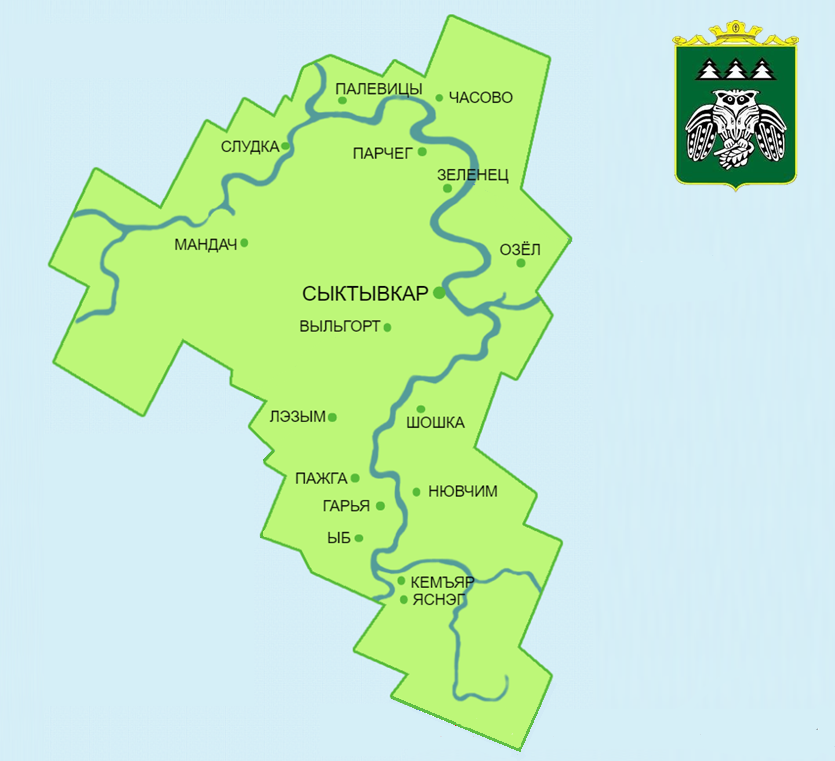 Рисунок 1 - Расположение сельского поселения «Яснэг» в структуре муниципального района «Сыктывдинский» республики «Коми»Площадь территорий населенных пунктов СП «Яснэг» по сведениям Градостроительных паспортов населенных пунктов составляют: 143 600 га земли.Ближайшими крупными населенными пунктами являются г.Сыктывкар, с.Выльгорт и с.Ыб, расстояние до которых соответственно составляет 70, 60 и 12 км. Территория сельского поселения находится в пределах Восточно-Европейской платформы. В ее геологическом строении принимают участие коренные породы и четвертичные образования. Коренные породы представлены отложениями триаса и юры. Отложения триаса, залегающие в основании верхней части платформенного чехла, имеют повсеместное распространение. Они представлены аргилитоподобными пестроцветными глинами с прослоями и линзами песков и песчаников. Мощность отложений триаса достигает 110 м. Абсолютные отметки их кровли варьируют от 50 до 100 м (преобладающие - от 60 до 70 м), глубина залегания - от 10 до 80 м.Население муниципального образования составляют постоянно или преимущественно проживающие на территории муниципального образования граждане Российской Федерации. Численность населения на 01.01.2020 СП «Яснэг» составила 758 человек, плотность – 0,46 чел./км².Климат СП «Яснэг» - умеренно-континентальный.  Согласно СНиП 23-01-99 «Строительная климатология» территория сельского поселения «Яснэг» по климатическому районированию относится к строительно-климатической зоне IB.По данным ГУ «Коми ЦГМС» на рассматриваемой территории самым холодным месяцем является январь. Средняя температура наиболее холодного периода - минус 250С, отмечаются понижения температуры до минус 36°С. Самый теплый месяц – июль.Устойчивый снежный покров образуется в среднем в октябре и продолжается до мая месяца. Средняя высота снежного покрова за зиму незащищенных участков - 74 см, максимальная - 116 см, минимальная - 38 см.В приземном слое в течение года преобладают юго-западные, южные и северо¬западные ветры. Среднемесячная и годовая скорость ветра составляет 3,9 м/сек.Таблица 2 - Общие сведения о территории СП «Яснэг»1.1.1. Функциональная схема централизованного теплоснабжения СП «Яснэг»На территории СП «Яснэг» в сфере теплоснабжения осуществляет   деятельность   одна   организация   –   ООО «Сыктывдинская тепловая компания» (ООО «СТК»). ООО «СТК» осуществляет производство и передачу тепловой энергии, обеспечивает теплоснабжение жилых и административных зданий пос. Яснэг. Теплоснабжение индивидуальной жилой застройки осуществляется от индивидуальных отопительных систем (печи, камины, котлы). Функциональная схема централизованного теплоснабжения пос. Яснэг представлена на рисунке ниже.Рисунок 2 - Функциональная схема централизованного теплоснабжения 
пос. Яснэг.ООО «СТК» эксплуатирует 2 котельные с тепловыми сетями от нее по договору долгосрочной аренды. При этом, котельные и тепловые сети являются муниципальной собственностью.Основными потребителями тепловой энергии являются население, бюджетные учреждения и организации, социально-бытовые объекты.1.1.2. Описание эксплуатационных зон	действия теплоснабжающих и теплосетевых организацийООО «СТК» осуществляет производство и передачу тепловой энергии, обеспечивает теплоснабжение жилых и административных зданий в СП «Яснэг» от 2 котельных: «Центральная» и «Ясноглеспром». Зоны действия котельных указаны в таблице ниже.Таблица 3 - Зоны действия котельных СП «Яснэг»1.1.3. Описание структуры договорных отношений между теплоснабжающими теплосетевыми организациямиВыработку тепловой энергии на территории СП «Яснэг», а также, передачу и сбыт тепловой энергии осуществляет ООО «СТК», которое на праве долгосрочной аренды владеет тепловыми сетями в системе теплоснабжения, посредством которой осуществляется теплоснабжение потребителей тепловой энергии. 1.1.4. Описание зон действия производственных источников тепловой энергииПроизводственные котельные на территории СП «Яснэг» отсутствуют.1.1.5. Описание зон действия индивидуального теплоснабженияЗоной действия индивидуального теплоснабжения является большая часть территории СП «Яснэг», которая не имеет централизованного отопления, вся застройка внутри вышеперечисленных населенных пунктов представляет собой индивидуальные жилые дома с участками под огороды, с печным или газовым отоплением.1.2. Источники тепловой энергии1.2.1.	Структура и технические характеристики источника тепловой энергииТехнические характеристики котельных указаны в таблице ниже.Таблица 4 - Технические характеристики котельных СП «Яснэг»В котельных предусмотрено ручное регулирование, котлы работают в режиме поддержания постоянной температуры воды на выходе из котла. Регулирование температуры воды на отопление осуществляется по отопительному графику с помощью двухходового регулирующего клапана, который обеспечивает   подмес   воды   из   обратной   линии   в   прямую.   Подача   воды   в отопительную систему осуществляется сетевыми насосами.Предоставленные сведения о составе и основных параметрах основного оборудования (котлы) котельных представлены в таблицах ниже.Таблица 5 - Сведения о составе и основных параметрах основного оборудования (котлы) котельных СП «Яснэг»1.2.2.  Параметры установленной тепловой мощности теплофикационного оборудования и теплофикационных установокПараметры установленной тепловой мощности, технические характеристики и состав основного оборудования котельных (котлоагрегатов) приведены в таблице ниже.Таблица 6 - Технические характеристики котлового оборудованияОсновными видами топлива на котельных является уголь.1.2.3. Ограничения тепловой мощности и параметров располагаемой тепловой мощностиРасполагаемая тепловая мощность оборудования, соответствует установленной мощности. Ограничений тепловой мощности не выявлено.1.2.4.	Объем потребления тепловой энергии (мощности) и теплоносителя на собственные и хозяйственные нужды в отношении источников тепловой энергии и параметры тепловой мощности неттоЭнергетический баланс котельных за 2020 годы представлен в таблице ниже.Таблица 7 - Энергетический баланс котельных за 2020 гг., Гкал/год1.2.5. Сроки ввода в эксплуатацию основного оборудования, год последнего освидетельствования при допуске к эксплуатации после ремонта, год продления ресурса и мероприятия по продлению ресурса Срок ввода в эксплуатацию оборудования приведен в разделе 1.2.2.Информация по году последнего освидетельствования при допуске к эксплуатации после ремонтов, году продления ресурса и мероприятия по продлению ресурса отсутствует.1.2.6.	Способы учета тепла, отпущенного в тепловые сетиДанные по оснащению котельных приборами учета отсутствуют.1.2.7.	Статистика отказов и восстановлений оборудования источника тепловой энергииОтказы на котельных отсутствуют.1.2.8. Предписания надзорных органов по запрещению дальнейшей эксплуатации источников тепловой энергииПредписания по запрещению дальнейшей эксплуатации источников тепловой энергии, функционирующих на территории СП «Яснэг», надзорными органами не выдавались.1.2.9. Перечень источников тепловой энергии и (или) оборудования (турбоагрегатов), входящего в их состав (для источников тепловой энергии, функционирующих в режиме комбинированной выработки электрической и тепловой энергии), которые отнесены к объектам, электрическая мощность которых поставляется в вынужденном режиме в целях обеспечения надежного теплоснабжения потребителей.На территории СП «Яснэг» отсутствуют источники с комбинированной выработкой тепловой и электрической мощностью, которые отнесены к объектам, электрическая мощность которых поставляется в вынужденном режиме.1.3. Тепловые сети, сооружения на них 1.3.1. Описание структуры тепловых сетей от каждого источника тепловой энергии, от магистральных выводов до центральных тепловых пунктов (если таковые имеются) или до ввода в жилой квартал или промышленный объект с выделением сетей горячего водоснабженияТеплоснабжение потребителей тепловой энергии с.п Яснэг осуществляется от Котельных «Центральная» и «Ясноглеспром». Прокладка трубопроводов осуществляется как подземным, так и надземным способами. Тепловая изоляция выполнена из минеральной ваты и рубероида. Суммарная протяженность тепловых сетей составляет 5,250 км.1.3.2. Карты, схемы тепловых сетей в зонах действия источников тепловой энергии в электронной форме и (или) на бумажном носителеСхемы тепловых сетей СП «Яснэг» приложены к актуализированной схеме теплоснабжения.1.3.3. Параметры тепловых сетей, включая год начала эксплуатации, тип изоляции, тип компенсирующих устройств, тип прокладки, краткую характеристику грунтов в местах прокладки с выделением наименее надежных участков, определением их материальной характеристики и тепловой нагрузки потребителей, подключенных к таким участкамВ таблицах ниже представлена характеристика тепловых сетей СП «Яснэг». Назначение всех участков трубопровода – отопление.Таблица 8 - Характеристика тепловых сетей СП «Яснэг»1.3.4. Описание типов и количество секционирующей и регулирующей арматуры на тепловых сетяхЗапорная и регулирующая арматура тепловых сетей располагается:на выходе из источника тепловой энергии;на трубопроводах водяных тепловых сетей (секционирующие задвижки);в узлах на трубопроводах ответвлений.Основным видом запорной арматуры на тепловых сетях являются чугунные задвижки с ручным приводом, шаровые клапаны и дисковые затворы. Дополнительных сбросных устройств на теплотрассах не предусмотрено.1.3.5. Описание типов и строительных особенностей тепловых пунктов, тепловых камер и павильоновДля обслуживания отключающей арматуры при подземной прокладке на сетях установлены теплофикационные камеры. В тепловой камере установлены чугунные и стальные задвижки, спускные и воздушные устройства, требующие постоянного доступа и обслуживания. Тепловые камеры выполнены в основном из сборных железобетонных конструкций.Конструкции смотровых колодцев выполнены по соответствующим чертежам и отвечают требованиям ГОСТ 8020-90 и ТУ 5855-057-03984346-2006.При надземной прокладке трубопроводов тепловых сетей для обслуживания арматуры предусмотрены стационарные площадки с ограждениями и лестницами.1.3.6. Описание графиков регулирования отпуска тепла в тепловые сети с анализом их обоснованностиПередача тепловой энергии на нужды теплоснабжения от ООО «СТК» осуществляется по тепловым сетям с температурным графиком - 95-70 0С.Регулирование отпуска тепловой энергии – качественное, в соответствии с температурой наружного воздуха.В процессе эксплуатации в действующей системе теплоснабжения из-за изменения характера тепловой нагрузки, увеличения шероховатости трубопроводов, корректировки расчетной температуры на отопление, изменения температурного графика отпуска тепловой энергии с источника происходит, как правило, неравномерная подача тепла потребителям, завышение расходов сетевой воды и сокращение пропускной способности трубопроводов. В дополнение к этому, как правило, существуют проблемы в системах теплопотребления:разрегулированность режимов теплопотребления;разукомплектованность тепловых узлов;самовольное нарушение потребителями схем присоединения.Указанные   проблемы   систем   теплопотребления   проявляются, в   первую очередь, в разрегулированности всей системы, характеризующейся повышенными расходами теплоносителя. Все это оказывает негативное влияние на всю систему теплоснабжения и на деятельность энергоснабжающей организации.1.3.7. Статистика отказов тепловых сетей (аварийных ситуаций) Отказов на тепловых сетях не было.1.3.8. Статистика восстановлений (аварийно-восстановительных ремонтов) тепловых сетей и среднее время, затраченное на восстановление работоспособности тепловых сетей Потребители тепловой энергии по надежности теплоснабжения делятся на три категории:первая категория - потребители, в отношении которых не допускается перерывов в подаче тепловой энергии и снижения температуры воздуха в помещениях ниже значений, предусмотренных техническими регламентами и иными обязательными требованиями;вторая категория - потребители, в отношении которых допускается снижение температуры в отапливаемых помещениях на период ликвидации аварии, но не более 54 ч:жилых и общественных зданий до 12 °С;промышленных зданий до 8 °С;третья категория - остальные потребители.При аварийных ситуациях на источнике тепловой энергии или в тепловых сетях в течение всего ремонтно-восстановительного периода должны обеспечиваться (если иные режимы не предусмотрены договором теплоснабжения):подача тепловой энергии (теплосносителя) в полном объеме потребителям первой категории;подача тепловой энергии (теплосносителя) на отопление и вентиляцию жилищно-коммунальным и промышленным потребителям второй и третьей категорий в размерах, указанных в таблице ниже;согласованный сторонами договора теплоснабжения аварийный режим расхода пара и технологической горячей воды;согласованный сторонами договора теплоснабжения аварийный тепловой режим работы неотключаемых вентиляционных систем;среднесуточный расход теплоты за отопительный период на горячее водоснабжение (при невозможности его отключения).Таблица 9 - Допустимое снижение подачи тепловой энергииСогласно представленным данным, среднее время отключения потребителей второй и третьей категории менее 30 часов.  1.3.9. Описание процедур диагностики состояния тепловых сетей и планирование капитальных (текущих) ремонтовДиагностика состояния тепловых сетей	 производится на основании гидравлических испытаний тепловых сетей, проводимых ежегодно. По результатам испытаний составляется акт проведения испытаний, в котором фиксируются все обнаруженные при испытаниях дефекты на тепловых сетях.Планирование текущих и капитальных ремонтов производится исходя из нормативного срока эксплуатации и межремонтного периода объектов системы теплоснабжения, а также на основании выявленных при гидравлических испытаниях дефектов.1.3.10. Описание периодичности и соответствия техническим регламентам и иным обязательным требованиям процедур летних ремонтов с параметрами и методами испытаний (гидравлических, температурных, на тепловые потери) тепловых сетейСогласно п.6.82 МДК 4-02.2001 «Типовая инструкция по технической эксплуатации тепловых сетей систем коммунального теплоснабжения»: Тепловые сети, находящиеся в эксплуатации, должны подвергаться следующим испытаниям:гидравлическим испытаниям с целью проверки прочности и плотности трубопроводов, их элементов и арматуры;испытаниям на максимальную температуру теплоносителя (температурным испытаниям) для выявления дефектов трубопроводов и оборудования тепловой сети, контроля за их состоянием, проверки компенсирующей способности тепловой сети;испытаниям на тепловые потери для определения фактических тепловых потерь теплопроводами в зависимости от типа строительно-изоляционных конструкций, срока службы, состояния и условий эксплуатации;испытаниям на гидравлические потери для получения гидравлических характеристик трубопроводов;испытаниям на потенциалы блуждающих токов (электрическим измерениям для определения коррозионной агрессивности грунтов и опасного действия блуждающих токов на трубопроводы подземных тепловых сетей).Все виды испытаний должны проводиться раздельно. Совмещение во времени двух видов испытаний не допускается.На каждый вид испытаний должна быть составлена рабочая программа, которая утверждается главным инженером ОЭТС.При получении тепловой энергии от источника тепла, принадлежащего другой организации, рабочая программа согласовывается с главным инженером этой организации.За два дня до начала испытаний утвержденная программа передается диспетчеру ОЭТС и руководителю источника тепла для подготовки оборудования и установления требуемого режима работы сети.Рабочая программа испытания должна содержать следующие данные:задачи и основные положения методики проведения испытания;перечень подготовительных, организационных и технологических мероприятий;последовательность отдельных этапов и операций во время испытания;режимы работы оборудования источника тепла и тепловой сети (расход и параметры теплоносителя во время каждого этапа испытания);схемы работы насосно-подогревательной установки источника тепла при каждом режиме испытания;схемы включения и переключений в тепловой сети;сроки проведения каждого отдельного этапа или режима испытания;точки наблюдения, объект наблюдения, количество наблюдателей в каждой точке;оперативные средства связи и транспорта;меры по обеспечению техники безопасности во время испытания;список ответственных лиц за выполнение отдельных мероприятий.Руководитель испытания перед началом испытания должен:проверить выполнение всех подготовительных мероприятий;организовать проверку технического и метрологического состояния средств измерений согласно нормативно-технической документации;проверить отключение предусмотренных программой ответвлений и тепловых пунктов;провести инструктаж всех членов бригады и сменного персонала по их обязанностям во время каждого отдельного этапа испытания, а также мерам по обеспечению безопасности непосредственных участников испытания и окружающих лиц.Гидравлическое испытание на прочность и плотность тепловых сетей, находящихся в эксплуатации, должно быть проведено после капитального ремонта до начала отопительного периода. Испытание проводится по отдельным отходящим от источника тепла магистралям при отключенных водонагревательных установках источника тепла, отключенных системах теплопотребления, при открытых воздушниках на тепловых пунктах потребителей. Магистрали испытываются целиком или по частям в зависимости от технической возможности обеспечения требуемых параметров, а также наличия оперативных средств связи между диспетчером ОЭТС, персоналом источника тепла и бригадой, проводящей испытание, численности персонала, обеспеченности транспортом.Каждый участок тепловой сети должен быть испытан пробным давлением, минимальное значение которого должно составлять 1,25 рабочего давления. Значение рабочего давления устанавливается техническим руководителем ОЭТС в соответствии с требованиями Правил устройства и безопасной эксплуатации трубопроводов пара и горячей воды.Максимальное значение пробного давления устанавливается в соответствии с указанными правилами и с учетом максимальных нагрузок, которые могут принять на себя неподвижные опоры.В каждом конкретном случае значение пробного давления устанавливается техническим руководителем ОЭТС в допустимых пределах, указанных выше.При гидравлическом испытании на прочность и плотность давление в самых высоких точках тепловой сети доводится до значения пробного давления за счет давления, развиваемого сетевым насосом источника тепла или специальным насосом из опрессовочного пункта.При испытании участков тепловой сети, в которых по условиям профиля местности сетевые и стационарные опрессовочные насосы не могут создать давление, равное пробному, применяются передвижные насосные установки и гидравлические прессы.Длительность испытаний пробным давлением устанавливается главным инженером ОЭТС, но должна быть не менее 10 мин с момента установления расхода подпиточной воды на расчетном уровне. Осмотр производится после снижения пробного давления до рабочего.Тепловая сеть считается выдержавшей гидравлическое испытание на прочность и плотность, если при нахождении ее в течение 10 мин под заданным пробным давлением значение подпитки не превысило расчетного.Температура воды в трубопроводах при испытаниях на прочность и плотность не должна превышать 40 °С.Периодичность проведения испытания тепловой сети на максимальную температуру теплоносителя (далее - температурные испытания) определяется руководителем ОЭТС.Температурным испытаниям должна подвергаться вся сеть от источника тепла до тепловых пунктов систем теплопотребления.Температурные испытания должны проводиться при устойчивых суточных плюсовых температурах наружного воздуха.За максимальную температуру следует принимать максимально достижимую температуру сетевой воды в соответствии с утвержденным температурным графиком регулирования отпуска тепла на источнике.Температурные испытания тепловых сетей, находящихся в эксплуатации длительное время и имеющих ненадежные участки, должны проводиться после ремонта и предварительного испытания этих сетей на прочность и плотность, но не позднее чем за 3 недели до начала отопительного периода.Температура воды в обратном трубопроводе при температурных испытаниях не должна превышать 90 °С. Попадание высокотемпературного теплоносителя в обратный трубопровод не допускается во избежание нарушения нормальной работы сетевых насосов и условий работы компенсирующих устройств.Для снижения температуры воды, поступающей в обратный трубопровод, испытания проводятся с включенными системами отопления, присоединенными через смесительные устройства (элеваторы, смесительные насосы) и водоподогреватели, а также с включенными системами горячего водоснабжения, присоединенными по закрытой схеме и оборудованными автоматическими регуляторами температуры.На время температурных испытаний от тепловой сети должны быть отключены:отопительные системы детских и лечебных учреждений;неавтоматизированные системы горячего водоснабжения, присоединенные по закрытой схеме;системы горячего водоснабжения, присоединенные по открытой схеме;отопительные системы с непосредственной схемой присоединения;калориферные установки.Отключение тепловых пунктов и систем теплопотребления производится первыми со стороны тепловой сети задвижками, установленными на подающем и обратном трубопроводах тепловых пунктов, а в случае неплотности этих задвижек - задвижками в камерах на ответвлениях к тепловым пунктам. В местах, где задвижки не обеспечивают плотности отключения, необходимо устанавливать заглушки.Испытания по определению тепловых потерь в тепловых сетях должны проводиться один раз в пять лет на магистралях, характерных для данной тепловой сети по типу строительно-изоляционных конструкций, сроку службы и условиям эксплуатации, с целью разработки нормативных показателей и нормирования эксплуатационных тепловых потерь, а также оценки технического состояния тепловых сетей. График испытаний утверждается техническим руководителем ОЭТС.Испытания по определению гидравлических потерь в водяных тепловых сетях должны проводиться один раз в пять лет на магистралях, характерных для данной тепловой сети по срокам и условиям эксплуатации, с целью определения эксплуатационных гидравлических характеристик для разработки гидравлических режимов, а также оценки состояния внутренней поверхности трубопроводов. График испытаний устанавливается техническим руководителем ОЭТС.Испытания тепловых сетей на тепловые и гидравлические потери проводятся при отключенных ответвлениях тепловых пунктах систем теплопотребления.При проведении любых испытаний абоненты за три дня до начала испытаний должны быть предупреждены о времени проведения испытаний и сроке отключения систем теплопотребления с указанием необходимых мер безопасности. Предупреждение вручается под расписку ответственному лицу потребителя.Техническое обслуживание и ремонтОЭТС должны быть организованы техническое обслуживание и ремонт тепловых сетей.Ответственность за организацию технического обслуживания и ремонта несет административно-технический персонал, за которым закреплены тепловые сети.Объем технического обслуживания и ремонта должен определяться необходимостью поддержания работоспособного состояния тепловых сетей.При техническом обслуживании следует проводить операции контрольного характера (осмотр, надзор за соблюдением эксплуатационных инструкций, технические испытания и проверки технического состояния) и технологические операции восстановительного характера (регулирование и наладка, очистка, смазка, замена вышедших из строя деталей без значительной разборки, устранение различных мелких дефектов).Основными видами ремонтов тепловых сетей являются капитальный и текущий ремонты.При капитальном ремонте должны быть восстановлены исправность и полный или близкий к полному, ресурс установок с заменой или восстановлением любых их частей, включая базовые.При текущем ремонте должна быть восстановлена работоспособность установок, заменены и (или) восстановлены отдельные их части.Система технического обслуживания и ремонта должна носить предупредительный характер.При планировании технического обслуживания и ремонта должен быть проведен расчет трудоемкости ремонта, его продолжительности, потребности в персонале, а также материалах, комплектующих изделиях и запасных частях.На все виды ремонтов необходимо составить годовые и месячные планы (графики). Годовые планы ремонтов утверждает главный инженер организации.Планы ремонтов тепловых сетей организации должны быть увязаны с планом ремонта оборудования источников тепла.В системе технического обслуживания и ремонта должны быть предусмотрены:подготовка технического обслуживания и ремонтов;вывод оборудования в ремонт;оценка технического состояния тепловых сетей и составление дефектных ведомостей;проведение технического обслуживания и ремонта;приемка оборудования из ремонта;контроль и отчетность о выполнении технического обслуживания и ремонта.Организационная структура ремонтного производства, технология ремонтных работ, порядок подготовки и вывода в ремонт, а также приемки и оценки состояния отремонтированных тепловых сетей должны соответствовать НТД.1.3.11.	Описание нормативов технологических потерь при передаче тепловой энергии (мощности), теплоносителя, включаемых в расчет отпущенных тепловой энергии (мощности) и теплоносителяУтверждённые нормативы технологических потерь тепловой энергии в тепловых сетях за 2020 год не устанавливались. 1.3.12.	Оценка фактических потерь тепловой энергии и теплоносителя при передаче тепловой энергии и теплоносителя по тепловым сетям за последние 3 годаУчет отпущенной в сеть тепловой энергии, осуществляется по прибору учета.Фактические потери в тепловых сетях теплоснабжающей организации за 2020 год по СП «Яснэг» составляют: в 2020 году – 373,91 Гкал/год (котельная Центральная);в 2020 году – 522,13 Гкал/год (котельная Ясноглеспром).1.3.13. Предписания надзорных органов по запрещению дальнейшей эксплуатации участков тепловой сети и результаты их исполненияПредписания надзорных органов по запрещению дальнейшей эксплуатации участков тепловых сетей отсутствуют.1.3.14. Описание наиболее распространенных типов присоединений теплопотребляющих установок потребителей к тепловым сетям, определяющих выбор и обоснование графика регулирования отпуска тепловой энергии потребителямНа территории муниципального образования основными схемами присоединения абонентских вводов к тепловой сети являются схемы присоединения потребителей с непосредственным присоединением СО.Используемые схемы подключения представлены на рисунке ниже.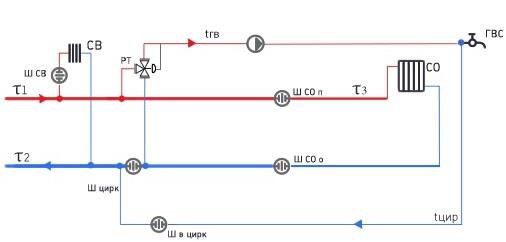 Рисунок 3 - Схема присоединения потребителей1.3.15. Сведения о наличии коммерческого приборного учета тепловой энергии, отпущенной из тепловых сетей потребителям, и анализ планов по установке приборов учета тепловой энергии и теплоносителяОтносительно приборов учета тепловой энергии у потребителей, Федеральным законом от 23.11.2009 г. № 261-ФЗ на собственников помещений в многоквартирных домах и собственников жилых домов возложена обязанность по установке приборов учета энергоресурсов.В соответствии с Федеральным законом (в ред. от 18.07.2011 г.) от 23.11.2009 г. № 261-ФЗ с 1 января 2012 г. вводимые в эксплуатацию и реконструируемые многоквартирные жилые дома должны оснащаться индивидуальными теплосчётчиками в квартирах.С момента принятия закона не допускается ввод в эксплуатацию зданий, строений, сооружений без оснащения их приборами учёта тепловой энергии.Информация по количеству приборов учета представлена в таблице ниже. Таблица 10 - Информация о приборах учета в СП «Яснэг»1.3.16. Анализ работы диспетчерских служб теплоснабжающих (теплосетевых) организаций и используемых средств автоматизации, телемеханизации и связиТепловые сети имеют слабую диспетчеризацию. Диспетчерские теплосетевых организаций оборудованы телефонной связью и доступом в интернет, принимают сигналы об утечках и авариях на сетях от жителей и обслуживающего персонала.Регулирующие и запорные задвижки в тепловых камерах не имеют средств телемеханизации.Основной задачей оперативно-диспетчерской службы является осуществление оперативного руководства эксплуатацией тепловых сетей, управление тепловым и гидравлическим режимами теплоснабжения, руководство технологическими процессами при ликвидации аварий (технологических нарушений) в тепловых сетях. Оперативно-диспетчерская служба: осуществляет круглосуточное управление согласованной работой тепловых сетей и систем теплопотребления потребителей в соответствии с заданным режимом; участвует в разработке тепловых и гидравлических режимов работы теплоисточника тепловых сетей; ведет суточные графики режимов работы системы; руководит сборкой схем работы тепловых сетей с установлением тепловых и гидравлических режимов системы централизованного теплоснабжения, обеспечивающих бесперебойное, надежное и качественное теплоснабжение потребителей; оформляет заявки на переключения, отключения, испытания и проведение ремонтных работ; контролирует параметры теплоносителя по показаниям приборов, получаемым с узловых точек, и требует выполнения ими заданного диспетчерского теплового и гидравлического графика; осуществляет учет изменений в тепловых схемах, анализирует выполнение графиков и заданных режимов; осуществляет технический контроль над всеми операциями, производимыми персоналом при ликвидации аварийных ситуаций на тепловых сетях.1.3.17.    Уровень автоматизации и обслуживания центральных тепловых пунктов, насосных станцийНа балансе ООО «СТК» насосные станции, ЦТП в СП «Яснэг» отсутствуют.1.3.18. Сведения о наличии защиты тепловых сетей от превышения давленияНепосредственно на трубопроводах тепловых сетей устройства, обеспечивающие их защиту от повышения давления сверх допустимого уровня и гидроударов, не предусмотрены.Защита тепловых сетей от повышенного давления осуществляется регулирующей арматурой и посредством применения предохранительных клапанов на источниках теплоснабжения.1.3.19. Перечень выявленных бесхозяйных тепловых сетей и обоснование выбора организации, уполномоченной на их эксплуатациюСогласно сведениям, полученным в ходе сбора исходных данных, в настоящее время бесхозяйные тепловые сети в муниципальном образовании отсутствуют.1.3.20. Данные энергетических характеристик тепловых сетей (при их наличии).Пояснительные записки и обосновывающие материалы по расчету и основанию энергетических характеристик по показателям: разность температур сетевой воды в подающих и обратных трубопроводах; удельный расход электроэнергии; удельный расход сетевой воды; потери сетевой воды, разработанные в соответствии с методическими указаниями по составлению энергетических характеристик для систем транспорта тепловой энергии (СО-153-34.20.523-2003, части 1, 2, 3 и 4 утвержденные приказом министерства энергетики Российской Федерации №278 от 30.06.2003 г.) не разрабатываются, за исключением расчета нормативных потерь, представленных в п.1.3.12 и фактических потерь тепловой энергии, представленных в п.1.3.13.Согласно РД 153-34.0-20.523-98 (Методические указания по составлению энергетических характеристик для систем транспорта тепловой энергии) энергетические характеристики разрабатываются для систем теплоснабжения с расчетной тепловой нагрузкой 100 Гкал/ч и более, источниками тепловой энергии для которых служат тепловые электростанции и районные котельные. Так как расчетная тепловая нагрузка менее 100 Гкал/ч, разработка энергетических характеристик для СП «Яснэг» не требуется.1.4. Зоны действия источников тепловой энергииЗона действия котельных ООО «СТК», обеспечивающих тепловой энергией потребителей СП «Яснэг» представлены в таблицах ниже.Таблица 11 - Потребители Котельная «Центральная»Таблица 12 - Потребители Котельная «Ясноглеспром»1.5. Тепловые нагрузки потребителей тепловой энергии, групп	потребителей тепловой энергии в зонах действия источников тепловой энергии1.5.1. Описание значений спроса на тепловую мощность в расчетных элементах территориального деленияПрисоединенная нагрузка потребителей в 2020 году, подключенных к источникам теплоснабжения, в расчетных элементах территориального деления составляет: •	по котельной «Центральная» - 0,445 Гкал/час (отопление);•	по котельной «Ясноглеспром» - 0,188 Гкал/час (отопление).1.5.2. Описание значений расчетных тепловых нагрузок на коллекторах источников тепловой энергии.Данные с приборов учета, достаточные для определения расчетной тепловой нагрузки на коллекторах источников тепловой энергии, отсутствуют.1.5.3. Описание случаев и условий применения отопления жилых помещений в многоквартирных домах с использованием индивидуальных квартирных источников тепловой энергииПрименение поквартирного отопления на территории сельского поселения не распространено. Перевод встроенных помещений в домах, отопление которых осуществляется централизованно, на поквартирные источники тепловой энергии прямо запрещается ФЗ № 190 «О теплоснабжении».  Опыта перевода многоквартирных жилых домов на использование поквартирных источников не ожидается.1.5.4.	Описание величины потребления тепловой энергии в расчетных элементах территориального деления за отопительный период и за год в целомПотребление тепловой энергии в СП «Яснэг» за 2020 год представлено в таблице нижеТаблица 13 - Полезный отпуск тепловой энергии потребителям1.5.5. Описание существующих нормативов потребления тепловой энергии для населения на отопление и горячее водоснабжениеВ таблицах ниже представлен норматив потребления коммунальных услуг для населения СП «Яснэг».Таблица 14 - Норматив потребления коммунальных услуг для населения (ГВС)Таблица 15 - Норматив потребления коммунальных услуг для населения (Отопление)1.5.6. Описание значений тепловых нагрузок, указанных в договорах теплоснабжения.Подключенная тепловая нагрузка потребителей и потребление тепловой энергии представлены в таблице ниже.Таблица 16 – Подключенная тепловая нагрузка потребителей по состоянию на 01.01.2020 г. В разрезе котельных СП «Яснэг»1.5.7. Описание сравнения величины договорной и расчетной тепловой нагрузки по зоне действия каждого источника тепловой энергии.Анализ значения фактических тепловых нагрузок, соответствующих величине потребления тепловой энергии невозможно сопоставить так как приборы учета отсутствуют.1.6. Балансы тепловой мощности и тепловой нагрузки в зонах действия источников тепловой энергии1.6.1. Описание балансов установленной, располагаемой тепловой мощности и тепловой мощности нетто, потерь тепловой мощности в тепловых сетях и расчетной тепловой нагрузки по каждому источнику тепловой энергииПостановление Правительства РФ от 22.02.2012 г. № 154 «О требованиях к схемам теплоснабжения, порядку их разработки и утверждения» вводит следующие понятия:1) Установленная мощность источника тепловой энергии — сумма номинальных тепловых мощностей всего принятого по акту ввода в эксплуатацию оборудования, предназначенного для отпуска тепловой энергии потребителям, на собственные и хозяйственные нужды;2) Располагаемая мощность источника тепловой энергии — величина, равная установленной мощности источника тепловой энергии за вычетом объемов мощности, не реализуемой по техническим причинам, в том числе по причине снижения тепловой мощности оборудования в результате эксплуатации на продленном техническом ресурсе (снижение параметров пара перед турбиной, отсутствие рециркуляции в пиковых водогрейных котлоагрегатах и др.);3) Мощность источника тепловой энергии нетто — величина, равная располагаемой мощности источника тепловой энергии за вычетом тепловой нагрузки на собственные и хозяйственные нужды.В ходе проведения работ по сбору и анализу исходных данных для разработки схемы теплоснабжения муниципального образования были сформированы балансы установленной, располагаемой тепловой мощности, тепловой мощности нетто, потерь тепловой мощности в тепловых сетях и присоединенной тепловой нагрузки по источнику тепловой энергии.Указанные балансы сведены в таблицу ниже.Таблица 17 – Балансы тепловой мощности1.6.2. Описание резервов и дефицитов тепловой мощности нетто по каждому источнику тепловой энергииРезерв мощности котельных составляет от – 34-58% от мощности источников тепловой энергии, что свидетельствует о возможности в полном объеме обеспечить тепловой энергией потребителей во всем диапазоне температур наружного воздуха.1.6.3. Описание гидравлических режимов, обеспечивающие передачу тепловой энергии от источника до самого удаленного потребителя и характеризующие существующие возможности (резервы и дефициты по пропускной способности) передачи тепловой энергии от источника к потребителюГидравлические режимы тепловых сетей, обеспечивающие передачу тепловой энергии от источника тепловой энергии до самого удаленного потребителя, можно охарактеризовать как удовлетворительные. В целом, резервы по пропускной способности достаточны для удовлетворения текущих потребностей потребителей.1.6.4. Описание причин возникновения   дефицитов   тепловой   мощности   и последствий влияния дефицитов на качество теплоснабженияДефициты тепловой мощности отсутствуют.1.6.5. Описание резервов тепловой мощности нетто источников тепловой энергии и возможности расширения технологических зон действия источников с резервами тепловой мощности нетто в зоны действия с дефицитом тепловой мощности.Балансы тепловой мощности представлены в пункте 1.6.1.1.7. Балансы теплоносителя1.7.1. Утвержденные балансы производительности водоподготовительных установок и максимального потребления теплоносителя в теплоиспользующих установках потребителей в перспективных зонах действия систем теплоснабжения и источников тепловой энергии, в том числе работающих на единую тепловую сетьВодоснабжение котельных осуществляется из сельского водопровода.По данным ООО «СТК» химподготовка теплоносителя на котельных СП «Яснэг» отсутствует. Утвержденные балансы производительности водоподготовительных установок теплоносителя для тепловых сетей и максимального потребления теплоносителя в теплоиспользующих установках потребителей в перспективных зонах действия систем теплоснабжения и источника тепловой энергии отсутствуют.1.7.2. Утвержденные балансы производительности водоподготовительных установок теплоносителя для тепловых сетей и максимального потребления теплоносителя в аварийных режимах систем теплоснабженияУтвержденные балансы производительности водоподготовительных установок теплоносителя для тепловых сетей и максимального потребления теплоносителя в аварийных режимах систем теплоснабжения отсутствуют.1.8 Топливные балансы источников тепловой энергии и система обеспечения топливом1.8.1. Описание видов и количества используемого основного топлива для каждого источника тепловой энергииВ качестве основного вида топлива на котельных используется уголь (брикеты). Доставка топлива осуществляется автомобильным транспортом, беспрерывно в течение года.Сведения о годовом расходе топлива	на источниках тепловой энергии муниципального образования представлены в таблице ниже.Таблица 18 - Топливно-энергетический баланс источников теплоснабжения СП «Яснэг» в 2020 году1.8.2. Описание видов и количества используемого резервного и аварийного топлива для каждого источника тепловой энергии.Резервное топливо отсутствует на всех. Аварийное топливо не предусмотрено. 1.8.3. Описание особенностей характеристик видов топлива в зависимости от мест поставки.Особенные характеристик топлива отсутствуют. 1.8.4. Описание использования местных видов топлива.Местные виды топлива не используются.1.9. Надежность системы теплоснабжения1.9.1. Методика оценки надежности и показатели надежностиМетодика по анализу показателей, используемых для оценки надёжности систем теплоснабжения, разработана в соответствии с пунктом 2 постановления Правительства Российской Федерации от 8 августа 2012 г. № 808 «Об организации теплоснабжения в Российской Федерации и о внесении изменений в некоторые акты Правительства Российской Федерации» (Собрание законодательства Российской Федерации, 2012,   № 34, ст. 4734).Для оценки надёжности системы теплоснабжения используются следующие показатели установленные в соответствии с пунктом 123 Правил организации теплоснабжения в Российской Федерации, утверждённым постановлением Правительства Российской Федерации от 8 августа 2012 г. № 808: 	показатель надёжности электроснабжения источников тепловой энергии; 	показатель надёжности водоснабжения источников тепловой энергии; 	показатель надёжности топливоснабжения источников тепловой энергии;    показатель соответствия тепловой мощности источников тепловой энергии и пропускной способности тепловых сетей расчётным тепловым нагрузкам потребителей;  показатель уровня резервирования источников тепловой энергии и элементов тепловой сети путём их кольцевания и устройств перемычек;  показатель технического состояния тепловых сетей, характеризуемый наличием ветхих, подлежащих замене трубопроводов; 	показатель интенсивности отказов систем теплоснабжения; 	показатель относительного аварийного недоотпуска тепла;  показатель готовности теплоснабжающих организаций к проведению аварийно-восстановительных работ в системах теплоснабжения (итоговый показатель);  показатель укомплектованности ремонтным и оперативно-ремонтным персоналом; показатель оснащённости машинами, специальными механизмами и оборудованием; 	показатель наличия основных материально-технических ресурсов;    показатель укомплектованности передвижными автономными источниками электропитания для ведения аварийно-восстановительных работ.Анализ и оценка надёжности системы теплоснабженияНадёжность системы теплоснабжения обеспечивается надёжной работой всех элементов системы теплоснабжения, а также внешних, по отношению к системе теплоснабжения, систем электро-, водо-, топливоснабжения источников тепловой энергии.Показатели надёжности системы теплоснабжения:а) показатель надёжности электроснабжения источников тепловой энергии (Kэ)характеризуется наличием или отсутствием резервного электропитания:Kэ=1,0 – при наличии резервного электроснабжения;Kэ=0,6 – при отсутствии резервного электроснабжения;При наличии в системе теплоснабжения нескольких источников тепловой энергии общий показатель определяется по формуле:      (1)где   -	значение показателей надежности отдельных источников тепловой энергии;    (2)где Qi, Qn  -	средние фактические тепловые нагрузки за предшествующие 12 месяцев по каждому i-му источнику тепловой энергии;tч – количество часов отопительного периода за предшествующие 12 месяцев.n – количество источников тепловой энергии.б) показатель надёжности водоснабжения источников тепловой энергии (Кв)характеризуется наличием или отсутствием резервного водоснабжения:Кв = 1,0 – при наличии резервного водоснабжения;Кв = 0,6 – при отсутствии резервного водоснабжения;в) показатель надёжности топливоснабжения источников тепловой энергии(Кт) характеризуется наличием или отсутствием резервного топливоснабжения:Кт = 1,0 – при наличии резервного топливоснабжения;Кт = 0,5 – при отсутствии резервного топливоснабжения;При  наличии  в  системе  теплоснабжения  нескольких  источников  тепловой энергии общий показатель определяется по формуле:      (3)где   -	значение показателей надежности отдельных источников тепловой энергии;г) показатель соответствия тепловой мощности источников тепловой энергии и пропускной способности тепловых сетей расчётным тепловым нагрузкам потребителей (Кб) характеризуется долей (%) тепловой нагрузки, не обеспеченной мощностью источников тепловой энергии и/или пропускной способностью тепловыхсетей:Кб = 1,0 – полная обеспеченность;Кб = 0,8 – не обеспечена в размере 10 % и менее;Кб = 0,5 – не обеспечена в размере более 10 %.При наличии  в  системе  теплоснабжения  нескольких  источников  тепловой энергии общий показатель определяется по формуле:      (4)где   -	значение показателей надежности отдельных источников тепловой энергии;д)  показатель  уровня  резервирования источников тепловой энергии и элементов тепловой сети путём их кольцевания и устройства перемычек (Кр), характеризуемый отношением резервируемой расчётной тепловой нагрузки к сумме расчётных тепловых нагрузок (%), подлежащих резервированию согласно схеме теплоснабжения поселений, городских округов, выраженный в %:Оценку уровня резервирования (Кр):от 90 % до 100 % - Кр = 1,0; от 70 % до 90 % включительно - Кр = 0,7; от 50 % до 70 % включительно - Кр = 0,5; от 30 % до 50 % включительно - Кр = 0,3; менее 30 % включительно	  - Кр = 0,2.При  наличии  в  системе  теплоснабжения  нескольких  источников  тепловой энергии общий показатель определяется по формуле:      (5)где   -	значение показателей надежности отдельных источников тепловой энергии;е) показатель технического состояния тепловых сетей (Кс), характеризуемый долей ветхих, подлежащих замене трубопроводов, определяется по формуле:      (6)где   -	протяжённость тепловых сетей, находящихся в эксплуатации;  - протяжённость ветхих тепловых сетей, находящихся в эксплуатации;ж) показатель интенсивности отказов тепловых сетей (Котк.тс), характеризуемый количеством вынужденных отключений участков тепловой сети с ограничением отпуска тепловой энергии потребителям, вызванным отказом и  его устранением:    [1/(км*год)]  (7)nотк – количество отказов за предыдущий год;S – протяжённость тепловой сети (в двухтрубном исчислении) данной системы теплоснабжения [км].В зависимости от интенсивности отказов (Иотк.тс) определяется показатель надёжности тепловых сетей (Котк.тс):до 0,2 включительно            - Котк.тс = 1,0; от 0,2 до 0,6 включительно  - Котк.тс = 0,8; от 0,6 до 1,2 включительно  - Котк.тс = 0,6;свыше 1,2	- Котк.тс = 0,5.з) показатель относительного аварийного недоотпуска тепла (Кнед) в результате внеплановых отключений теплопотребляющих установок потребителей определяется по формуле:[%]    (8)Qоткл – недоотпуск тепла;Qфакт – фактический отпуск тепла системой теплоснабжения.В	зависимости	от	величины	относительного	недоотпуска	тепла	(Qнед)определяется показатель надёжности (Кнед):до 0,1 % включительно	 - Кнед = 1,0; от 0,1 % до 0,3 % включительно - Кнед = 0,8; от 0,3 % до 0,5 % включительно - Кнед = 0,6; от 0,5 % до 1,0 % включительно - Кнед = 0,5; свыше 1,0 %	- Кнед = 0,2.и) показатель укомплектованности ремонтным и оперативно-ремонтным персоналом  (Кп)  определяется  как  отношение  фактической  численности  к численности по действующим нормативам, но не более 1,0.к) показатель оснащённости машинами, специальными механизмами и оборудованием (Км) принимается как среднее отношение фактического наличия кколличеству, определённому по нормативам, по основной номенклатуре:      (9)– показатели,  относящиеся  к  данному  виду  машин,  механизмов, оборудования;n − число показателей, учтённых в числителе.л) показатель наличия основных материально-технических ресурсов (Ктр) определяется  аналогично  по  формуле  (10)  по  основной  номенклатуре  ресурсов (трубы, компенсаторы, арматура, сварочные материалы и т.п.). Принимаемые для определения значения общего Ктр частные показатели не должны превышать 1,0.м) показатель укомплектованности передвижными автономными источниками электропитания (Кист) для ведения аварийно-восстановительных работ вычисляется как отношений фактического наличия данного оборудования (в единицах мощности – кВт) к потребности.н) показатель готовности теплоснабжающих организаций к проведению аварийно восстановительных работ в системах теплоснабжения (общий показатель) базируется на показателях:укомплектованности ремонтным и оперативно-ремонтным персоналом; оснащённости машинами, специальными механизмами и оборудованием;наличия основных материально-технических ресурсов;укомплектованности передвижными автономными источниками электропитания для ведения аварийно-восстановительных работ.Общий показатель готовности теплоснабжающих организаций к проведению восстановительных работ в системах теплоснабжения к выполнению аварийно- восстановительных работ определяется следующим образом: (10)Таблица 19 - Общая оценка готовностиОценка надёжности систем теплоснабжения:а) оценка надёжности источников тепловой энергии.В зависимости от полученных показателей надёжности Кэ, Кв, Кт и источники тепловой энергии могут быть оценены как:надёжные	- при Кэ=Кв=Кт=1;малонадёжные	- при значении меньше 1 одного из показателей Кэ, Кв, Кт.ненадёжные	- при значении меньше 1 у 2-х и более показателей Кэ, Кв, Кт. б) оценка надёжности тепловых сетей.В зависимости от полученных показателей надёжности тепловые сети могут быть оценены как:высоконадёжные	- более 0,9;надёжные	 - 0,75 - 0,9;малонадёжные              - 0,5 – 0,74;ненадёжные	- менее 0,5.в) оценка надёжности систем теплоснабжения в целом.Общая оценка надёжности системы теплоснабжения определяется исходя из оценок надёжности источников тепловой энергии и тепловых сетей: (11)Общая оценка надёжности системы теплоснабжения определяется как наихудшая из оценок надёжности источников тепловой энергии и тепловых сетей.Расчёт показателей надёжности системы теплоснабжения муниципального образованияРасчет показателей надежности системы теплоснабжения производится исходя из   статистических данных по отказам работы системы теплоснабжения и   ее элементов.Таблица 20 - Расчет надежности систем теплоснабженияПо результатам расчетов, общий показатель надежности системы теплоснабжения по состоянию составил 87,2 %, следовательно, систему теплоснабжения муниципального образования следует отнести к классу надежных.Для более точного определения и дальнейшего поддержания показателей надежности в пределах допустимого, рекомендуется: 	правильное и своевременное заполнение журналов, предписанных ПТЭ, а именно:а. оперативного журнала;б. журнала обходов тепловых сетей;в. журнала учета работ по нарядам и распоряжениям;г. заявок потребителей. для повышения надежности системы теплоснабжения, необходимо своевременно проводить ремонты основного и вспомогательного оборудования, а также тепловых сетей и оборудования на тепловых сетях;  своевременная замена изношенных участков тепловых сетей и оборудования; 	проведения мероприятий  по  устранению  затопления  каналов,  тепловых камер и подвалов домов.1.9.2. Поток отказов (частота отказов) участков тепловых сетей.Частота отказов участков тепловых сетей не представлена.1.9.3. Частота отключений потребителей.Частота отключений потребителей не представлена.1.9.4. Поток (частота) и время восстановления теплоснабжения потребителей после отключений.Частота восстановления теплоснабжения потребителей не определялась в связи с отсутствием статистических данных. По данным ТСО, время восстановления теплоснабжения потребителей не превышает значений, указанных в таблице 2 СП 124.13330.2012 Тепловые сети. Актуализированная редакция СНиП 41-02-2003.1.9.5. Графические материалы (карты-схемы тепловых сетей и зон ненормативной надежности и безопасности теплоснабжения).Карты-схемы тепловых сетей и зон ненормативной надежности и безопасности теплоснабжения не приводятся ввиду отсутствия статистических данных о технологических нарушениях по участкам тепловых сетей.1.9.6. Результаты анализа аварийных ситуаций при теплоснабжении, расследование причин которых осуществляется федеральным органом исполнительной власти, уполномоченным на осуществление федерального государственного энергетического надзора, в соответствии с Правилами расследования причин аварийных ситуаций при теплоснабжении, утвержденными постановлением Правительства Российской Федерации от 17 октября 2015 г. N 1114 «О расследовании причин аварийных ситуаций при теплоснабжении и о признании утратившими силу отдельных положений Правил расследования причин аварий в электроэнергетике».Анализа аварийных ситуаций при теплоснабжении, расследование причин которых осуществляется федеральным органом исполнительной власти, уполномоченным на осуществление федерального государственного энергетического надзора не проводилось в связи с отсутствием таковых.1.9.7. Результаты анализа времени восстановления теплоснабжения потребителей, отключенных в результате аварийных ситуаций при теплоснабжении.Анализ времени восстановления теплоснабжения потребителей, отключенных в результате аварийных ситуаций при теплоснабжении, не проводился в связи с отсутствием статистических данных.1.10. Технико-экономические показатели теплоснабжающих и теплосетевых организаций.1.10.1. Описание результатов хозяйственной деятельности теплоснабжающих и теплосетевых организаций в соответствии с требованиями, устанавливаемыми Правительством Российской Федерации в стандартах раскрытия информации теплоснабжающими организациями, теплосетевыми организациями.ООО «СТК» является теплоснабжающей и теплосетевой организацией в СП «Яснэг» и осуществляет некомбинированную выработку, передачу и сбыт тепловой энергии.Описание результатов хозяйственной деятельности ООО «СТК» осуществлено в соответствии с требованиями, устанавливаемыми Правительством Российской Федерации в стандартах раскрытия информации теплоснабжающими и теплосетевыми организациями.Ниже представлены технико-экономические показатели работы системы теплоснабжения ООО «СТК» в СП «Яснэг» за 2020 год.Таблица 21 – Технико-экономические показатели ООО «СТК» в СП «Яснэг»1.11.  Цены (тарифы) в сфере теплоснабжения.1.11.1.	Описание динамики утвержденных цен (тарифов), устанавливаемых органами исполнительной власти субъекта Российской Федерации в области государственного регулирования цен (тарифов) по каждому из регулируемых видов деятельности и по каждой теплосетевой и теплоснабжающей организации с учетом последних 3 лет.Потребители, чьи здания не оборудованы приборами учета, производят оплату исходя из тарифа за единицу общей отапливаемой площади (население) и объема здания (прочие потребители).Сведения об утвержденных тарифах в сфере теплоснабжения и динамика их изменения за 2019-2020 гг. в СП «Яснэг» представлены в таблицах ниже (согласно Приложения 8-2 к протоколу заседания Правления министерства энергетики, жилищно-коммунального хозяйства и тарифов Республики Коми от 12 декабря 2019 года № 73).Таблица 22 - Сведения об утвержденных тарифах в сфере теплоснабжения и динамика их изменения за 2019-2020 гг. в СП «Яснэг»Таблица 22.1 - Сведения об утвержденных тарифах в сфере теплоснабжения и динамика их изменения за 2021-2023 гг. в СП «Яснэг»1.11.2. Описание структуры цен (тарифов), установленных на момент разработки схемы теплоснабжения.Тарифы на тепловую энергию, утвержденные теплоснабжающей организации            ООО «СТК» в СП «Яснэг», а также динамика изменения тарифов на тепловую энергию в 2019 – 2020 годах, приведены в таблицах выше.1.11.3.	Описание платы за подключение к системе теплоснабжения В настоящий момент плата за подключение к системе теплоснабжения не предусмотрена.1.11.4.	Описание платы за услуги по поддержанию резервной тепловой мощности, в том числе для социально значимых категорий потребителейПлата за поддержание резервной мощности не предусмотрена.1.12. Описание технических и технологических проблем в системах теплоснабжения муниципального образования1.12.1.    Описание существующих проблем организации качественного теплоснабжения (перечень причин, приводящих к снижению качества теплоснабжения, включая проблемы в работе теплопотребляющих установок потребителей)Из комплекса существующих проблем организации	качественного теплоснабжения на территории муниципального образования СП «Яснэг» можно выделить следующее:1) Высокая степень износа тепловых сетей. В настоящее время износ тепловых сетей составляет более 50 %. Износ тепловых сетей обуславливает наличие существенных сверхнормативных тепловых потерь, а также снижение качества сетевой воды. Для повышения качества теплоснабжения необходима реконструкция тепловых сетей.2) Отсутствие приборов коммерческого учета тепловой энергии у ряда потребителей - не позволяет оценить фактическое потребление тепловой энергии каждым жилым домом. Установка приборов учета, позволит производить оплату за фактически потребленную тепловую энергию и правильно оценить тепловые характеристики ограждающих конструкций.1.12.2. Описание существующих проблем организации надежного теплоснабжения поселения (перечень причин, приводящих к снижению надежного теплоснабжения, включая проблемы в работе теплопотребляющих установок потребителей)Из комплекса существующих проблем развития систем теплоснабжения на территории муниципального образования можно выделить следующие:1)   Высокая степень износа тепловых сетей.  В настоящее время износ тепловых сетей составляет более 50 %.2) Отсутствие диспетчеризации. При разработке проектов перекладки, тепловых сетей, рекомендуется применять трубопроводы с системой оперативного дистанционного контроля (ОДК).1.12.3.	Описание существующих проблем развития систем теплоснабженияСогласно данным мониторинга жилищно-коммунального комплекса основными недостатками систем теплоснабжения СП «Яснэг» являются:   длительная эксплуатация тепловых сетей, и как следствие, значительный износ трубопроводов;   коммунальные инженерные системы построены без учета современных требований к энергоэффективности; 	отсутствие приборов учета тепловой энергии у большинства потребителей.Применяемые морально устаревшие технологии и оборудование не позволяют обеспечить требуемое качество поставляемых населению услуг теплоснабжения.Использование устаревших материалов, конструкций и трубопроводов в жилищном фонде приводит к повышенным потерям тепловой энергии, снижению температурного режима в жилых помещениях, повышению объемов водопотребления, снижению качества коммунальных услуг.1.12.4. Описание существующих проблем надежного и эффективного снабжения топливом действующих систем теплоснабженияПроблемы надежного и эффективного снабжения топливом действующей системы теплоснабжения отсутствуют.1.12.5.	Анализ	предписаний	надзорных	органов	об устранении нарушений, влияющих на безопасность и надежность системы теплоснабженияСведений о предписаниях надзорных органов по устранению нарушений, влияющих на безопасность и надежность системы теплоснабжения, не выявлено.2. Существующие и перспективное потребление тепловой энергии на цели теплоснабжения2.1. Данные базового уровня потребления тепла на цели теплоснабженияВ настоящий момент на территории муниципального образования СП «Яснэг» в теплоснабжении жилых зданий, объектов социально-бытового назначения участвует 2 источника теплоснабжения.Данные базового уровня потребления тепловой энергии на цели теплоснабжения представлены в таблице ниже.Таблица 23 - Данные базового уровня потребления тепловой энергии (данные 2020 года)В таблице ниже представлен баланс полезного отпуска по видам потребителей за 2020 год.Таблица 24 - Баланс полезного отпуска по видам потребителей2.2. Прогнозы приростов площади строительных фондов, сгруппированные по расчетным элементам территориального деления и по зонам действия источников тепловой энергии с разделением объектов строительства на многоквартирные дома, индивидуальные жилые дома, общественные здания, производственные здания промышленных предприятий на каждом этапеПо состоянию на январь 2020 года численность населения составила 758 чел.Согласно прогнозу численности населения Генерального плана муниципального образования СП «Яснэг», численность населения к 2035 году останется на уровне 2020 года. Прогноз численности населения за рассматриваемый период действия Схемы водоснабжения и водоотведения представлен в таблице ниже.Таблица 25 -  Прогноз численности населения СП «Яснэг»В зоне действия системы теплоснабжения от Котельной «Центральная» и «Ясноглеспром» приростов не планируется. Жилищный фонд будет развиваться в рамках строительства индивидуальных жилых домов с индивидуальным отоплением. 2.3. Прогнозы перспективных удельных расходов тепловой энергии на отопление, вентиляцию и горячее водоснабжение, согласованных с требованиями к энергетической эффективности объектов теплопотребления, устанавливаемых в соответствии с законодательством Российской ФедерацииВ соответствии с «Правилами установления и определения нормативов потребления коммунальных услуг (утв. постановлением Правительства РФ от 23 мая 2006 г. № 306) (в редакции постановления Правительства РФ от 28 марта 2012 г. N 258)», которые   определяют   порядок   установления   нормативов   потребления коммунальных услуг (холодное и горячее водоснабжение, водоотведение, электроснабжение, газоснабжение, отопление), нормативы потребления коммунальных услуг утверждаются органами государственной власти субъектов Российской Федерации, уполномоченными в порядке, предусмотренном нормативными правовыми актами субъектов Российской Федерации. При определении нормативов потребления коммунальных услуг учитываются следующие конструктивные и технические параметры многоквартирного дома или жилого дома:в отношении горячего водоснабжения - этажность, износ внутридомовых инженерных систем, вид системы теплоснабжения (открытая, закрытая);в отношении отопления - материал стен, крыши, объем жилых помещений, площадь ограждающих конструкций и окон, износ внутридомовых инженерных систем.В качестве параметров, характеризующих степень благоустройства многоквартирного дома или жилого дома, применяются показатели, установленные техническими и иными требованиями в соответствии с нормативными правовыми актами Российской Федерации.При выборе единицы измерения нормативов потребления коммунальных услуг используются следующие показатели:в отношении горячего водоснабжения:в жилых помещениях - куб. метр на 1 человека;на общедомовые нужды - куб. метр на 1 кв. метр общей площади помещений, входящих в состав общего имущества в многоквартирном доме;в отношении отопления:в жилых помещениях - Гкал на 1 кв. метр общей площади всех помещений в многоквартирном доме или жилого дома;на общедомовые нужды - Гкал на 1 кв. метр общей площади всех помещений в многоквартирном доме.Нормативы потребления коммунальных услуг определяются с применением метода аналогов, либо расчетного метода с использованием формул согласно приложению к Правилам установления и определения нормативов потребления коммунальных услуг.В соответствии с ФЗ № 261 «Об энергосбережении и о повышении энергетической эффективности и о внесении изменений в отдельные законодательные акты Российской Федерации», ФЗ № 190 «О теплоснабжении» все вновь возводимые жилые и общественные здания должны проектироваться в соответствии со СНиП 23-02-2003 «Тепловая защита зданий». Данные строительные нормы и правила устанавливают требования к тепловой защите зданий в целях экономии энергии при обеспечении санитарно-гигиенических и оптимальных параметров микроклимата помещений и долговечности ограждающих конструкций зданий и сооружений.Определение требований энергетической эффективности осуществляется путем установления базового уровня этих требований по состоянию на дату вступления в силу устанавливаемых требований энергетической эффективности и определения темпов последующего изменения показателей, характеризующих выполнение требований энергетической эффективности.Требования энергетической эффективности устанавливаются Министерством регионального развития Российской Федерации.Согласно Постановлению Правительства РФ от 25.01.2011 г. № 18 "Об утверждении Правил установления требований энергетической эффективности для зданий, строений, сооружений и требований к правилам определения класса энергетической эффективности многоквартирных домов", определение требований энергетической эффективности осуществляется путем установления базового уровня этих требований по состоянию на дату вступления в силу устанавливаемых требований энергетической эффективности и определения темпов последующего изменения показателей, характеризующих выполнение требований энергетической эффективности.После установления базового уровня требований энергетической эффективности зданий, строений, сооружений требования энергетической эффективности должны предусматривать уменьшение показателей, характеризующих годовую удельную величину расхода энергетических ресурсов в здании, строении, сооружении, не реже 1 раза в 5 лет: с января 2011 г. (на период 2011 – 2015 годов) – не менее чем на 15 % по отношению к базовому уровню, с 1 января 2016 г. (на период 2016 – 2020 годов) - не менее чем на 30 % по отношению к базовому уровню и с 1 января 2020 г. - не менее чем на 40 % по отношению к базовому уровню.Прогнозы перспективных удельных расходов тепловой энергии на отопление для вновь возводимых зданий представлены в таблице ниже (для справки).Таблица   26 - Прогнозы   перспективных   удельных   расходов   тепловой   энергии   на отопление для вновь возводимых зданийПри проведении расчетов так же были учтены требования к энергетической эффективности объектов теплопотребления, указанные в Постановлении Правительства РФ от 25.01.2011 г. № 18 "Об утверждении Правил установления требований энергетической эффективности для зданий, строений, сооружений и требований к правилам определения класса энергетической эффективности многоквартирных домов" (с изменениями и дополнениями о 26 марта 2014 г.) и Федеральном законе от   23.11.2009 г.   №   261-ФЗ «Об энергосбережении и   о повышении энергетической эффективности и о внесении изменений в отдельные законодательные акты Российской Федерации». Прогнозы удельных расходов тепловой энергии на горячее водоснабжение, рассчитанные с учетом данных требований представлены в таблице ниже (для справки).Таблица 27 - Прогнозы перспективных удельных расходов тепловой энергии на горячее водоснабжение2.4. Прогнозы приростов объемов потребления тепловой энергии (мощности) и теплоносителя с разделением по видам теплопотребления в каждом расчетном элементе территориального деления и в зоне действия каждого из существующих или предлагаемых для строительства источников тепловой энергии на каждом этапе.За рассматриваемый срок разработки схемы теплоснабжения в СП «Яснэг» не планируется строительство и подключение к системе теплоснабжения новых объектов. Данные по перспективным тепловым нагрузкам на отопление и объему потребления тепловой энергии на отопление и горячее водоснабжение представлены в таблицах ниже.Таблица 28 - Значения тепловых нагрузок на отопление и ГВС в 2020-2035 годах в разрезе расчетных элементов территориального деленияТаблица 29 - Значения объема потребления тепловой энергии на отопление и ГВС в 2020-2035 годах в разрезе расчетных элементов территориального деленияДля проведения дальнейших гидравлических расчетов трубопроводов выполнен расчет объемов теплоносителя исходя из перспективных тепловых нагрузок на отопление и температурного графика сетевой воды. Результаты расчетов приведены в таблице ниже.Таблица 30 - Расход теплоносителя на отопление и ГВС в разрезе расчетных элементов территориального деления2.5. Прогнозы приростов объемов потребления тепловой энергии (мощности) и теплоносителя с разделением по видам теплопотребления в расчетных элементах территориального деления и в зонах действия индивидуального теплоснабжения на каждом этапеПриросты объемов потребления тепловой энергии (мощности) и теплоносителя с разделением не планируются в рассматриваемый период.Все жилые дома индивидуальной жилищной застройки снабжены собственными источниками тепловой энергии. Подключение таких домов к централизованному теплоснабжению не предусматривается ввиду значительного повышения затрат на передачу теплоносителя от источника до потребителей в индивидуальной жилой застройке с малой плотностью тепловой нагрузки, приходящейся на площадь застройки.В соответствии с Методическими рекомендациями по разработке схем теплоснабжения, утвержденными Министерством регионального развития Российской Федерации № 565/667 от 29.12.2012 г., предложения по организации индивидуального теплоснабжения рекомендуется разрабатывать только в зонах застройки поселения малоэтажными жилыми зданиями и плотностью тепловой нагрузки меньше 0,01 Гкал/га.2.6. Прогнозы приростов объемов потребления тепловой энергии (мощности) и теплоносителя объектами, расположенными в производственных зонах, с учетом возможных изменений производственных зон и их перепрофилирования и приростов объемов потребления тепловой энергии (мощности) производственными объектами с разделением по видам теплопотребления и по видам теплоносителя (горячая вода и пар) в зоне действия каждого из существующих или предлагаемых для строительства источников тепловой энергии на каждом этапеПриростов объемов потребления тепловой энергии и теплоносителя в производственных зонах не планируется за рассматриваемый период.2.7.  Прогноз перспективного потребления тепловой энергии отдельными категориями потребителей, в том числе социально значимых, для которых устанавливаются льготные тарифы на тепловую энергию (мощность), теплоносительСогласно Федеральному закону № 190-ФЗ от 27.07.2010 г. (ред. от 25.06.2012 г.) "О теплоснабжении", наряду со льготами, установленными федеральными законами в отношении физических лиц, льготные тарифы на тепловую энергию (мощность), теплоноситель устанавливаются при наличии соответствующего закона субъекта Российской Федерации. Законом субъекта Российской Федерации устанавливаются лица, имеющие право на льготы, основания для предоставления льгот и порядок компенсации выпадающих доходов теплоснабжающих организаций.Перечень потребителей или категорий потребителей тепловой энергии (мощности), теплоносителя, имеющих право на льготные тарифы на тепловую энергию (мощность), теплоноситель (за исключением физических лиц), подлежит опубликованию в порядке, установленном правилами регулирования цен (тарифов) в сфере теплоснабжения, утвержденными Правительством Российской Федерации.В пункте 96 Постановления Правительства РФ от 8 августа 2012 г. N 808 "Об организации теплоснабжения в Российской Федерации и о внесении изменений в некоторые акты Правительства Российской Федерации" указаны социально значимые категории потребителей (объекты потребителей). К ним относятся: 	органы государственной власти; 	медицинские учреждения; 	учебные заведения начального и среднего образования; 	учреждения социального обеспечения; 	метрополитен; воинские части Министерства обороны Российской Федерации, Министерства внутренних дел Российской Федерации, Федеральной службы безопасности, Министерства Российской Федерации по делам гражданской обороны, чрезвычайным ситуациям и ликвидации последствий стихийных бедствий, Федеральной службы охраны Российской Федерации; 	исправительно-трудовые учреждения, следственные изоляторы, тюрьмы;    федеральные ядерные центры и объекты, работающие с ядерным топливом и материалами;  объекты по производству взрывчатых веществ и боеприпасов, выполняющие государственный оборонный заказ, с непрерывным технологическим процессом, требующим поставок тепловой энергии; 	животноводческие и птицеводческие хозяйства, теплицы;    объекты   вентиляции, водоотлива   и   основные   подъемные   устройства угольных и горнорудных организаций; 	объекты систем диспетчерского управления железнодорожного, водного ивоздушного транспорта.Перспективное потребление тепловой энергии отдельными категориями потребителей не планируется в рассматриваемый период.3. Электронная модель системы теплоснабжения поселенияЭлектронная модель системы теплоснабжения выполняется в ГИС Zulu 7.0.В данной актуализации схемы теплоснабжения электронная модель не представлена.Пакет ZuluThermo позволяет создать расчетную математическую модель сети, выполнить паспортизацию сети, и на основе созданной модели решать информационные задачи, задачи топологического анализа, и выполнять различные теплогидравлические расчеты.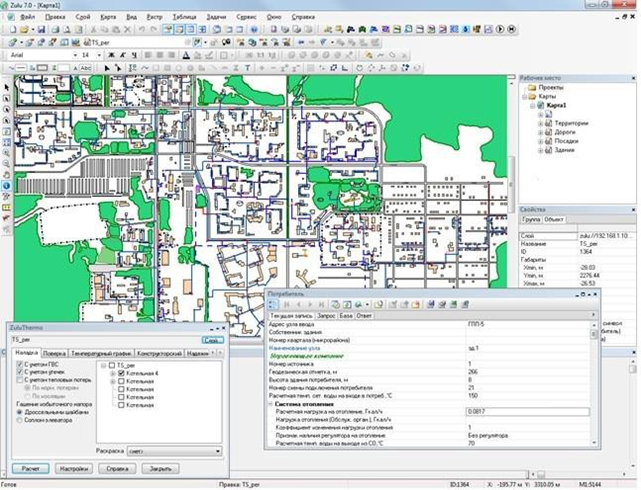 Рисунок 4 - Внешний вид электронной моделиРасчет систем теплоснабжения может производиться с учетом утечек из тепловой сети и систем теплопотребления, а также тепловых потерь в трубопроводах тепловой сети.Расчет тепловых потерь ведется либо по нормативным потерям, либо по фактическому состоянию изоляции.Расчеты ZuluThermo могут работать как в тесной интеграции с геоинформационной системой (в виде модуля расширения ГИС), так и в виде отдельной библиотеки компонентов, которые позволяют выполнять расчеты из приложений пользователей.В настоящий момент продукт существует в следующих вариантах: ZuluThermo - расчеты тепловых сетей для ГИС Zulu, ZuluArcThermo - расчеты тепловых сетей для ESRI ArcGIS,ZuluNetTools - ActiveX-компоненты для расчетов инженерных сетей. Состав задач:Построение расчетной модели тепловой сети, Паспортизация объектов сети,Наладочный расчет тепловой сети, Поверочный расчет тепловой сети, Конструкторский расчет тепловой сети, Расчет требуемой температуры на источнике, Коммутационные задачи,Построение пьезометрического графика,Расчет нормативных потерь тепла через изоляцию, Построение расчетной модели тепловой сети.При работе в геоинформационной системе сеть достаточно просто и быстро заноситься с помощью мышки или по координатам. При этом сразу формируется расчетная модель. Остается лишь задать расчетные параметры объектов и нажать кнопку выполнения расчета.Наладочный расчет тепловой сетиЦелью наладочного расчета является обеспечение потребителей расчетным количеством воды и тепловой энергии. В результате расчета осуществляется подбор элеваторов и их сопел, производится расчет смесительных и дросселирующих устройств, определяется количество и место установки дроссельных шайб. Расчет может производиться при известном располагаемом напоре на источнике и его автоматическом подборе в случае, если заданного напора недостаточно.В результате расчета определяются расходы и потери напора в трубопроводах, напоры в узлах сети, в том числе располагаемые напоры у потребителей, температура теплоносителя в  узлах  сети  (при  учете  тепловых  потерь),  величина  избыточногонапора у потребителей, температура внутреннего воздуха.Дросселирование избыточных напоров на абонентских вводах производят с помощью сопел элеваторов и дроссельных шайб. Дроссельные шайбы перед абонентскими вводами устанавливаются автоматически на подающем, обратном или обоих трубопроводах в зависимости от необходимого для системы гидравлического режима. При работе нескольких источников на одну сеть определяется распределение воды и тепловой энергии между источниками. Подводится баланс по воде и отпущенной тепловой энергией между источником и потребителями. Определяются потребители и соответствующий им источник, от которого данные потребители получают воду и тепловую энергию.Поверочный расчет тепловой сетиЦелью поверочного расчета является определение фактических расходов теплоносителя на участках тепловой сети и у потребителей, а также количестве тепловой энергии получаемой потребителем при заданной температуре воды в подающем трубопроводе и располагаемом напоре на источнике.Созданная математическая имитационная модель системы теплоснабжения, служащая для решения поверочной задачи, позволяет анализировать гидравлический и тепловой режим работы системы, а также прогнозировать изменение температуры внутреннего воздуха у потребителей. Расчеты могут проводиться при различных исходных данных, в том числе аварийных ситуациях, например, отключении отдельных участков тепловой сети, передачи воды и тепловой энергии от одного источника к другому по одному из трубопроводов и т.д.В результате расчета определяются расходы и потери напора в трубопроводах, напоры в узлах сети, в том числе располагаемые напоры у потребителей, температура теплоносителя в узлах сети (при учете тепловых потерь), температуры внутреннего воздуха у потребителей, расходы и температуры воды на входе и выходе в каждую систему теплопотребления. При работе нескольких источников на одну сеть определяется распределение воды и тепловой энергии между источниками. Подводится баланс по воде и отпущенной тепловой энергией между источником и потребителями. Определяются потребители и соответствующий им источник, от которого данные потребители получают воду и тепловую энергию.Конструкторский расчет тепловой сетиЦелью	конструкторского	расчета является определение диаметров трубопроводов тупиковой и кольцевой тепловой сети при пропуске по ним расчетных расходов при заданном (или неизвестном) располагаемом напоре на источнике.Данная задача может быть использована при выдаче разрешения на подключение потребителей к тепловой сети, так как в качестве источника может выступать любой узел системы теплоснабжения, например, тепловая камера. Для более гибкого решения данной задачи предусмотрена возможность изменения скорости движения воды по участкам тепловой сети, что приводит к изменению диаметров трубопровода, а значит и располагаемого напора в точке подключения.В результате расчета определяются диаметры трубопроводов тепловой сети, располагаемый напор в точке подключения, расходы, потери напора и скорости движения воды на участках сети, располагаемые напоры на потребителях.Расчет требуемой температуры на источникеЦелью задачи является определение минимально необходимой температуры теплоносителя на выходе из источника для обеспечения у заданного потребителя температуры внутреннего воздуха не ниже расчетной.Коммутационные задачиАнализ отключений, переключений, поиск ближайшей запорной арматуры, отключающей участок от источников, или полностью изолирующей участок и т.д.Пьезометрический графикЦелью построения пьезометрического графика является наглядная иллюстрация результатов гидравлического расчета (наладочного, поверочного, конструкторского). При этом на экран выводятся: 	линия давления в подающем трубопроводе, 	линия давления в обратном трубопроводе, 	линия поверхности земли, 	линия потерь напора на шайбе, 	высота здания, 	линия вскипания, 	линия статического напора.Цвет и стиль линий задается пользователем.В таблице под графиком выводятся для каждого узла сети наименование, геодезическая отметка, высота потребителя, напоры в подающем и обратном трубопроводах, величина дросселируемого напора на шайбах у потребителей, потери напора по участкам тепловой сети, скорости движения воды на участках тепловой сети и т.д. Количество выводимой под графиком информации настраивается пользователем.Расчет нормативных потерь тепла через изоляцию.Целью данного расчета является определение нормативных тепловых потерь через изоляцию трубопроводов. Тепловые потери определяются суммарно за год с разбивкой по месяцам. Расчет может быть выполнен с учетом поправочных коэффициентов на нормы тепловых потерь.4. Существующие и перспективные балансы тепловой мощности источников тепловой энергии и тепловой нагрузки потребителей4.1. Балансы существующей на базовый период актуализации схемы теплоснабжения тепловой мощности и перспективной тепловой нагрузки в каждой из зон действия источников тепловой энергии с определением резервов (дефицитов) существующей располагаемой тепловой мощности источников тепловой энергии, устанавливаемых на основании величины расчетной тепловой нагрузки На настоящий момент источниками централизованного теплоснабжения сельского   поселения   являются   2   котельные   теплоснабжающей   организации ООО «СТК».   Зоны   действия   котельных   охватывает   жилую   и общественную застройку с.Яснэг.Балансы тепловой мощности источников тепловой энергии и перспективной тепловой нагрузки на территории муниципального образования в зоне действия существующих источников   теплоснабжения на   расчетный   срок   представлен   в таблице ниже.Таблица 31 - Баланс тепловой мощности и перспективной тепловой нагрузки в разрезе котельных СП «Яснэг»4.2. Гидравлический расчет передачи теплоносителя для каждого магистрального вывода с целью определения возможности (невозможности) обеспечения тепловой энергией существующих и перспективных потребителей, присоединенных к тепловой сети от каждого источника тепловой энергииПри разработке электронной модели системы теплоснабжения может быть использован программный расчетный комплекс ZuluThermo 7.0.Электронная модель используется в качестве основного инструментария для проведения теплогидравлических расчетов для различных сценариев развития систем теплоснабжения муниципального образования.Особенности программного комплекса ZuluThermo 7.0: выполнение расчетов по наладке системы централизованного теплоснабжения с подбором элеваторов, сопел, дросселирующих устройства и определением мест их установки. 	проведение годовых анализов состояния сети и эффективность ее работы. выявление перегруженных участков сети, лимитирующих пропускную способность. выполнение тепло-гидравлического расчета и анализ возможных последствий плановых переключений на магистральных сетях. моделирование аварийных ситуаций на сети и обоснование мероприятий по минимизации последствий этих аварий. поиск задвижек, отключающих (изолирующих) аварийный участок тепловой сети. оценка влияния отключений на тепловую сеть и тепловую разрегулировку потребителей. 	определение зоны влияния источников, работающих на одну сеть.    оценка влияния переключений при передаче части сетевой воды от одного источника к другому. выполнение расчетов по подбору диаметров трубопроводов вновь строящейся или реконструируемой тепловой сети.Пакет ZuluThermo позволяет создать расчетную математическую модель сети, выполнить паспортизацию сети, и на основе созданной модели решать информационные задачи, задачи топологического анализа, и выполнять различные теплогидравлические расчеты.По результатам проводимого гидравлического расчета сделаны выводы:    существующие тепловые сети обеспечивают передачу тепловой энергии в полном объеме, необходимом при расчетных параметрах наружного воздуха;  присоединение новых потребителей не планируется.4.3. Выводы о резервах (дефицитах) существующей системы теплоснабжения при обеспечении перспективной тепловой нагрузки потребителейВ настоящий момент дефицит тепловой мощности отсутствует. Присоединение перспективных нагрузок к котельным не планируется.Тепловые сети в границах теплоснабжения имеют достаточный резерв пропускной способности для существующих потребителей.5. Мастер-план развития систем теплоснабжения поселения5.1. Описание вариантов (не менее двух) перспективного развития систем теплоснабжения поселения, городского округа, города федерального значения (в случае их изменения относительно ранее принятого варианта развития систем теплоснабжения в утвержденной в установленном порядке схеме теплоснабжения).Ввод новых источников тепловой мощности, необходимость перераспределения тепловых нагрузок между источниками тепловой энергии отсутствует. Таким образом, рассмотрение нескольких вариантов развития системы теплоснабжения, связанных с определением наиболее эффективного варианта обеспечения тепловой энергией потребителей от различных источников тепловой энергии, является нецелесообразным.5.2. Технико-экономическое сравнение вариантов перспективного развития систем теплоснабжения поселения, городского округа, города федерального значения.Варианты развития систем теплоснабжения СП «Яснэг» не предусмотрены.5.3. Обоснование выбора приоритетного варианта перспективного развития систем теплоснабжения поселения на основе анализа ценовых (тарифных) последствий для потребителей.Варианты развития систем теплоснабжения СП «Яснэг» не предусмотрены.6. Существующие и перспективные балансы производительности водоподготовительных установок и максимального потребления теплоносителя теплопотребляющими установками потребителей, 
в том числе в аварийных режимах6.1. Расчетная величина нормативных потерь теплоносителя в тепловых сетях в зонах действия источников тепловой энергии.Расчет технически обоснованных нормативных потерь (нормативных утечек) теплоносителя в тепловых сетях всех зон действия источников тепловой энергии выполняется в соответствии с Методическими указаниями по составлению энергетической характеристики для систем транспорта тепловой энергии по показателю "потери сетевой воды", утвержденными приказом Минэнерго России от 30 июня 2003 г. N 278, и Инструкцией по организации в Минэнерго России работы по расчету и обоснованию нормативов технологических потерь при передаче тепловой энергии, утвержденной приказом Минэнерго России от 30 декабря 2008 г. N 325.6.2. Максимальный и среднеЯснэгй расход теплоносителя (расход сетевой воды) на горячее водоснабжение потребителей с использованием открытой системы теплоснабжения в зоне действия каждого источника тепловой энергии, рассчитываемый с учетом прогнозных сроков перевода потребителей, подключенных к открытой системе теплоснабжения (горячего водоснабжения), на закрытую систему горячего водоснабжения.На территории СП «Яснэг» источники тепловой энергии обеспечивают централизованное отопление без горячего водоснабжения. 6.3. Сведения о наличии баков-аккумуляторов.Информация о баках-аккумуляторах отсутствуют. 7. Предложения по строительству, реконструкции и техническому перевооружению источников тепловой энергии7.1. Определение условий организации централизованного теплоснабжения, индивидуального теплоснабжения, а также поквартирного отопления.Согласно статье 14 ФЗ № 190 «О теплоснабжении» от 27.07.2010 года подключение теплопотребляющих установок и  тепловых сетей  потребителей тепловой энергии, в том числе застройщиков, к системе теплоснабжения осуществляется в порядке, установленном законодательством о градостроительной деятельности для подключения объектов капитального строительства к сетям инженерно-технического  обеспечения,  с  учетом  особенностей,  предусмотренных ФЗ №    190    «О    теплоснабжении» и правилами подключения к системам теплоснабжения, утвержденными Правительством Российской Федерации.Подключение осуществляется на основании договора на подключение к системе теплоснабжения, который является публичным для теплоснабжающей организации, теплосетевой организации. Правила выбора теплоснабжающей организации или теплосетевой организации, к которой следует обращаться заинтересованным в подключении к системе теплоснабжения лицам, и которая не вправе отказать им в услуге по такому подключению и в заключение соответствующего договора, устанавливаются правилами подключения к системам теплоснабжения, утвержденными Правительством Российской Федерации.При наличии технической возможности подключения к системе теплоснабжения и при наличии свободной мощности в соответствующей точке подключения отказ потребителю, в том числе застройщику, в заключение договора на подключение объекта капитального строительства, находящегося в границах определенного схемой теплоснабжения радиуса эффективного теплоснабжения, не допускается. Нормативные сроки подключения к системе теплоснабжения этого объекта капитального строительства устанавливаются правилами подключения к системам теплоснабжения, утвержденными Правительством Российской Федерации.В случае технической невозможности подключения к системе теплоснабжения объекта капитального строительства вследствие отсутствия свободной мощности в соответствующей точке подключения на момент обращения соответствующего потребителя, в том числе застройщика, но при наличии в утвержденной в установленном порядке инвестиционной программе теплоснабжающей организации или теплосетевой организации мероприятий по развитию системы теплоснабжения и снятию технических ограничений, позволяющих обеспечить техническую возможность подключения к системе теплоснабжения объекта капитального строительства, отказ в заключение договора на его подключение не допускается. Нормативные сроки его подключения к системе теплоснабжения устанавливаются в соответствии с инвестиционной программой теплоснабжающей организации или теплосетевой организации в пределах нормативных сроков подключения к системе теплоснабжения, установленных правилами подключения к системам теплоснабжения, утвержденными Правительством Российской Федерации.В случае технической невозможности подключения к системе теплоснабжения объекта капитального строительства вследствие отсутствия свободной мощности в соответствующей точке подключения на момент обращения соответствующего потребителя, в том числе застройщика, и при отсутствии в утвержденной в установленном порядке инвестиционной программе теплоснабжающей организации или теплосетевой организации мероприятий по развитию системы теплоснабжения и снятию технических ограничений, позволяющих обеспечить техническую возможность подключения к системе теплоснабжения этого объекта капитального строительства, теплоснабжающая организация или теплосетевая организация в сроки и в порядке, которые установлены правилами подключения к системам теплоснабжения, утвержденными Правительством Российской Федерации, обязана обратиться в федеральный орган исполнительной власти, уполномоченный на реализацию государственной политики в сфере теплоснабжения, или орган местного самоуправления, утвердивший схему теплоснабжения, с предложением о включении в нее мероприятий по обеспечению технической возможности подключения к системе теплоснабжения этого объекта капитального строительства. Федеральный орган исполнительной власти, уполномоченный на реализацию государственной политики в сфере теплоснабжения, или орган местного самоуправления, утвердивший схему теплоснабжения, в сроки, в порядке и на основании критериев, которые установлены порядком разработки и утверждения схем теплоснабжения, утвержденным Правительством Российской Федерации, принимает решение о внесении изменений в схему теплоснабжения или об отказе во внесении в нее таких изменений. В случае если теплоснабжающая или теплосетевая организация не направит в установленный срок и (или) представит с нарушением установленного порядка в федеральный орган исполнительной власти, уполномоченный на реализацию государственной политики в сфере теплоснабжения, или орган местного самоуправления, утвердивший схему теплоснабжения, предложения о включении в нее соответствующих мероприятий, потребитель, в том числе застройщик, вправе потребовать возмещения убытков, причиненных данным нарушением, и (или) обратиться в федеральный антимонопольный орган с требованием о выдаче в отношении указанной организации предписания о прекращении нарушения правил недискриминационного доступа к товарам.В случае внесения изменений в схему теплоснабжения теплоснабжающая организация или теплосетевая организация обращается в орган регулирования для внесения изменений в инвестиционную программу. После принятия органом регулирования решения об изменении инвестиционной программы он обязан учесть внесенное в указанную инвестиционную программу изменение при установлении тарифов в сфере теплоснабжения в сроки и в порядке, которые определяются основами ценообразования в сфере теплоснабжения и правилами регулирования цен (тарифов) в сфере теплоснабжения, утвержденными Правительством Российской Федерации. Нормативные сроки подключения объекта капитального строительства устанавливаются в соответствии с инвестиционной программой теплоснабжающей организации или теплосетевой организации, в которую внесены изменения, с учетом нормативных     сроков     подключения     объектов     капитального     строительства, установленных правилами подключения к системам теплоснабжения, утвержденными Правительством Российской Федерации.Таким образом, вновь вводимые потребители, обратившиеся соответствующим образом в теплоснабжающую организацию, должны быть подключены к централизованному теплоснабжению, если такое подсоединение возможно в перспективе.С потребителями, находящимися за границей радиуса эффективного теплоснабжения, могут быть заключены договора долгосрочного теплоснабжения по свободной (обоюдно приемлемой) цене, в целях компенсации затрат на строительство новых и реконструкцию существующих тепловых сетей, и увеличению радиуса эффективного теплоснабжения.Кроме того, согласно СП 42.133330.2011 "Градостроительство. Планировка и застройка городских и сельских поселений", в районах многоквартирной жилой застройки малой этажности, а также одно-, двухквартирной жилой застройки с приусадебными (приквартирными) земельными участками теплоснабжение допускается предусматривать от котельных на группу жилых и общественных зданий или от индивидуальных источников тепла при соблюдении технических регламентов, экологических, санитарно-гигиенических, а также противопожарных требований Групповые котельные допускается размещать на селитебной территории с целью сокращения потерь при транспорте теплоносителя и снижения тарифа на тепловую энергию.Согласно СП 60.13330.2012 "Отопление, вентиляция и кондиционирование воздуха", для индивидуального теплоснабжения зданий следует применять теплогенераторы полной заводской готовности на газообразном, жидком и твердом топливе общей теплопроизводительностью до 360 кВт с параметрами теплоносителя не более 95 оС и 0,6 МПа. Теплогенераторы следует размещать в отдельном помещении на любом надземном этаже, а также в цокольном и подвальном этажах отапливаемого здания.Условия организации поквартирного теплоснабжения определены в СП54.13330.2011 «Здания жилые многоквартирные» и СП 60.13330.2012 «Отопление, вентиляция и кондиционирование воздуха».Согласно п. 15, с. 14, ФЗ № 190 от 27.07.2010 г., запрещается переход на отопление   жилых   помещений   в   многоквартирных   домах   с   использованием индивидуальных квартирных источников тепловой энергии, перечень которых определяется правилами подключения к системам теплоснабжения, утвержденными Правительством Российской Федерации, при наличии осуществленного в надлежащем порядке подключения к системам теплоснабжения многоквартирных домов.7.2. Описание текущей ситуации, связанной с ранее принятыми в соответствии с законодательством Российской Федерации об электроэнергетике решениями об отнесении генерирующих объектов к генерирующим объектам, мощность которых поставляется в вынужденном режиме в целях обеспечения надежного теплоснабжения потребителей.Объекты, электрическая мощность которых поставляется в вынужденном режиме в целях обеспечения надежного теплоснабжения потребителей, в поселении отсутствуют.7.3. Анализ надежности и качества теплоснабжения для случаев отнесения генерирующего объекта к объектам, вывод которых из эксплуатации может привести к нарушению надежности теплоснабжения (при отнесении такого генерирующего объекта к объектам, электрическая мощность которых поставляется в вынужденном режиме в целях обеспечения надежного теплоснабжения потребителей, в соответствующем году долгосрочного конкурентного отбора мощности на оптовом рынке электрической энергии (мощности) на соответствующий период), в соответствии с методическими указаниями по разработке схем теплоснабжения.Объекты, электрическая мощность которых поставляется в вынужденном режиме в целях обеспечения надежного теплоснабжения потребителей, в поселении отсутствуют.7.4. Обоснование предлагаемых мероприятий для строительства источников тепловой энергии, функционирующих в режиме комбинированной выработки электрической и тепловой энергии.Строительство источников тепловой энергии, функционирующих в режиме комбинированной выработки электрической и тепловой энергии, не предусмотрено.7.5. Обоснование предлагаемых мероприятий для реконструкции действующих источников тепловой энергии, функционирующих в режиме комбинированной выработки электрической и тепловой энергии, для обеспечения перспективных приростов тепловых нагрузок.Предложения по реконструкции действующих источников тепловой энергии, функционирующих в режиме комбинированной выработки электрической и тепловой энергии для обеспечения перспективных приростов тепловых нагрузок не предусмотрены.7.6. Обоснование предлагаемых мероприятий для строительства и реконструкции котельныхПроектом схемы теплоснабжения предлагаются следующие мероприятия модернизации централизованной системы теплоснабжения муниципального образования:1. Установка приборов учета тепловой энергии у потребителей (за счет средств потребителей).2. Оптимизация системы теплоснабжения СП «Яснэг» (при наличии источников финансирования в рамках инвестиционной программы ООО «СТК»).7.7. Обоснование предложений по переоборудованию котельных в источники тепловой энергии, функционирующие в режиме комбинированной выработки электрической и тепловой энергии, с выработкой электроэнергии на собственные нужды теплоснабжающей организации в отношении источника тепловой энергии, на базе существующих и перспективных тепловых нагрузок.Переоборудование котельных в СП «Яснэг» в источники тепловой энергии, функционирующие в режиме комбинированной выработки электрической и тепловой энергии, не предполагается. 7.8. Обоснование предлагаемых мероприятий для реконструкции котельных с увеличением зоны их действия путем включения в нее зон действия существующих источников тепловой энергии.Реконструкция котельных в СП «Яснэг» с увеличением зоны ее действия путем включения в нее зон действия существующих источников тепловой энергии не планируется.7.9. Обоснование предлагаемых мероприятий для перевода в пиковый режим работы котельных по отношению к источникам тепловой энергии, функционирующим в режиме комбинированной выработки электрической и тепловой энергии.Перевод в пиковый режим работы котельных в СП «Яснэг» по отношению к источникам тепловой энергии, функционирующим в режиме комбинированной выработки электрической и тепловой энергии, не предполагается. Источники тепловой энергии, функционирующие в режиме комбинированной выработки в поселении, отсутствуют.7.10. Обоснование предложений по расширению зон действия действующих источников тепловой энергии, функционирующих в режиме комбинированной выработки тепловой и электрической энергииРасширение зон действия действующих источников тепловой энергии, функционирующих в режиме комбинированной выработки тепловой и электрической энергии, не предполагается. Источники тепловой энергии, функционирующие в режиме комбинированной выработки в поселении, отсутствуют.7.11. Обоснование предлагаемых мероприятий для вывода в резерв и (или) вывода из эксплуатации котельных при передаче тепловых нагрузок на другие источники тепловой энергии.Передача тепловых нагрузок на другие источники тепловой энергии не предполагается.7.12. Обоснование организации индивидуального теплоснабжения в зонах застройки поселения, городского округа, города федерального значения малоэтажными жилыми зданиямиВ соответствии с Методическими рекомендациями по разработке схем теплоснабжения, утвержденными Министерством регионального развития Российской Федерации № 565/667 от 29.12.2012 г., предложения по организации индивидуального теплоснабжения рекомендуется разрабатывать только в зонах застройки поселения малоэтажными жилыми зданиями и плотностью тепловой нагрузки меньше 0,01 Гкал/га.Согласно п.15, с. 14, ФЗ №190 от 27.07.2010 г., запрещается переход на отопление жилых помещений в многоквартирных домах с использованием индивидуальных квартирных источников тепловой энергии, перечень которых определяется правилами подключения к системам теплоснабжения, утвержденными Правительством Российской Федерации, при наличии осуществленного в надлежащем порядке подключения к системам теплоснабжения многоквартирных домов.7.13. Обоснование перспективных балансов производства и потребления тепловой мощности источников тепловой энергии и теплоносителя и присоединенной тепловой нагрузки в каждой из систем теплоснабжения поселенияДанные по перспективным балансам производства и потребления тепловой мощности источников тепловой энергии представлены в таблице ниже.Таблица 32 - Перспективный баланс тепловой мощности и присоединенной тепловой нагрузки7.14. Анализ целесообразности ввода новых и реконструкции существующих источников тепловой энергии с использованием возобновляемых источников энергии, а также местных видов топлива.Централизованное теплоснабжение с использованием возобновляемых источников энергии в условиях поселения в ближайшей перспективе не планируется.7.15. Обоснование организации теплоснабжения в производственных зонах на территории поселенияПроизводственные зоны на территории поселения отсутствуют.7.16.  Расчет радиуса эффективного теплоснабженияВ законе «О теплоснабжении» дано определение радиуса эффективного теплоснабжения, который представляет собой максимальное расстояние от теплопотребляющей установки до   ближайшего источника тепловой энергии в системе теплоснабжения, при превышении которого подключение теплопотребляющей установки к данной системе теплоснабжения нецелесообразно по причине увеличения совокупных расходов в системе теплоснабжения.Под зоной действия источника тепловой энергии подразумевается территория поселения, городского округа или ее часть, границы которой устанавливаются закрытыми секционирующими задвижками тепловой сети системы теплоснабжения.Решение задачи о том, нужно или не нужно трансформировать зону действия источника тепловой энергии, является базовой задачей построения эффективных схем теплоснабжения. Критерием выбора решения о трансформации зоны является не просто увеличение совокупных затрат, а анализ возникающих в связи с этим действием эффектов и необходимых для осуществления этого действия затрат.Согласно п. 30, г. 2, ФЗ № 190 от 27.07.2010 г.: «радиус эффективного теплоснабжения - максимальное расстояние от теплопотребляющей установки до ближайшего источника тепловой энергии в системе теплоснабжения, при превышении которого подключение теплопотребляющей установки к данной системе теплоснабжения нецелесообразно по причине увеличения совокупных расходов в системе теплоснабжения».В настоящее время, методика определения радиуса эффективного теплоснабжения не утверждена федеральными органами исполнительной власти в сфере теплоснабжения.Основными	 критериями	оценки целесообразности подключения новых потребителей в зоне действия системы централизованного теплоснабжения являются:    затраты на строительство новых участков тепловой сети, и реконструкция существующих; 	пропускная способность существующих магистральных тепловых сетей; 	затраты на перекачку теплоносителя в тепловых сетях; 	потери тепловой энергии в тепловых сетях при ее передаче; 	надежность системы теплоснабжения.Комплексная оценка вышеперечисленных факторов, определяет величину оптимального радиуса теплоснабжения.Для оценки затрат применяется методика, которая основывается на допущении, что в среднем по системе централизованного теплоснабжения, состоящей из источника тепловой энергии, тепловых сетей и потребителей затраты на транспорт тепловой энергии для каждого конкретного потребителя пропорциональны расстоянию до источника и мощности потребления.Среднечасовые затраты на транспорт тепловой энергии от источника до потребителя определяются по формуле:С=Z* Q* L,где Q – мощность потребления;L – протяженность тепловой сети от источника до потребителя;Z – коэффициент пропорциональности, который представляет собой удельные затраты в системе на транспорт тепловой энергии (на единицу протяженности тепловой сети от источника до потребителя и на единицу присоединенной мощности потребителя).Для упрощения расчетов зону действия централизованного теплоснабжения рассматриваемого источника тепловой энергии будем условно разбивать на несколько крупных зон нагрузок. Для каждой из этих зон рассчитаем усредненное расстояние от источника до условного центра присоединенной нагрузки (Li) по формуле:Li = Σ(Qзд * Lзд) / Qiзд – расстояние по трассе (либо эквивалентное расстояние) от каждого здания зоны до источника тепловой энергии;Qзд – присоединенная нагрузка здания;Qi – суммарная присоединенная нагрузка рассматриваемой зоны, Qi= Σ Qзд; Присоединенная нагрузка к источнику тепловой энергии:Q = Σ QiСредний радиус теплоснабжения по системе определяется по формуле: Lср = Σ(Qi * Li) / QОпределяется годовой отпуск тепла от источника тепловой энергии (А), Гкал.При этом: А = Σ Аi, где Аi – годовой отпуск тепла по каждой зоне нагрузок. Среднюю себестоимость транспорта тепла в зоне действия источника тепловойэнергии принимаем равной тарифу на транспорт Т (руб/Гкал).Годовые затраты на транспорт тепла в зоне действия источника тепловой энергии, (руб/год):В = А*Т.Среднечасовые затраты на транспорт тепла по зоне источника тепловой энергии:С = В/Ч,где Ч – число часов работы системы теплоснабжения в год.Удельные затраты в зоне действия источника тепловой энергии на транспорт тепла рассчитываются по формуле:Z = C/(Q * Lср) = B / (Q * Lср)* ЧВеличина Z остается одинаковой для всей зоны действия источника тепловой энергии.Среднечасовые затраты на транспорт тепла от источника тепловой энергии довыделенных зон, (руб/ч):Сi = Z* Qi * LiВычислив Сi и Z, можно рассчитать для каждой выделенной зоны нагрузок в зоне действия источника тепловой энергии разницу в затратах на транспорт тепла с учетом и без учета удаленности потребителей от источника.Подход к расчету радиуса эффективного теплоснабжения источника тепловой энергии.На электронной схеме наносится зона действия источника тепловой энергии с определением площади территории тепловой сети от данного источника и присоединенной тепловой нагрузки.Определяется средняя плотность тепловой нагрузки в зоне действия источника тепловой энергии (Гкал/ч/Га, Гкал/ч/км2).Зона действия источника тепловой энергии условно разбивается на зоны крупных нагрузок с определением их мощности Qi и усредненного расстояния от источника до условного центра присоединенной нагрузки (Li).Определяется максимальный радиус теплоснабжения, как длина главной магистрали от источника тепловой энергии до самого удаленного потребителя, присоединенного к этой магистрали Lмах (км).Определяется средний радиус теплоснабжения по системе Lср.Определяются удельные затраты в зоне действия источника тепловой энергии на транспорт тепла Z = C/(Q * Lср) = B /(Q * Lср) х Ч.Определяются среднечасовые затраты на транспорт тепла от источника тепловой энергии до выделенных зон Сi, руб./ч.Определяются годовые затраты на транспорт тепла по каждой зоне с учетом расстояния до источника Вi, млн. руб.Определяются годовые затраты на транспорт тепла по каждой зоне без учета расстояния до источника Вi0=Аi * Т, млн. руб.Комплексная оценка вышеперечисленных факторов, определяет величину оптимального радиуса теплоснабжения.Существующая застройка пос. Яснэг полностью находится в пределах радиуса эффективного теплоснабжения, и подключение новых потребителей в границах сложившейся застройки экономически оправдано.Предложения по строительству и реконструкции тепловых сетей8.1. Предложения по реконструкции и строительству тепловых сетей, обеспечивающих перераспределение тепловой нагрузки из зон с дефицитом тепловой мощности в зоны с избытком тепловой мощности (использование существующих резервов)На территории муниципального образования отсутствуют зоны с дефицитом тепловой мощности, поэтому реконструкция и строительство тепловых сетей, обеспечивающих перераспределение тепловой нагрузки из зон с дефицитом тепловой мощности в зоны с избытком тепловой мощности, не предусматривается.8.2. Предложения по строительству тепловых сетей для обеспечения перспективных приростов тепловой нагрузки под жилищную, комплексную или производственную застройку во вновь осваиваемых районах поселенияСтроительство тепловых сетей для обеспечения перспективных приростов тепловой нагрузки под жилищную комплексную застройку в осваиваемых районах поселения не предусматривается.8.3. Предложения по строительству тепловых сетей, обеспечивающих условия, при наличии которых существует возможность поставок тепловой энергии потребителям от различных источников тепловой энергии при сохранении надежности теплоснабжения.Строительство тепловых сетей, обеспечивающих условия, при наличии которых существует возможность поставок тепловой энергии потребителям от различных источников тепловой энергии при сохранении надежности теплоснабжения, не предусматривается.8.4. Предложения по строительству или реконструкции тепловых сетей для повышения эффективности функционирования системы теплоснабжения, в том числе за счет перевода котельных в пиковый режим работы или ликвидации котельных.Перевод котельных в СП «Яснэг» в пиковый режим работы, ликвидация котельных не предусматривается.8.5. Предложения по строительству тепловых сетей для обеспечения нормативной надежности теплоснабжения.Строительство тепловых сетей для обеспечения нормативной надежности теплоснабжения не предусматривается.8.6. Предложения по реконструкции тепловых сетей с увеличением диаметра трубопроводов для обеспечения перспективных приростов тепловой нагрузки.Реконструкция тепловых сетей с увеличением диаметра трубопроводов для обеспечения перспективных приростов тепловой нагрузки не предусматривается.8.7. Реконструкция тепловых сетей, подлежащих замене в связи с исчерпанием эксплуатационного ресурсаОсновной проблемой организации качественного и надежного теплоснабжения является износ тепловых сетей. В настоящее время сети, проложенные до 1995 года, исчерпали эксплуатационный ресурс в 25 лет. Сети работают на конструктивном запасе прочности.В такой ситуации замене тепловых сетей отводится первостепенное значение. Применяемые морально устаревшие технологии и оборудование не позволяют обеспечить требуемое качество поставляемых населению услуг теплоснабжения.Использование устаревших материалов, конструкций и трубопроводов в жилищном фонде приводит к повышенным потерям тепловой энергии, снижению температурного режима в жилых помещениях, повышению объемов водопотребления, снижению качества коммунальных услуг.Механизм реализации программы реконструкции тепловых сетей включает в себя организационные мероприятия, разработку проектно-сметной документации, строительно-монтажные работы.Реализация мероприятий реконструкции тепловых сетей позволит:   реализовать мероприятия по развитию и модернизации сетей и объектов теплоснабжения, направленные на снижение аварийности, снизить потери тепловой энергии в процессе ее производства и транспортировки ресурса, повысить срок службы котельного оборудования, снизить уровень эксплуатационных расходов организации, осуществляющих предоставление коммунальных услуг на территории муниципального образования; снизить риск возникновения чрезвычайных ситуаций на объектах теплоснабжения; 	обеспечить стабильным и качественным теплоснабжением население;    повысить эффективность планирования в части расходов средств местного бюджета на реализацию мероприятий по развитию и модернизации объектов коммунальной инфраструктуры муниципальной собственности.В настоящее время у ООО «СТК» отсутствуют конкретные планы по перекладке изношенных участков тепловых сетей в рамках инвестиционной программы. Перекладка сетей осуществляется в рамках утверждаемых ежегодных программ текущего и капитального ремонтов. 8.8.	Предложение по строительству и реконструкции насосных станцийГидравлический расчет перспективной схемы теплоснабжения показал, что во всех режимах работы тепловых сетей обеспечивается планируемая нагрузка тепловой энергией. Строительство насосных станций на территории муниципального образования не планируется.9.Предложения по переводу открытых систем теплоснабжения (горячего водоснабжения) в закрытые системы горячего водоснабжения 9.1. Технико-экономическое обоснование предложений по типам присоединений теплопотребляющих установок потребителей (или присоединений абонентских вводов) к тепловым сетям, обеспечивающим перевод потребителей, подключенных к открытой системе теплоснабжения (горячего водоснабжения), на закрытую систему горячего водоснабженияВ соответствии с п. 10. ФЗ № 417 от 07.12.2011 г. «О внесении изменений в отдельные законодательные акты Российской Федерации в связи с принятием Федерального закона "О водоснабжении и водоотведении»:   с 1 января 2013 года подключение объектов капитального строительства потребителей к централизованным открытым системам теплоснабжения (горячего водоснабжения) для нужд горячего водоснабжения, осуществляемого путем отбора теплоносителя на нужды горячего водоснабжения, не допускается;    с 1 января 2022 года использование централизованных открытых систем теплоснабжения (горячего водоснабжения) для нужд горячего водоснабжения, осуществляемого путем отбора теплоносителя на нужды горячего водоснабжения, не допускается.На территории СП «Яснэг» источники тепловой энергии обеспечивают централизованное отопление без горячего водоснабжения. 9.2. Предложения по реконструкции тепловых сетей для обеспечения передачи тепловой энергии при переходе от открытой системы теплоснабжения (горячего водоснабжения) к закрытой системе горячего водоснабжения.На территории СП «Яснэг» источники тепловой энергии обеспечивают централизованное отопление без горячего водоснабжения. Реконструкция тепловых сетей для обеспечения передачи тепловой энергии при переходе от открытой системы теплоснабжения (горячего водоснабжения) к закрытой системе горячего водоснабжения не требуется. 9.3. Расчет потребности инвестиций для перевода открытой системы теплоснабжения (горячего водоснабжения) в закрытую систему горячего водоснабженияНа территории СП «Яснэг» источники тепловой энергии обеспечивают централизованное отопление без горячего водоснабжения. 9.4. Предложения по источникам инвестиций.Предложения по источникам инвестиций не разрабатывались, поскольку в утвержденной инвестиционной программе ООО «СТК» отсутствуют указанные мероприятия.Перспективные топливные балансы10.1. Расчеты по каждому источнику тепловой энергии перспективных максимальных часовых и годовых расходов основного вида топлива для зимнего и летнего периодов, необходимого для обеспечения нормативного функционирования источников тепловой энергии на территории поселенияВ настоящее время в качестве основного вида топлива на источнике тепловой энергии муниципального образования используется уголь (брикеты). Резервное топливо отсутствует на всех котельных.Перспективное потребление топлива источником тепловой энергии в условном и натуральном выражении по состоянию на расчетный срок представлено в таблице ниже.Сохранение потребления топлива, относительно существующего положения, связано с сохранением, в перспективе, производства тепловой энергии на источнике.Таблица 33 - Годовые и часовые расходы основного вида топлива для котельных10.2. Результаты расчетов по каждому источнику тепловой энергии нормативных запасов топлива.Норматив создания запасов топлива на котельных является общим нормативным запасом основного и резервного видов топлива (ОНЗТ) и определяется по сумме объемов неснижаемого нормативного запаса топлива (ННЗТ) и нормативного эксплуатационного запаса топлива (НЭЗТ).Расчетный размер ННЗТ определяется по среднесуточному плановому расходу топлива самого холодного месяца отопительного периода и количеству суток, определяемых с учетом вида топлива и способа его доставки.10.3. Вид топлива, потребляемый источником тепловой энергии, в том числе с использованием возобновляемых источников энергии и местных видов топливаНа конец периода планирования основным топливом на котельных в СП «Яснэг» является уголь (брикеты).Оценка надежности теплоснабжения11.1. Метод и результат обработки данных по отказам участков тепловых сетей (аварийным ситуациям), средней частоты отказов участков тепловых сетей (аварийных ситуаций) в каждой системе теплоснабжения.В соответствии с «Методическими рекомендациями по разработке схем теплоснабжения», утвержденными совместным приказом Министерства энергетики РФ и Министерства регионального развития РФ № 565/667 от 29.12.2012 г., а также п. 6.25 СП 124.13330.2012 (СНиП 41-02-2003) «Тепловые сети», надежность теплоснабжения оценивается двумя вероятностными и одним детерминированным показателями, определяемыми для узлов расчетной схемы, к которым подключены потребители. Показатели рассчитываются только для отопительно-вентиляционной нагрузки, потому что нарушения в подаче теплоты на отопление и вентиляцию могут привести к катастрофическим последствиям, а ограничения нагрузки горячего водоснабжения только к временному снижению комфорта.Надежность пониженного уровня теплоснабжения потребителей оценивается вероятностями безотказной работы Pj, определяемыми для каждого узла потребителя и представляющими собой вероятности того, что в течение отопительного периода температура воздуха в зданиях не опустится ниже граничного значения.Надежность расчетного уровня теплоснабжения оценивается коэффициентами готовности Kj, определяемыми для каждого узла-потребителя и представляющими собой вероятности того, что в произвольный момент времени (в течение отопительного периода) в j-й узел будет обеспечена подача расчетного количества теплоты (или среднее значение доли отопительного сезона, в течение которой теплоснабжение потребителя в j-м узле не нарушается).Детерминированным показателем является норма подачи теплоты потребителям в аварийных ситуациях φ_k^ав.Показатели надежности рассчитываются за отопительный период. При определении показателя Pj учитываются:теплоаккумулирующие свойства зданий потребителей (временной резерв потребителей);зависимость теплоаккумулирующих свойств зданий потребителей от температуры наружного воздуха;продолжительность стояния температур наружного воздуха, при которых время восстановления элементов превышает временной резерв потребителей, т.е. доля отопительного периода, в течение которой отказ каждого элемента нарушает теплоснабжение каждого потребителя.Обоснование решений, обеспечивающих выполнение требований СП 124.13330.2012 к надежности теплоснабжения, производится на основе выполнения двух условий:Вероятностные показатели надежности должны удовлетворять нормативным требованиям:K_j ≥ K г,j∈JK_j (1)
P_j ≥ P_тс,j∈J (2)
где J – множество узлов расчетной схемы тепловой сети, к которым подключены потребители тепловой энергии.В соответствии с СП 124.13330.2012 «Тепловые сети» минимально допустимое значение показателя вероятности безотказной работы системы теплоснабжения в целом, т.е. нормативное значение вероятности того, что температура воздуха в зданиях не опустится ниже граничного значения, Pсцт = 0,86. Вклад тепловой сети в этот показатель составляет 0,9, т.е. Pj = 0,9.В СП 124.13330.2012 значение минимально допустимого показателя готовности системы теплоснабжения в целом принято равным 0,97 без выделения долей источника теплоты, тепловых сетей и потребителей. Поскольку вклад источника теплоты, и потребителей в этот показатель существенно ниже, нормативное значение коэффициента готовности Kг, принято равным 0,97.На основе расчета показателей Kг и Pj выявляется необходимость структурного резервирования тепловой сети и выделяется резервируемая часть сети.Потребители во время отказов участков резервируемой части сети должны получать аварийную норму тепла φ_k^ав, т.е. для j-го потребителя при отказе k-го элемента:q ̅_(j,k)≥φ_k^ав,j∈J,k∈ F_j^k (3)
где q ̅_(j,k)- относительный (к расчетному расходу) Яснэгй расход тепла у j-го потребителя при отказе k-го элемента кольцевой части сети при F_j^k- множество участков кольцевой части ТС, гидравлически связанных с j-м потребителем.Из условий подачи потребителям аварийной нормы тепла во время ликвидации отказов определяются диаметры участков кольцевой части тепловой сети (параметрическое резервирование).Величина φ_k^ав  нормирована в СП 124.13330.2012 (пп. 6.31, 5.5) в зависимости от диаметра теплопровода и расчетной температуры наружного воздуха.Вероятностные показатели Kj и Pj, а также детерминированный показатель φ_k^ав, отражают специфику резервирования тепловой сети и позволяют организовать рациональный алгоритм построения ее структуры, удовлетворяющей требованиям надежности.В тепловой сети без резервирования показатели Kj имеют наибольшее значение по сравнению с показателями для одноименных потребителей в вариантах резервированной сети, показатели Pj в сети без резервирования имеют наименьшее значение. При резервировании сети значения Pj увеличиваются, так как увеличивается временной резерв потребителей, получающих аварийную норму теплоты во время ликвидации отказов в кольцевой части сети. При этом влияние элементов кольцевой части сети на пониженный уровень теплоснабжения потребителей резко снижается. Значения же Kj при резервировании сети уменьшаются, так как на расчетное теплоснабжение потребителей влияет большее число элементов – не только элементы, входящие в путь теплоснабжения потребителя, но и элементы связанной с ним кольцевой части сети.Таким образом, если в тупиковой сети все показатели P_j≥P_тс, то резервирования сети не требуется. В противном случае объем резервирования должен увеличиваться до тех пор, пока Pj не достигнут нормативного значения, а Kj своего норматива еще не нарушат. Если в тепловой сети без резервирования значения Kj оказываются меньше нормативного, это значит, что масштабы системы завышены и для обеспечения надежного теплоснабжения часть потребителей необходимо переключать на другие источники или необходимо введение дополнительных источников тепловой энергии. Аналогичный вывод следует сделать, если при увеличении объема резервирования сети, значения показателя Kj становятся меньше нормативного значения, а показатель Pj своего нормативного значения еще не достиг.Расчетная схема разрабатывается с детализаций в зависимости от типа решаемой задачи. В однолинейной расчетной схеме участки тепловой сети отображаются ветвями, а места расположения источников и потребителей – узлами с притоками и отборами теплоносителя.В качестве потребителей рассматриваются отдельные здания, группы зданий, микрорайоны города или другие совокупности потребителей, подключенные к узлам расчетной схемы. Соответствующую детализацию имеет и тепловая сеть.В расчетах используются вероятностные модели функционирования системы теплоснабжения и методика расчета узловых показателей надежности, детерминированные модели теплообмена в зданиях и методика расчета гидравлических режимов в многоконтурных ТС.В описании показателей надежности теплоснабжения приняты следующие допущения:Возникновение отказов оборудования тепловых сетей рассматривается как стационарный Марковский процесс смены состояний элементов с простым пуассоновским распределением потока отказов.При восстановлении отказавшего элемента сети отказы других элементов не происходят, поскольку вероятность возникновения нескольких отказов в определенном временном интервале в одной системе в соответствии с законом Пуассона пренебрежимо мала (на три-четыре порядка меньше вероятности возникновения одного отказа).Исходными данными для расчетов показателей надежности теплоснабжения потребителей являются характеристики надежности элементов тепловой сети: интенсивность отказов и среднее время восстановления теплопроводов и оборудования.Фактический уровень надежности в конкретной системе теплоснабжения должен оцениваться на основе обработки статистических данных об отказах элементов данной системы. Для того, чтобы статистические выборки обладали необходимой однородностью, полнотой и значимостью, в каждой системе должен быть организован сбор исходных данных об отказах в соответствии с рекомендованной формой.Если статистические данные по отказам не достаточны, расчет интенсивности отказов теплопроводов с учетом времени их эксплуатации производится по зависимостям распределения Вейбулла при начальной интенсивности отказов 1 км однолинейного теплопровода λ^нач равной 5,7 10-6 1/(км•ч) или 0,05 1/(км•год). Начальная интенсивность отказов соответствует периоду нормальной эксплуатации нового теплопровода после периода приработки.Средняя интенсивность отказов единицы запорно-регулирующей арматуры (например, задвижки) принимается равной 2,28 10-7 1/ч или 
0,002 1/год.Данные по отказам участков тепловых сетей не представлены.11.2. Метод и результат обработки данных по восстановлениям отказавших участков тепловых сетей (участков тепловых сетей, на которых произошли аварийные ситуации), среднего времени восстановления отказавших участков тепловых сетей в каждой системе теплоснабженияЕсли статистические данные о времени восстановления не используются, расчет среднего времени восстановления участков тепловой сети в зависимости от их диаметра и расстояния между секционирующими задвижками производится по формуле (8).Для схем теплоснабжения городов и городских округов с общим количеством жителей более 100 тыс. человек расчет показателей надежности выполняется для узлов с обобщенными потребителями. Коэффициент тепловой аккумуляции зданий в этом случае принимается пользователем либо для представительных в данном узле категорий зданий, либо для здания с наихудшей теплоустойчивостью.Основные расчетные зависимости:Интенсивность отказов элементов ТС:Интенсивность отказов теплопровода λ с учетом времени его эксплуатации:Где – начальная интенсивность отказов теплопровода, соответствующая периоду нормальной эксплуатации, 1/(км•ч);- продолжительность эксплуатации участка, лет; - коэффициент, учитывающий продолжительность эксплуатации участка:Интенсивность отказов ЗРА (одной единицы):, 1/ч.Параметр потока отказов участков ТС:где L - длина участка ТС, км;Параметр потока отказов ЗРА:Среднее время до восстановления участков ТС:где: - расстояние между секционирующими задвижками, км;d – диаметр теплопровода, м.Значения коэффициентов a, b и c для формулы (8), приведенные в таблице ниже получены на основе численных значений времени восстановления теплопроводов в зависимости от их диаметров, рекомендуемых СП 124.13330.2012.Таблица 34 - Значения коэффициентов a, b и c в формулеРасстояния Lсз между СЗ должны соответствовать требованиям СП 124.13330.2012 (п. 10.17) и приниматься на основании приведенных ниже данных: Таблица 35 - Расстояния между СЗ в метрах и место их расположенияЕсли в результате анализа выявляется несоответствие принятым условиям, то в расчете среднего времени восстановления количество секционирующих задвижек и расстояние между ними условно принимается равным такому, при котором обеспечивается выполнение этих условий. Установка дополнительных задвижек включается в рекомендации.Среднее время до восстановления ЗРА.Время восстановления ЗРА принимается равным времени восстановления теплопровода, так как отказ ЗРА и отказ теплопровода одного и того же диаметра требуют сопоставимых временных затрат на их восстановление. В связи с этим расчет среднего времени до восстановления ЗРА выполняется по выражению (8).Интенсивность восстановления элементов ТС:Стационарная вероятность рабочего состояния сети:где N – число элементов ТС (участков и ЗРА).Вероятность состояния сети, соответствующая отказу j-го элемента:Температура воздуха в здании j-го потребителя в конце периода восстановления f-го элемента:где  - расчетная температура воздуха в здании j-го потребителя, 0С; - расчетная для отопления температура наружного воздуха, 0С; – Яснэгй расход тепла у j-го потребителя при отказе f-го элемента при , Гкал/ч; – расчетная часовая нагрузка j-го потребителя при , Гкал/ч; – относительный Яснэгй расход тепла у j-го потребителя при отказе f-го элемента при : - время восстановления j-го элемента ТС, ч; - коэффициент тепловой аккумуляции здания j-го потребителя, ч.Коэффициент готовности к обеспечению расчетного теплоснабжения j-го потребителя (определяется для каждого потребителя расчетной схемы ТС):где - множество элементов ТС, выход которых в аварию не нарушает расчетный уровень теплоснабжения j-го потребителя.Вероятность безотказного теплоснабжения j-го потребителя – вероятность обеспечения в течение отопительного периода температуры воздуха в здании j-го потребителя не ниже минимально допустимого значения (определяется для каждого потребителя расчетной схемы ТС):где  – продолжительность (число часов) стояния в течение отопительного периода температуры наружного воздуха  ниже - температура наружного воздуха, при которой время восстановления f-го элемента  равно временному резерву j-го потребителя, т.е. времени снижения температуры воздуха в здании j-го потребителя до минимально допустимого значения .С помощью величин  и  выделяется доля отопительного сезона, в течение которой выход в аварию f-го элемента влияет на величину .Температура наружного воздуха , при которой время восстановления f-го элемента равно временному резерву j-го потребителя.При  (j-ый потребитель при аварии на f-ом участке не получает тепло):При :Здесь  - минимально допустимая температура воздуха в здании j-го потребителя, 0С.Численные значения коэффициентов тепловой аккумуляции зданий различных типов принимаются в соответствии с рекомендациями МДС 41-6.2000.Расчетные температуры воздуха в зданиях принимаются в соответствии с требованиями СанПиН 2.1.2.2645-10,  - по СП 124.13330.2012 (п. 4.2).Продолжительности стояния температур наружного воздуха принимаются по СНиП 2.01.01-82 «Строительная климатология».Правила определения  - числа часов стояния температуры наружного воздуха ниже .Если  оказывается равной или выше +8 °С (начало отопительного сезона), это означает, что отказ f-го элемента нарушает пониженный уровень теплоснабжения j-го потребителя при любой температуре наружного воздуха и в формуле (11) величина  берется равной продолжительности отопительного периода.Если  оказывается равной , отказ f-го элемента влияет на теплоснабжение j-го потребителя только при температурах ниже расчетных и  в формуле (11) берется равной  - числу часов стояния температуре наружного воздуха ниже .Если  (минимальная температура наружного воздуха), отказ f-го элемента не влияет на теплоснабжение j-го потребителя и в формуле (11)  берется равной нулю.Если , то  = .Если  и значение  определяется по графику продолжительностей стояния температур (график Россандера):где:  - продолжительность стояния температуры наружного воздуха ниже расчетной для отопления, ч; - продолжительность отопительного периода, ч; - средняя за отопительный период температура наружного воздуха, 0С.Таким образом, автоматически выделяются: а) элементы, отказы которых нарушают и не нарушают пониженный уровень теплоснабжение потребителя, и б) доля отопительного периода, в течение которой нарушение имеет место.Средний суммарный недоотпуск теплоты j-му потребителю в течение отопительного периода:где  – расчетный при  Яснэгй расход теплоносителя у j-го потребителя, т/ч; – Яснэгй расход теплоносителя у j-го потребителя при отказе j-го элемента, т/ч; и  - расчетные (при ) температуры воды в подающей и обратной магистралях ТС, 0С.Расчет надежности системы теплоснабжения выполнен для магистральных участков сети, резервирование которых обязательно в соответствии с требованиями пп. 6.33 – 6.36 СНиП 41-02-2003 «Тепловые сети», п. 1.3 РД – 7 – ВЭП «Расчет систем централизованного теплоснабжения с учетом требований надежности», п. 5.1 СП 41-110-2005 «Проектирование тепловых сетей» и других действующих в настоящее время нормативных документов.11.3. Результат оценки вероятности отказа (аварийной ситуации) и безотказной (безаварийной) работы системы теплоснабжения по отношению к потребителям, присоединенным к магистральным и распределительным теплопроводамПо результатам расчета надежности системы теплоснабжения, сделаны следующие выводы:Вероятность безотказной работы тепловых сетей котельных в СП «Яснэг» соответствует допустимой согласно СНиП 41-02-2003 «Тепловые сети». Достаточно высокие показатели надежности связанны с наличием резервирования магистральных тепловых сетей;Для более точного определения и дальнейшего поддержания показателей надежности в пределах допустимого, рекомендуется:Правильное и своевременное заполнение журналов, предписанных ПТЭ, а именно:А. оперативного журнала;Б. журнала обходов тепловых сетей;В. журнала учета работ по нарядам и распоряжениям;Г. Заявок потребителей. Для повышения надежности системы теплоснабжения, необходимо      своевременно проводить ремонты (плановые, по заявкам и пр.) основного и вспомогательного оборудования, а также тепловых сетей и оборудования на тепловых сетях.Своевременная замена изношенных участков тепловых сетей и оборудования.Проведения мероприятий по устранению затопления каналов, тепловых камер и подвалов домов.11.4. Результат оценки коэффициентов готовности теплопроводов к несению тепловой нагрузкиОценка коэффициентов готовности теплопроводов к несению тепловой нагрузки не выполнялась в связи с отсутствием статистических данных.11.5. Результат оценки недоотпуска тепловой энергии по причине отказов (аварийных ситуаций) и простоев тепловых сетей и источников тепловой энергии.Оценка недоотпуска тепловой энергии по причине отказов (аварийных ситуаций) и простоев тепловых сетей и источников тепловой энергии не выполнялась в связи с отсутствием статистических данных.Обоснование инвестиций в строительство, реконструкцию и техническое перевооружение12.1. Оценка финансовых потребностей для осуществления строительства, реконструкции и технического перевооружения источников тепловой энергии и тепловых сетейИсточники теплоснабженияВ рамках инвестиционной программы ООО «СТК» мероприятия не предусмотрены. В случае наличия источников финансирования объем капитальных вложений на реализацию инвестиционных мероприятий по источниками теплоснабжения составит 26 618,0 тыс.руб. в текущих ценах (на основе данных актуальной редакции НЦС, утвержденных приказом Минстроя РФ, сметных расчетов и коммерческих предложений). Оценка капитальных затрат по реализации инвестиционных мероприятий представлена в таблице ниже. Таблица 36 - Мероприятия по техническому перевооружению источников тепловой энергии в СП «Яснэг»Тепловые сетиВ рамках инвестиционной программы ООО «СКТ» мероприятия не предусмотрены.В случае наличия источников финансирования объем капитальных вложений на реализацию инвестиционных мероприятий по сетям теплоснабжения составит 31 208,9 тыс.руб. в текущих ценах (на основе данных актуальной редакции НЦС, утвержденных приказом Минстроя РФ, сметных расчетов и коммерческих предложений). Оценка капитальных затрат по реализации инвестиционных мероприятий представлена в таблице ниже. Таблица 37 -  Мероприятия по реконструкции тепловых сетей в СП «Яснэг» 12.2. Обоснованные предложения по источникам инвестиций, обеспечивающих финансовые потребности для осуществления строительства, реконструкции и технического перевооружения источников тепловой энергии и тепловых сетейФинансирование мероприятий по строительству, реконструкции и техническому перевооружению источников тепловой энергии и тепловых сетей может осуществляться из двух основных групп источников: бюджетных и внебюджетных.Бюджетное финансирование указанных проектов осуществляется из бюджета Российской Федерации, бюджетов субъектов Российской Федерации и местных бюджетов в соответствии с Бюджетным кодексом РФ и другими нормативно- правовыми актами.Дополнительная государственная поддержка может быть оказана в соответствии с законодательством о государственной поддержке инвестиционной деятельности, в том числе при реализации мероприятий по энергосбережению и повышению энергетической эффективности.Внебюджетное финансирование осуществляется за счет собственных средств теплоснабжающих и теплосетевых предприятий, состоящих из прибыли и амортизационных отчислений.В соответствии с действующим законодательством и по согласованию с органами тарифного регулирования в тарифы теплоснабжающих и теплосетевых организаций может включаться инвестиционная составляющая, необходимая для реализации указанных выше мероприятий.Собственные средства энергоснабжающих организацийПрибыль. Чистая прибыль предприятия – один из основных источников инвестиционных средств на предприятиях любой формы собственности.Амортизационные фонды. Амортизационный фонд – это денежные средства, накопленные за счет амортизационных отчислений основных средств (основных фондов) и предназначенные для восстановления изношенных основных средств и приобретения новых.В современной отечественной практике амортизация не играет существенной роли в техническом перевооружении и модернизации фирм, вследствие того, что этот фонд на поверку является чисто учетным, «бумажным». Наличие этого фонда не означает наличия оборотных средств, прежде всего денежных, которые могут быть инвестированы в новое оборудование и новые технологии.В этой связи встает вопрос стимулирования предприятий в использовании амортизации не только как инструмента возмещения затрат на   приобретение основных средств, но и как источника технической модернизации.Этого можно достичь лишь при создании целевых фондов денежных средств.Инвестиционные составляющие в тарифах на тепловую энергию. В соответствии с Федеральным законом от 27.07.2010 г. N 190-ФЗ «О теплоснабжении», органы исполнительной власти субъектов Российской Федерации в области государственного регулирования цен (тарифов) устанавливают следующие тарифы:  тарифы на тепловую энергию (мощность), производимую в режиме комбинированной выработки электрической и тепловой энергии источниками тепловой энергии с установленной генерирующей мощностью производства электрической энергии 25 мегаватт и более; тарифы на тепловую энергию (мощность), поставляемую теплоснабжающими организациями потребителям, а также тарифы на тепловую энергию (мощность), поставляемую теплоснабжающими организациями другим теплоснабжающим организациям; тарифы на теплоноситель, поставляемый теплоснабжающими организациями потребителям, другим теплоснабжающим организациям; 	тарифы на услуги по передаче тепловой энергии, теплоносителя;  плата за услуги по поддержанию резервной тепловой мощности при отсутствии потребления тепловой энергии; 	плата за подключение к системе теплоснабжения.В соответствии со ст.23 закона, «Организация развития систем теплоснабжения поселений, городских округов», п. 2, развитие системы теплоснабжения поселения или городского округа осуществляется на основании схемы теплоснабжения, которая должна соответствовать документам территориального планирования поселения или городского округа, в том числе схеме планируемого размещения объектов теплоснабжения в границах поселения или городского округа.Согласно п. 4, реализация включенных в схему теплоснабжения мероприятий по развитию системы теплоснабжения осуществляется в соответствии с инвестиционными программами теплоснабжающих или теплосетевых организаций и организаций, владеющих источниками тепловой энергии, утвержденными уполномоченными органами в порядке, установленном правилами согласования и утверждения инвестиционных программ в сфере теплоснабжения, утвержденными Правительством Российской Федерации.Важное положение установлено также ст. 10 «Сущность и порядок государственного регулирования цен (тарифов) на тепловую энергию (мощность)», п.8, который регламентирует возможное увеличение тарифов, обусловленное необходимостью возмещения затрат на реализацию инвестиционных программ теплоснабжающих организаций. В этом случае решение об установлении для теплоснабжающих организаций или теплосетевых организаций тарифов на уровне выше установленного предельного максимального уровня может приниматься органом исполнительной власти субъекта РФ в области государственного регулирования цен (тарифов) самостоятельно, без согласования с ФАС.Необходимым условием принятия такого решения является утверждение инвестиционных программ теплоснабжающих организаций в порядке, установленном Правилами утверждения и согласования инвестиционных программ в сфере теплоснабжения.Правила утверждения и согласования инвестиционных программ в сфере теплоснабжения должны быть утверждены Правительством Российской Федерации, однако в настоящее время существует только проект постановления Правительства РФ.Проект Правил содержит следующие важные положения:1. Под инвестиционной программой понимается программа финансирования мероприятий организации,  осуществляющей  регулируемые  виды  деятельности  в сфере теплоснабжения, по строительству, капитальному ремонту, реконструкции и (или) модернизации источников тепловой энергии и (или) тепловых сетей в целях развития, повышения надежности и энергетической эффективности системы теплоснабжения,  подключения  теплопотребляющих  установок  потребителей тепловой энергии к системе теплоснабжения.2. Утверждение инвестиционных программ осуществляется органами исполнительной   власти   субъектов   Российской   Федерации   по   согласованию   с органами местного самоуправления поселений, городских округов.3. В инвестиционную программу подлежат включению инвестиционные проекты, целесообразность реализации которых обоснована в схемах теплоснабжения соответствующих поселений, городских округов.4. Инвестиционная программа составляется по форме, утверждаемой федеральным органом исполнительной власти, уполномоченным Правительством Российской Федерации.Относительно порядка утверждения инвестиционной программы указано, что орган исполнительной власти субъекта Российской Федерации:    обязан утвердить инвестиционную программу в случае, если ее реализация не приводит к превышению предельных (минимального и (или) максимального) уровней тарифов на тепловую энергию (мощность), поставляемую теплоснабжающими организациями потребителям на территории субъекта РФ;    обязан утвердить инвестиционную программу в случае, если ее реализация приводит к превышению предельных (минимального и (или) максимального) уровней тарифов на тепловую энергию (мощность), но при этом сокращение инвестиционной программы приводит к сохранению неудовлетворительного состояния надежности и качества теплоснабжения, или ухудшению данного состояния;    вправе отказать в согласовании инвестиционной программы в случае, если ее реализация приводит к превышению предельных (минимального и (или) максимального) уровней тарифов на тепловую энергию (мощность), при этом отсутствуют обстоятельства, указанные в предыдущем пункте.Бюджетное финансированиеЕдинственным источником финансирования мероприятий по реконструкции (модернизации) котельных и тепловых сетей предполагаются: Средства тарифа. 12.3. Расчет экономической эффективности инвестиций.Предполагается, что в результате реализации инвестиционной программы будет иметь место экономический эффект в виде ежегодного снижения затрат на топливо после ввода в эксплуатацию новых котельных за счет повышения КПД котельной.12.4. Расчет ценовых (тарифных) последствий для потребителей при реализации программ строительства, реконструкции и технического перевооружения систем теплоснабжения.Вследствие отсутствия согласованной инвестиционной надбавки к тарифу, ниже представлен экономически обоснованный тариф ООО «СТК», проиндексированный по годам.Следует отметить, что представленный ниже тариф является средневзвешенным (единым), установленный для всех поселений МР «Сыктывдинский» (тарифная зона – район «Сыктывдинский»), имеющих централизованное теплоснабжение. Таблица 38 - Прогноз тарифа на тепловую энергию для потребителей (средневзвешенный)Индикаторы развития системы теплоснабжения поселения13.1. Количество прекращений подачи тепловой энергии, теплоносителя в результате технологических нарушений на тепловых сетях.В соответствии с п. 8 постановления Правительства РФ от 16.05.2014 № 452, плановые значения показателей надежности объектов теплоснабжения, определяемые количеством прекращений подачи тепловой энергии, рассчитываются исходя из фактического количества прекращений подачи тепловой энергии за год, предшествующий году реализации инвестиционной программы, и планового значения протяженности тепловых сетей (мощности источников тепловой энергии), вводимых в эксплуатацию, реконструируемых и модернизируемых в соответствии с инвестиционными программами теплоснабжающих организаций, в соответствии с п. 15 и 16 Правил.Плановые значения показателей надежности объектов теплоснабжения, определяемые количеством прекращений подачи тепловой энергии в результате технологических нарушений на тепловых сетях на 1 км тепловых сетей в целом по теплоснабжающей организации (Pп сети от tn) рассчитываются (п. 15 постановления Правительства РФ от 16.05.2014 № 452) по формуле:,где  – фактическое количество прекращений подачи тепловой энергии, причиной которых явились технологические нарушения на тепловых сетях, за год, предшествующий году начала реализации инвестиционной программы, ед.; – суммарная протяженность тепловой сети в двухтрубном исчислении за год, предшествующий году начала реализации инвестиционной программы, км; – общая протяженность тепловых сетей в двухтрубном исчислении в году, соответствующем году реализации инвестиционной программы, км; – суммарная протяженность строящихся, реконструируемых и модернизируемых тепловых сетей в двухтрубном исчислении, вводимых в эксплуатацию в соответствующем году реализации инвестиционной программы, км.В связи с отсутствием данных по количеству прекращений подачи тепловой энергии, причиной которых явились технологические нарушения на тепловых сетях плановые значения показателей надежности с 2020 по 2035 годы Pп сети = 0   (ед.)/(км∙год)13.2. Количество прекращений подачи тепловой энергии, теплоносителя в результате технологических нарушений на источниках тепловой энергии.Плановые значения показателей надежности объектов теплоснабжения, определяемые количеством прекращений подачи тепловой энергии в результате технологических нарушений на источниках тепловой энергии на 1 Гкал/час установленной мощности (Pп ист от tn) в целом по теплоснабжающей организации рассчитываются (п. 16 постановления Правительства РФ от 16.05.2014 № 452) по формуле:,где  – фактическое количество прекращений подачи тепловой энергии, причиной которых явились технологические нарушения на источниках тепловой энергии, за год, предшествующий году начала реализации инвестиционной программы, ед.; – общая установленная мощность источников тепловой энергии, за год, предшествующий году начала реализации инвестиционной программы, Гкал/час; – общая установленная мощность источников тепловой энергии в году, соответствующем году реализации инвестиционной программы, Гкал/час; – суммарная установленная мощность строящихся, реконструируемых и модернизируемых источников тепловой энергии, вводимых в эксплуатацию в соответствующем году реализации инвестиционной программы, Гкал/час.В связи с отсутствием данных по количеству прекращений подачи тепловой энергии, причиной которых явились технологические нарушения на источниках тепловой энергии, плановые значения показателей надежности с 2020 по 2039 годы Pп ист = 0 13.3. Удельный расход условного топлива на единицу тепловой энергии, отпускаемой с коллекторов источников тепловой энергии (отдельно для тепловых электрических станций и котельных).Удельный расход условного топлива на единицу тепловой энергии, отпускаемой с коллекторов котельных в СП «Яснэг» в 2020 году составляет: котельная Центральная – 289,66 кг у.т./Гкал;котельная Ясноглеспром –248,09 кг у.т./Гкал.13.4. Отношение величины технологических потерь тепловой энергии, теплоносителя к материальной характеристике тепловой сети.Отношение величины технологических потерь тепловой энергии к материальной характеристике тепловой сети на 2020 год составляет 926,05 Гкал/год / 383,25 кв.м. = 2,416 Гкал/кв.м.13.5. Коэффициент использования установленной тепловой мощности.Коэффициент использования установленной тепловой мощности (КИУТМ) на котельных в СП «Яснэг» в 2020 году не применим.13.6. Удельная материальная характеристика тепловых сетей, приведенная к расчетной тепловой нагрузке.Удельная материальная характеристика тепловых сетей, приведенная к расчетной тепловой нагрузке на 2020 год составляет 383,25 кв.м./ 0,633 Гкал/час = 605,45 кв.м./Гкал/час. 13.7. Доля тепловой энергии, выработанной в комбинированном режиме (как отношение величины тепловой энергии, отпущенной из отборов турбоагрегатов, к общей величине выработанной тепловой энергии в границах поселения).Поскольку котельные в СП «Яснэг» производит только тепловую энергию, доля тепловой энергии, выработанной в комбинированном режиме составляет 0%. 13.8. Удельный расход условного топлива на отпуск электрической энергии.Отпуск электрической энергии не осуществляется.13.9. Коэффициент использования теплоты топлива (только для источников тепловой энергии, функционирующих в режиме комбинированной выработки электрической и тепловой энергии).Поскольку котельные в СП «Яснэг» производит только тепловую энергию, коэффициент использования теплоты топлива не применим.13.10. Доля отпуска тепловой энергии, осуществляемого потребителям по приборам учета, в общем объеме отпущенной тепловой энергии.Информация о доли отпуска тепловой энергии, осуществляемого потребителям по приборам учета, в общем объеме отпущенной тепловой энергии, отсутствует.13.11. Отношение материальной характеристики тепловых сетей, реконструированных за год, к общей материальной характеристике тепловых сетей (фактическое значение за отчетный период и прогноз изменения при реализации проектов, указанных в утвержденной схеме теплоснабжения) (для каждой системы теплоснабжения, а также для поселения).Реконструируемых сетей нет.13.12. Отношение установленной тепловой мощности оборудования источников тепловой энергии, реконструированного за год, к общей установленной тепловой мощности источников тепловой энергии (фактическое значение за отчетный период и прогноз изменения при реализации проектов, указанных в утвержденной схеме теплоснабжения) (для поселения).Реконструируемых источников нет.Ценовые (тарифные) последствия14.1. Тарифно-балансовые расчетные модели теплоснабжения потребителей по каждой системе теплоснабжения, тарифно-балансовые расчетные модели теплоснабжения потребителей по каждой единой теплоснабжающей организации.Разработана модель финансово-хозяйственной деятельности ТСО ООО «СТК». Модель представляет собой комплекс взаимосвязанных таблиц Microsoft Excel, в которых на основе расчетных зависимостей, отражающих объективные взаимосвязи натуральных и финансовых показателей работы ТСО, возможно выполнять финансовое моделирование его деятельности. Суть финансового моделирования заключается в определении ежегодных потоков натуральных и финансовых показателей работы ТСО для прогнозируемых условий осуществления их финансово-хозяйственной деятельности.Разработанная модель финансово-хозяйственной деятельности ТСО состоит из трех функциональных блоков:блок исходных данных;расчетный блок финансовой модели;блок выходных данных.Блок исходных данных представляет собой систему принимаемых показателей, отражающих существующее и прогнозируемое технико-экономическое окружение деятельности ТСО. Структура блока исходных данных была принята следующей:сценарные условия, представляющие собой основные параметры прогноза социально–экономического развития Российской Федерации: динамика изменения стоимости топлива, электроэнергии, воды, индекс потребительских цен;финансовые потребности мероприятий по развитию на период моделирования;производственная программа ТСО на период моделирования по годам;показатели энергоэффективности на период моделирования по годам: удельные показатели расхода ресурсов на производство (отпуска с коллекторов) тепловой энергии;показатели финансово-хозяйственной деятельности в базовом периоде, задающие структуру затрат по производству тепловой энергии, с учетом структурных и технологических особенностей объектов Проекта.Расчетный блок финансовой модели содержит прогноз изменения затрат и выручки ТСО на период моделирования по годам.Затраты на покупку ресурсов рассчитываются на основании прогноза расхода ресурса, необходимого для выработки (отпуска с коллекторов) тепловой энергии. Прогноз расхода ресурсов рассчитывается путем произведения удельных показателей расхода ресурсов на объем производства тепловой энергии. Затраты на покупку ресурсов рассчитываются путем произведения расхода ресурса на его стоимость. На период моделирования стоимость ресурсов прогнозируется в соответствии с принятыми сценарными условиями, а также их стоимостями в базовом году.Затраты на оплату труда, ремонты, эксплуатационные и прочие расходы индексируются в соответствии с принятыми сценарными условиями, а также их размером в базовом году с учетом изменения активов ТСО.Расчет амортизации по существующим на конец базового года основным средствам производится исходя из суммы начисленной амортизации. Расчет амортизации по вновь вводимым основным средствам производится исходя из срока полной амортизации с учетом следующих допущений:способ начисления амортизации: линейный;период начисления амортизации: 1 год;амортизация начисляется с года, следующего за годом ввода объектов строительства.Расчет налога на имущество на вновь вводимые основные средства производится с учетом следующих допущений:налоговый период: 1 год;ставка налога на недвижимое имущество: 2,2%.При определении налоговой базы имущество, признаваемое объектом налогообложения, учитывается по его остаточной стоимости, сформированной в соответствии с установленным порядком ведения бухгалтерского учета.Расчет необходимой валовой выручки и тарифа на тепловую энергию производится в соответствии с Основами ценообразования в сфере теплоснабжения, утвержденными Постановлением Правительства Российской Федерации от 22 октября 2012 г. N 1075 и Методическими указаниями по расчету регулируемых цен (тарифов) в сфере теплоснабжения, утвержденными приказом ФСТ от 13 июня 2013 г. N 760-э по методу индексации установленных тарифов.Прогноз выручки ТСО проводится на основе принятой производственной программы и прогноза тарифа на тепловую энергию.Блок выходных данных содержит прогнозные значения тарифов (цен) на тепловую энергию, прогноз финансового результата, механизм возмещения затрат и показатели эффективности Проекта.Тарифно-балансовые расчетные модели теплоснабжения потребителей представлены в рамках определенного федеральным законодательством порядка установления тарифов в рамках муниципальных образований и включают финансово-хозяйственную деятельность по СП «Яснэг». Разработанная тарифно-балансовая модель представлена ниже.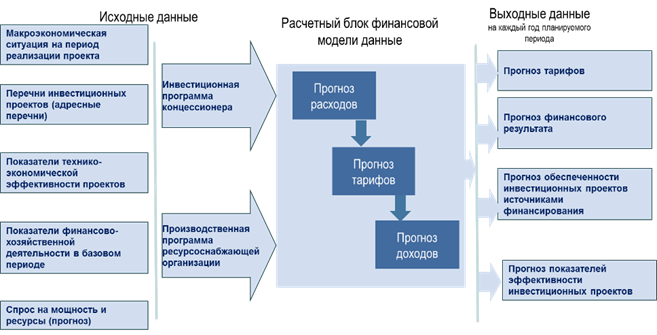 Таблица 39 - Разработанная тарифно-балансовая расчетная модель теплоснабжения потребителей по системе теплоснабжения    ООО «СТК» (тарифная зона – поселения МР «Сыктывдинский»)14.2. Результаты оценки ценовых (тарифных) последствий реализации проектов схемы теплоснабжения на основании разработанных тарифно-балансовых моделей.В настоящее время принято решение, что реконструкция объектов теплоснабжения, находящихся в муниципальной собственности муниципального образования СП «Яснэг», будет осуществляться в рамках инвестиционной программы.В соответствии со сформированной финансово-экономической моделью определен необходимый рост тарифа конечным потребителям, требуемый для коммерческой привлекательности проекта для ТСО (таблица ниже).Таблица 40 - Прогноз тарифа по ООО «СТК» на тепловую энергию для потребителейРеестр единых теплоснабжающих организаций 15.1. Реестр систем теплоснабжения, содержащий перечень теплоснабжающих организаций, действующих в каждой системе теплоснабжения, расположенных в границах поселения, городского округа, города федерального значения.По результатам разработки Схемы теплоснабжения Реестр систем теплоснабжения для утверждения единых теплоснабжающих организаций СП «Яснэг» МР «Сыктывдинский» включает 2 системы теплоснабжения (см. таблицу ниже). Границы систем теплоснабжения определены для источников тепловой энергии и теплопотребляющих установок, технологически соединенных тепловыми сетями, введенных в эксплуатацию в установленном порядке, по состоянию на дату утверждения настоящей схемы.Таблица 41 - Реестр систем теплоснабжения, содержащий перечень теплоснабжающих организаций, действующих в каждой системе теплоснабжения, расположенных в границах СП «Яснэг». Информация о поданных теплоснабжающими организациями заявках на присвоение статуса единой теплоснабжающей организации15.2. Реестр единых теплоснабжающих организаций, содержащий перечень систем теплоснабжения, входящих в состав единой теплоснабжающей организации.В СП «Яснэг» функционирует одна теплоснабжающая организация – ООО «СТК». В состав ЕТО ООО «СТК» входит система теплоснабжения, территориально расположенные в границах СП «Яснэг». 15.3. Основания, в том числе критерии, в соответствии с которыми теплоснабжающая организация определена единой теплоснабжающей организациейВ соответствии со статьей 4 (пункт 2) Федерального закона от 27 июля 2010 г. № 190-ФЗ "О теплоснабжении" Правительство Российской Федерации сформировало новые Правила организации теплоснабжения. В правилах, утвержденных Постановлением Правительства РФ, предписаны права и обязанности теплоснабжающих и теплосетевых организаций, иных владельцев источников тепловой энергии и тепловых сетей, потребителей тепловой энергии в сфере теплоснабжения. Из условий повышения качества обеспечения населения тепловой энергией в них предписана необходимость организации единых теплоснабжающих организаций (ЕТО). При разработке схемы теплоснабжения предусматривается включить в нее обоснование соответствия организации, предлагаемой в качестве единой теплоснабжающей организации, требованиям, установленным Постановлениями Правительства от 22 февраля 2012 г. № 154 и от 8 августа 2012 г. №808.Основные положения по организации ЕТО в соответствии с Правилами заключаются в следующем.1. Статус    единой    теплоснабжающей    организации    присваивается теплоснабжающей и (или) теплосетевой организации решением федерального органа исполнительной власти (Министерством энергетики Правительства РФ) при утверждении схемы теплоснабжения.2.  Для   присвоения   организации   статуса   единой   теплоснабжающей организации лица, владеющие на праве собственности или ином законном основании источниками тепловой энергии и (или) тепловыми сетями, подают в уполномоченный орган в течение одного месяца с даты опубликования (размещения) в установленном порядке проекта схемы теплоснабжения, а также с даты опубликования (размещения) сообщения заявку на присвоение организации статуса единой теплоснабжающей организации с указанием зоны ее деятельности. К заявке прилагается бухгалтерская отчетность, составленная на последнюю отчетную дату перед подачей заявки, с отметкой налогового органа о ее принятии. Уполномоченные органы обязаны в течение 3 рабочих дней с даты окончания срока для подачи заявок разместить сведения о принятых заявках на официальномсайте.3. В случае если в отношении одной зоны деятельности единой теплоснабжающей организации подана 1 заявка от лица, владеющего на праве собственности или ином законном основании источниками тепловой энергии и (или) тепловыми сетями в соответствующей зоне деятельности единой теплоснабжающей организации, то статус единой теплоснабжающей организации присваивается указанному лицу.4.	Критериями определения единой теплоснабжающей организации являются:  владение на праве собственности или ином законном основании источниками тепловой энергии с наибольшей рабочей тепловой мощностью и (или) тепловыми сетями с наибольшей емкостью в границах зоны деятельности единой теплоснабжающей организации; 	размер собственного капитала;   способность в лучшей мере обеспечить надежность теплоснабжения в соответствующей системе теплоснабжения.Показатели рабочей мощности источников тепловой энергии и емкости тепловых сетей определяются на основании данных схемы (проекта схемы) теплоснабжения.5.  Способность в лучшей мере обеспечить надежность теплоснабжения в соответствующей системе теплоснабжения определяется наличием у организации технических возможностей и квалифицированного персонала по наладке, мониторингу, диспетчеризации, переключениям и оперативному управлению гидравлическими и температурными режимами системы теплоснабжения и обосновывается в схеме теплоснабжения.6.  В случае если организациями не подано ни одной заявки на присвоение статуса единой теплоснабжающей организации, статус единой теплоснабжающей организации присваивается организации, владеющей в соответствующей зоне деятельности источниками тепловой энергии с наибольшей рабочей тепловой мощностью и (или) тепловыми сетями с наибольшей тепловой емкостью.7. Единая теплоснабжающая организация при осуществлении своей деятельности обязана:  заключать и   исполнять договоры   теплоснабжения с   любыми обратившимися к ней потребителями тепловой энергии, теплопотребляющие установки которых находятся в данной системе теплоснабжения при условии соблюдения указанными потребителями, выданных им в соответствии с законодательством о градостроительной деятельности технических условий подключения к тепловым сетям;    заключать и исполнять договоры поставки тепловой энергии (мощности) и (или) теплоносителя в отношении объема тепловой нагрузки, распределенной в соответствии со схемой теплоснабжения;   заключать и исполнять договоры оказания услуг по передаче тепловой энергии, теплоносителя в объеме, необходимом для обеспечения теплоснабжения потребителей тепловой энергии с учетом потерь тепловой энергии, теплоносителя при их передаче.8.   В проекте схемы теплоснабжения должны быть определены границы зон деятельности единой теплоснабжающей организации (организаций). Границы зоны (зон) деятельности единой теплоснабжающей организации (организаций) определяются границами системы теплоснабжения. Они могут быть изменены в следующих случаях: подключение к системе теплоснабжения новых теплопотребляющих установок, источников тепловой энергии или тепловых сетей, или их отключение от системы теплоснабжения; 	технологическое объединение или разделение систем теплоснабжения. Сведения об изменении границ зон деятельности единой теплоснабжающей организации, а также сведения о присвоении другой организации статуса единой теплоснабжающей организации подлежат внесению в схему теплоснабжения при ее актуализации.На сегодняшний день на территории муниципального образования СП «Яснэг»  осуществляет теплоснабжение одна теплоснабжающая организация: ООО «СТК».Таким	образом, 	на	основании	критериев	определения	единой теплоснабжающей организации, установленных в проекте правил организации теплоснабжения, утверждаемых Правительством Российской Федерации, на территории муниципального образования предлагается определить единую теплоснабжающую организацию – ООО «СТК».15.4. Заявки теплоснабжающих организаций, поданные в рамках разработки проекта схемы теплоснабжения (при их наличии), на присвоение статуса единой теплоснабжающей организацииИнформация о поданных теплоснабжающими организациями заявках на присвоение статуса единой теплоснабжающей организации отсутствует.15.5. Описание границ зон деятельности единой теплоснабжающей организации (организаций)Описание границ зон деятельности единой теплоснабжающей организации (организаций) представлено выше в п. 15.1.Реестр проектов схемы теплоснабжения16.1. Перечень мероприятий по строительству, реконструкции или техническому перевооружению источников тепловой энергии.В рамках инвестиционной программы ООО «СТК» мероприятия не предусмотрены. В случае наличия источников финансирования предлагается осуществление инвестиционных мероприятий, представленных в таблице ниже. Таблица 42 - Список инвестиционных мероприятий в части технического перевооружения источников тепловой энергии в СП «Яснэг»16.2. Перечень мероприятий по строительству, реконструкции и техническому перевооружению тепловых сетей и сооружений на них.В рамках инвестиционной программы ООО «СКТ» мероприятия не предусмотрены.В случае наличия источников финансирования предлагается осуществление инвестиционных мероприятий, представленных в таблице ниже.Таблица 43 -  Стоимость реконструкции тепловых сетей16.3. Перечень мероприятий, обеспечивающих переход от открытых систем теплоснабжения (горячего водоснабжения) на закрытые системы горячего водоснабжения.Система теплоснабжения не предусматривает горячего водоснабжения. В этой связи, реестр мероприятий, обеспечивающих переход от открытых систем теплоснабжения (горячего водоснабжения) на закрытые системы горячего водоснабжения, в данной актуализации не предусмотрен.Замечания и предложения к проекту схемы теплоснабжения17.1. Перечень всех замечаний и предложений, поступивших при разработке, утверждении и актуализации схемы теплоснабжения.Замечаний и предложений к проекту актуализированной схемы теплоснабжения схемы не поступало.17.2. Ответы разработчиков проекта схемы теплоснабжения на замечания и предложения.Замечаний и предложений к проекту актуализированной схемы теплоснабжения схемы не поступало.17.3. Перечень учтенных замечаний и предложений, а также реестр изменений, внесенных в разделы схемы теплоснабжения и главы обосновывающих материалов к схеме теплоснабжения.Замечаний и предложений к проекту актуализированной схемы теплоснабжения схемы не поступало.Сводный том изменений, выполненных в доработанной и (или) актуализированной схеме теплоснабженияИзменения, выполненные в актуализированной схеме теплоснабжения, касаются исключения мероприятий по реконструкции котельной и перекладке тепловых сетей, которые были запланированы к реализации в 2018-2019 годах и были фактически выполнены. В данной актуализированной схеме теплоснабжения инвестиционные мероприятия по реконструкции котельной и перекладке тепловых сетей представлены с учетом исключения запланированных и реализованных мероприятий (по перекладке тепловых сетей). Список использованных источников1.	Постановление Правительства РФ от 22 Февраля 2012 г.  №154 «О требованиях к схемам теплоснабжения, порядку их разработки и утверждения».2.	Федеральный закон от 27.07.2010 №190-ФЗ «О теплоснабжении».3.       Методика определения потребности в топливе, электрической энергии и воде при производстве и передаче тепловой энергии и теплоносителей в системах коммунального теплоснабжения МДК 4-05.2004.4.       Инструкция по организации в Минэнерго России работы по расчету и обоснованию нормативов технологических потерь при передаче тепловой энергии, утвержденной приказом Минэнерго России 30.12.2008 г. № 235.5.     Нормы проектирования тепловой изоляции для трубопроводов и оборудования электростанций и тепловых сетей. – М.: Государственное энергетическое издательство, 1959.6. СНиП 2.04.14-88. Тепловая изоляция оборудования и трубопроводов. – М.: ЦИТП Госстроя СССР, 1989.7. СНиП        2.04.14-88*.        Тепловая        изоляция        оборудования        и трубопроводов/Госстрой России. – М.: ГУП ЦПП, 1998.8. Проект приказа Министра энергетики и Министра регионального развития РФ «Об утверждении методических рекомендаций по разработке схем теплоснабжения».9. Проект приказа  Министра регионального развития  РФ  «Об  утверждении Методических указаний по расчету уровня надёжности и качества поставляемых товаров, оказываемых услуг для организаций, осуществляющих деятельность по производству и (или) передаче тепловой энергии».10.     ГОСТ Р 53480 – 2009 «Надежность в технике. Термины и определения», разработанный ФГУП «ВНИИНМАШ».11.	СНиП 41-02-2003«Тепловые сети». ОАО «Объединение ВНИПИЭнергопром».12.   МДС 41-6.2000 «Организационно-методические рекомендации по подготовке к проведению отопительного периода и повышению надежности систем коммунального  теплоснабжения  в   городах   и   населенных   пунктах   РФ».   РАО «Роскоммунэнерго».13.  МДК 4-01.2001 «Методические рекомендации по техническому расследованию и учету технологических нарушений в системах коммунального энергоснабжения и работе энергетических организаций жилищно-коммунального комплекса» (Утверждены приказом Госстроя России от 20.08.01 № 191).14.   РД  10  ВЭП  –  2006  «Методические  основы  разработки  схем теплоснабжения поселений и промышленных узлов РФ». ОАО «Объединением ВНИПИЭнергопром» (в развитие СНиП 41-02-2003 «Тепловые сети»);15.     Надежность систем энергетики и их оборудования: Справочное издание в 4 т. Т. 4 Надежность систем теплоснабжения / Е.В. Сеннова, А.В. Смирнов, А.А. Ионин и др. – Новосибирск: Наука, 2000.16.	Соколов  Е.Я.  Теплофикация  и  тепловые  сети.  Москва.  ИздательствоМЭИ 2001.17. И.А.Башмаков. Анализ основных тенденций развития систем теплоснабжения России [Электронный ресурс] / URL:http://www.rosteplo.ru/Tech_stat/stat_shablon.php?id=254318.	И.  А.  Башмаков,  В.  Н.  Папушкин.  Муниципальное  энергетическое планирование [Электронный ресурс] / URL http://www.abok.ru/for_spec/articles.php?nid=248119.     Министерство энергетики РФ. Агентство по прогнозированию балансов в электроэнергетике. Сценарные условия развития электроэнергетики России на период до 2030 года.20.	Генеральная схема размещения объектов электроэнергетики России до2020 года с учетом перспективы до 2030 года (редакция на 26 апреля 2010 г.).21.   Дубовский С.В., Бабин М.Е., Левчук А.П., Рейсиг В.А. Границы экономической целесообразности централизации и децентрализации теплоснабжения// Проблемы энергетики.- вып. 1 (24).- 2011 г.22.    Волкова  Е.А.,  Панкрушина  Т.Г.,  Шульгина  В.С.  Эффективность некрупных коммунально-бытовых ТЭЦ и рациональные области их применения. – Электрические станции.- № 7.- 2010 г.23.   Экспресс-анализ зависимости эффективности транспорта тепла от удаленности потребителей. Новости теплоснабжения.- N 6.-2006 г.24.   МДС 41-6.2000 «Организационно-методические рекомендации по подготовке к проведению отопительного периода и повышению надежности систем коммунального теплоснабжения в городах и населенных пунктах РФ», разработанные РАО «Роскоммунэнерго».25.  МДК 4-01.2001 «Методические рекомендации по техническому расследованию и учету технологических нарушений в системах коммунального энергоснабжения и работе энергетических организаций жилищно-коммунального комплекса» (Утверждены приказом Госстроя России от 20.08.01 № 191).26.     «Методические рекомендации по определению технического состояния систем теплоснабжения, горячего водоснабжения, холодного водоснабжения и водоотведения», утвержденные заместителем Министра регионального развития РФ25.04.2012 г.27.     РД 153-34.0-20.518-2003 «Типовая инструкция по защите трубопроводов тепловых сетей от наружной коррозии».28.     Методические рекомендации по оценке эффективности инвестиционных проектов: (вторая редакция) / М-во экон. РФ, М-во фин. РФ, ГК по стр-ву, архит. и жил. Политике; рук.авт. кол.: Косов В.В., Лившиц В.Н., Шахназаров А.Г. – М.: ОАО«НПО Изд-во» «Экономика», 2000.29.    Методика  оценки  экономической  эффективности  инвестиционных проектов в форме капитальных вложений. – Утверждена Временно исполняющим обязанности Председателя Правления ОАО «Газпром» С.Ф. Хомяковым. № 01/07-99 от 9 сентября 2009 г.30.   Методические  рекомендации  по  применению  унифицированных подходов к оценке экономической эффективности инвестиционных проектов ОАО«Газпром» в области тепло- и электроэнергетики. – Р Газпром № 01/350-2008. – М., 2009.31.  Рекомендации по составу и организации прединвестиционных исследований в ОАО «Газпром». Р Газпром 035-2008. – М., 2008.32.  Прогноз сценарных условий социально-экономического развития Российской Федерации на период 2013-2015 годов. Министерство экономического развития РФ, http://www.economy.gov.ru.33.     Сценарные условия долгосрочного прогноза социально-экономического развития Российской Федерации до 2030 года. Министерство экономического развития РФ, http://www.economy.gov.ru.34.     Справочник  базовых  цен  на  проектные  работы  для  строительства. Объекты энергетики. – М.: РАО «ЕЭС России», 2003.35.     Индексы изменения сметной стоимости строительно-монтажных работ видам строительства и пусконаладочных работ, определяемых с применением федеральных и территориальных единичных расценок на 2-ой квартал 2014 г.36.     Об организации теплоснабжения в Российской Федерации и о внесении изменений в некоторые акты Правительства Российской Федерации. Постановление Правителььтва РФ от 8 августа 2012 г.ТерминыОпределенияТеплоснабжениеОбеспечение потребителей тепловой энергии тепловой энергией,теплоносителем, в том числе поддержание мощностиСистематеплоснабженияСовокупность источников тепловой энергии и теплопотребляющихустановок, технологически соединенных тепловыми сетямиСхема теплоснабженияДокумент, содержащий предпроектные материалы по обоснованиюэффективного и безопасного функционирования системы теплоснабжения, ее развития с учетом правового регулирования в области энергосбережения и повышения энергетической эффективностиИсточник тепловойэнергииУстройство, предназначенное для производства тепловойэнергииБазовый режим работы источника тепловой энергииРежим      работы      источника      тепловой      энергии, которыйхарактеризуется стабильностью функционирования основного оборудования (котлов, турбин) и используется для обеспечения постоянного уровня потребления тепловой энергии, теплоносителя потребителями при максимальной энергетической эффективности функционирования такого источникаПиковый режимработы источника тепловой энергииРежим	работы	источника	тепловой	энергии	с	переменноймощностью для обеспечения изменяющегося уровня потребления тепловой энергии, теплоносителя потребителямиЕдиная теплоснабжающая организация в системе теплоснабжения (далее– единая теплоснабжающая организация)Теплоснабжающая   организация, которая   определяется   в схеметеплоснабжения федеральным органом исполнительной власти, уполномоченным Правительством Российской Федерации на реализацию государственной политики в сфере теплоснабжения (далее - федеральный орган исполнительной власти, уполномоченный на реализацию государственной политики в сфере теплоснабжения), или органом местного самоуправления на основании критериев и в порядке, которые установлены правилами организации теплоснабжения, утвержденными Правительством Российской ФедерацииРадиус эффективного теплоснабженияМаксимальное  расстояние  от  теплопотребляющей  установки  доближайшего  источника  тепловой  энергии  в  системе теплоснабжения, при превышении которого подключение теплопотребляющей установки к данной системе теплоснабжения нецелесообразно по причине увеличения совокупных расходов в системе теплоснабженияТепловая сетьСовокупность устройств (включая центральные тепловые пункты,насосные станции), предназначенных для передачи тепловой энергии, теплоносителя от источников тепловой энергии до теплопотребляющих установокТепловая мощность(далее - мощность)Количество тепловой энергии, которое может быть произведено и(или) передано по тепловым сетям за единицу времениТепловая нагрузкаКоличество	тепловой	энергии,	которое	может	быть	принятопотребителем тепловой энергии за единицу времениПотребитель тепловой энергии (далее потребитель)Лицо,       приобретающее       тепловую       энергию       (мощность),теплоноситель для использования на принадлежащих ему на праве собственности или ином законном основании теплопотребляющих установках   либо   для   оказания   коммунальных   услуг   в   части горячего водоснабжения и отопленияТеплопотребляющаяустановкаУстройство, предназначенное для использования тепловой энергии,теплоносителя для нужд потребителя тепловой энергииИнвестиционная программа организации, осуществляющей регулируемые виды деятельности в сфере теплоснабженияПрограмма        финансирования        мероприятий        организации,осуществляющей регулируемые виды деятельности в сфере теплоснабжения, строительства, капитального ремонта, реконструкции и (или) модернизации источников тепловой энергии и (или) тепловых сетей в целях развития, повышения надежности и энергетической эффективности системы теплоснабжения, подключения  теплопотребляющих  установок  потребителей тепловой энергии к системе теплоснабженияТеплоснабжающая организацияОрганизация,   осуществляющая   продажу  потребителям   и   (или)теплоснабжающим организациям произведенных или приобретенных тепловой энергии (мощности), теплоносителя и владеющая на праве собственности или ином законном основании источниками тепловой энергии и (или) тепловыми сетями в системе теплоснабжения, посредством которой осуществляется теплоснабжение  потребителей  тепловой  энергии  (данное положение применяется к регулированию сходных отношений с участием индивидуальных предпринимателей)Теплосетевая организацияОрганизация, оказывающая услуги по передаче тепловой энергии(данное	положение	применяется	к	регулированию	исходных отношений с участием индивидуальных предпринимателей)НадежностьтеплоснабженияХарактеристика состояния системы теплоснабжения, при которомобеспечиваются качество и безопасность теплоснабженияЖивучестьСпособность  источников  тепловой  энергии,  тепловых  сетей  исистемы теплоснабжения в целом сохранять свою работоспособность в аварийных ситуациях, а также после длительных (более пятидесяти четырех часов) остановокЗона действия системы теплоснабженияТерритория округа или ее часть, границы которой устанавливаютсяпо   наиболее   удаленным  точкам  подключения   потребителей   к тепловым сетям, входящим в систему теплоснабженияЗона действияисточника тепловой энергииТерритория округа или ее часть, границы которой устанавливаютсязакрытыми секционирующими задвижками тепловой сети системы теплоснабженияУстановленная мощность источника тепловой энергииСумма номинальных тепловых мощностей всего принятого по актуввода в эксплуатацию оборудования, предназначенного для отпуска тепловой энергии потребителям на собственные и хозяйственные нуждыРасполагаемая мощность источника тепловой энергииВеличина,  равная  установленной  мощности  источника  тепловойэнергии за вычетом объемов мощности, не реализуемой по техническим причинам в том числе по причине снижения тепловой мощности оборудования в результате эксплуатации на продленном техническом ресурсе (снижение параметров пара перед турбиной, отсутствие рециркуляции в пиковых водогрейных котлоагрегатах и др.)Мощность источникатепловой энергии неттоВеличина,  равная  располагаемой  мощности  источника  тепловойэнергии	за	вычетом	тепловой	нагрузки	на	собственные	и хозяйственные нуждыТопливно-энергетический балансДокумент,         содержащий         взаимосвязанные         показателиколичественного  соответствия  поставок  энергетических  ресурсов на территорию субъекта Российской Федерации или муниципального образования и их потребления, устанавливающий распределение энергетических ресурсов между системами теплоснабжения, потребителями, группами потребителей и позволяющий определить эффективность использования энергетических ресурсовКомбинированнаявыработка электрической и тепловой энергииРежим работы теплоэлектростанций, при котором производство электрической энергии непосредственно связано с одновременным производством тепловой энергииТеплосетевые объектыОбъекты,  входящие  в  состав  тепловой  сети  и  обеспечивающиепередачу  тепловой  энергии  от  источника  тепловой  энергии  до теплопотребляющих установок потребителей тепловой энергииЭлементтерриториального деленияТерритория округа или ее часть, установленная по границам административно-территориальных единицРасчетный элементтерриториального деленияТерритория округа или ее часть, принятая для целей разработкисхемы теплоснабжения в неизменяемых границах на весь срок действия схемы теплоснабжения№ПараметрыОписание1Площадь территории, км216482Численность населения, чел.7583Плотность населения, чел/км20,464Количество населенных пунктов45Расстояние до:Районного центра, км60Областного центра, км70№Теплоснабжающая организацияТеплового источникаЗона действияПримечание1ООО "Сыктывдинская тепловая компания"Котельная "Центральная"с. Яснэг1ООО "Сыктывдинская тепловая компания"Котельная " Ясноглеспром "с. Яснэг№ПоказательКотельная "Центральная"Котельная «Ясноглеспром»1Температурный график работы95/70 со срезкой на 70 гр.95/70 со срезкой на 70 гр.2Установленная тепловая мощность, Гкал/час1,11801,44003Объем потребления тепловой энергии и теплоносителя на собственные и хозяйственные нужды, Гкал/ч0,00200,00704Ограничения тепловой мощности-0,30005Параметры тепловой мощности нетто, Гкал/ч1,11601,43306Год ввода в эксплуатацию теплофикационного оборудования198919727Год последнего освидетельствования при допуске к эксплуатации после ремонта8Коэффициент использования установленной мощности, %36,001813,09039Способ регулирования отпуска тепловой энергииКачественное регулированиеКачественное регулирование10Способ учета тепла отпущенного в тепловые сетиПрибор учетаПрибор учета11Статистика отказов и восстановлений оборудования источников тепловой энергии0012Предписания надзорных органов по запрещению дальнейшей эксплуатации источников тепловой энергииОтсутствуютОтсутствуют№ п/пНаименование котельной, адрес Год ввода в эксплуатацию котельнойМарка котлоагрегатовДата ввода в эксплуатацию котлаПрисоединенная нагрузка по отоплению (Гкал/ч)Присоединенная нагрузка погорячему водоснабжению (Гкал/ч)Установленная мощность котла по паспортным данным (Гкал/ч)Установленная мощность котла по данным режимной наладки (Гкал/ч), твердое топливо - брикетыГод проведения режимной наладки котлаУстановленная мощность котла по данным режимной наладки (Гкал/ч), твердое топливо - угольГод проведения режимной наладки котлаНаличие химводоподготовки (есть/нет)Топливо1Котельная "Центральная" пст. Яснэг, ул. Школьный переулок, д. 61989ИжКВ-0,9320150,445-0,8000,37420190,272017нетБрикеты (уголь)1Котельная "Центральная" пст. Яснэг, ул. Школьный переулок, д. 61989КВр-0,6320200,445-0,5160,516нетБрикеты (уголь)1Котельная "Центральная" пст. Яснэг, ул. Школьный переулок, д. 61989КВр-0,6320200,445-0,5160,516---нетБрикеты (уголь)2Котельная "Ясноглеспром" пст. Яснэг, ул. Дорожная, д. 151972Универсал-619720,188-0,3000,11020170,112017нетБрикеты (уголь)2Котельная "Ясноглеспром" пст. Яснэг, ул. Дорожная, д. 151972Универсал-619720,188-0,3000,11020170,112017нетБрикеты (уголь)2Котельная "Ясноглеспром" пст. Яснэг, ул. Дорожная, д. 151972Универсал-619720,188-0,3000,14420170,112017нетБрикеты (уголь)2Котельная "Ясноглеспром" пст. Яснэг, ул. Дорожная, д. 151972ИжКВр-0,6320160,188-0,5400,25220170,282017нетБрикеты (уголь)Наименование котельной, адрес Год ввода в эксплуатацию котельнойМарка котлоагрегатовДата ввода в эксплуатацию котлаПрисоединенная нагрузка по отоплению (Гкал/ч)Установленная мощность котла по паспортным данным (Гкал/ч)Установленная мощность котла по данным режимной наладки (Гкал/ч), твердое топливо - брикетыУстановленная мощность котла по данным режимной наладки (Гкал/ч), твердое топливо - угольГод проведения режимной наладки котлаКотельная "Центральная" пст. Яснэг, ул. Школьный переулок, д. 61989ИжКВ-0,9320150,4450,8000,3740,272017Котельная "Центральная" пст. Яснэг, ул. Школьный переулок, д. 61989КВр-0,6320200,4450,5160,516Котельная "Центральная" пст. Яснэг, ул. Школьный переулок, д. 61989КВр-0,6320200,4450,5160,516--Котельная "Ясноглеспром" пст. Яснэг, ул. Дорожная, д. 151972Универсал-619720,1880,3000,1100,112017Котельная "Ясноглеспром" пст. Яснэг, ул. Дорожная, д. 151972Универсал-619720,1880,3000,1100,112017Котельная "Ясноглеспром" пст. Яснэг, ул. Дорожная, д. 151972Универсал-619720,1880,3000,1440,112017Котельная "Ясноглеспром" пст. Яснэг, ул. Дорожная, д. 151972ИжКВр-0,6320160,1880,5400,2520,282017Наименование системы теплоснабженияПериодВыработка тепловой энергииСобственные нужды котельнойОтпуск тепловой энергии в сетьПотери тепловой энергии в тепловых сетяхПолезный отпуск тепловой энергииПолезный отпуск тепловой энергииПолезный отпуск тепловой энергииПолезный отпуск тепловой энергииНаименование системы теплоснабженияПериодВыработка тепловой энергииСобственные нужды котельнойОтпуск тепловой энергии в сетьПотери тепловой энергии в тепловых сетяхВсегоНаселение БюджетПрочиеКотельная Центральная2020 год1312,627,721284,88373,91910,97362,12530,7318,12Котельная Ясноглеспром2020 год962,5818,48944,1552,13391,97170,09188,633,28Наименование участкаНазначение участка трубопровода 
(выбрать из списка)Наружный диаметрУсловный диаметр
DуГод проектирования теплопроводов Длина трубопроводовДлина трубопроводовДлина по типам прокладки трубопроводовДлина по типам прокладки трубопроводовДлина по типам прокладки трубопроводовДлина по типам прокладки трубопроводовТемпературный графикМатериальная характеристи-
каМатериал изоляцииНаименование участкаНазначение участка трубопровода 
(выбрать из списка)Наружный диаметрУсловный диаметр
DуГод проектирования теплопроводов Длина трубопроводовДлина трубопроводовммммТемпературный графикМатериальная характеристи-
каМатериал изоляцииНаименование участкаНазначение участка трубопровода 
(выбрать из списка)Наружный диаметрУсловный диаметр
DуГод проектирования теплопроводов ммнадземнаянадземнаяподземная в каналахподземная в каналахТемпературный графикМатериальная характеристи-
каМатериал изоляцииНаименование участкаНазначение участка трубопровода 
(выбрать из списка)ммммГод проектирования теплопроводов подающегообратногоподающегообратногоподающегообратногоТемпературный графикм2Материал изоляцииКотельная "Ясноглеспром" пст.ЯснэгКотельная "Ясноглеспром" пст.ЯснэгКотельная "Ясноглеспром" пст.ЯснэгКотельная "Ясноглеспром" пст.ЯснэгКотельная "Ясноглеспром" пст.ЯснэгКотельная "Ясноглеспром" пст.ЯснэгКотельная "Ясноглеспром" пст.ЯснэгКотельная "Ясноглеспром" пст.ЯснэгКотельная "Ясноглеспром" пст.ЯснэгКотельная "Ясноглеспром" пст.ЯснэгКотельная "Ясноглеспром" пст.ЯснэгКотельная "Ясноглеспром" пст.ЯснэгКотельная "Ясноглеспром" пст.ЯснэгКотельная "Ясноглеспром" пст.ЯснэгКотельная-ТК2 (сталь)отопление7665с 1959 г. по 1989 г.68,0068,0068,0068,0095/70 со срезкой на 70 гр.10,336минватаКотельная-ТК3 (сталь)отопление108100с 1959 г. по 1989 г.10,0010,0010,0010,000,0095/70 со срезкой на 70 гр.2,160минватаТК3-РММ (сталь)отопление5750с 1959 г. по 1989 г.10,0010,0010,0010,000,0095/70 со срезкой на 70 гр.1,140минватаТК3-ввод на Ленина 2а (сталь)отопление159150с 1959 г. по 1989 г.252,70252,70252,70252,700,0095/70 со срезкой на 70 гр.80,359минватаТК3-ввод на Ленина 2а (сталь)отопление159150с 1959 г. по 1989 г.12,0012,0012,0012,0095/70 со срезкой на 70 гр.3,816минватаввод на Ленина 2а (сталь)отопление2520с 1959 г. по 1989 г.12,0012,0012,0012,000,0095/70 со срезкой на 70 гр.0,600минватаввод на Ленина 2а-опуск трубопровода 5 (сталь)отопление5750с 1959 г. по 1989 г.27,0027,0027,0027,000,0095/70 со срезкой на 70 гр.3,078минватаопуск трубопровода 5-ТК 4 (сталь)отопление5750с 1959 г. по 1989 г.16,0016,0016,0016,0095/70 со срезкой на 70 гр.1,824минватаТК4-ввод на Ленина 1а (сталь)отопление5750с 1959 г. по 1989 г.16,0016,0016,0016,0095/70 со срезкой на 70 гр.1,824минватаввод на Ленина 1а (сталь)отопление4940с 1959 г. по 1989 г.30,0030,0030,0030,0095/70 со срезкой на 70 гр.2,940минватаопуск трубопровода 5-ТК5 (сталь)отопление159150с 1959 г. по 1989 г.2,002,002,002,000,0095/70 со срезкой на 70 гр.0,636минватаТК5-ТК14 (сталь)отопление133125с 1959 г. по 1989 г.56,0056,0056,0056,0095/70 со срезкой на 70 гр.14,896минватаТК14-ввод на Ленина 2 (сталь)отопление2520с 1959 г. по 1989 г.19,0019,0019,0019,000,0095/70 со срезкой на 70 гр.0,950минватаввод на Ленина 2  (сталь)отопление2520с 1959 г. по 1989 г.7,007,007,007,0095/70 со срезкой на 70 гр.0,350минватаТК14-ТК6 (сталь)отопление108100с 1959 г. по 1989 г.81,6081,6081,6081,6095/70 со срезкой на 70 гр.17,626минватаТК 6-Ленина 5 (сталь)отопление5750с 1959 г. по 1989 г.14,0014,0014,0014,0095/70 со срезкой на 70 гр.1,596минватаТК6-ТК7 (сталь)отопление108100с 1959 г. по 1989 г.38,0038,0038,0038,0095/70 со срезкой на 70 гр.8,208минватаТК7-Ленина 7 (сталь)отопление2520с 1959 г. по 1989 г.24,0024,0024,0024,0095/70 со срезкой на 70 гр.1,200минватаТК7-ТК8 (сталь)отопление108100с 1959 г. по 1989 г.42,0042,0042,0042,0095/70 со срезкой на 70 гр.9,072минватаТК8-Ленина 7 (сталь)отопление4540с 1959 г. по 1989 г.24,0024,0024,0024,0095/70 со срезкой на 70 гр.2,160минватаТК8-ТК9 (сталь)отопление108100с 1959 г. по 1989 г.36,0036,0036,0036,0095/70 со срезкой на 70 гр.7,776минватаТК9-ввод на Ленина 9 (сталь)отопление4540с 1959 г. по 1989 г.24,0024,0024,0024,0095/70 со срезкой на 70 гр.2,160минватаТК9-ТК10 (сталь)отопление108100с 1959 г. по 1989 г.20,0020,0020,0020,0095/70 со срезкой на 70 гр.4,320минватаТК9-подъем трубопровода 7 (сталь)отопление4540с 1959 г. по 1989 г.6,006,006,006,0095/70 со срезкой на 70 гр.0,540минватаподъем трубопровода 7- Ленина 12 (сталь)отопление4540с 1959 г. по 1989 г.43,0043,0043,0043,0095/70 со срезкой на 70 гр.3,870минватаТК10-Ленина 11 (сталь)отопление4540с 1959 г. по 1989 г.24,0024,0024,0024,0095/70 со срезкой на 70 гр.2,160минватаТК10-ввод на Ленина 13 (сталь)отопление108100с 1959 г. по 1989 г.62,0062,0062,0062,0095/70 со срезкой на 70 гр.13,392минватаввод на Ленина 13 (сталь)отопление2520с 1959 г. по 1989 г.14,0014,0014,0014,0095/70 со срезкой на 70 гр.0,700минватаввод на Ленина 13-ввод 1 на Ленина 15 (сталь)отопление108100с 1959 г. по 1989 г.31,0031,0031,0031,0095/70 со срезкой на 70 гр.6,696минватаВвод 1 на Ленина 15 (сталь)отопление5750с 1959 г. по 1989 г.13,0013,0013,0013,0095/70 со срезкой на 70 гр.1,482минватаВвод 1 на Ленина 15-врезка на улицу Кирова (сталь)отопление108100с 1959 г. по 1989 г.24,0024,0024,0024,0095/70 со срезкой на 70 гр.5,184минватаврезка на улицу Кирова-ТК11 (сталь)отопление108100с 1959 г. по 1989 г.20,0020,0020,0020,0095/70 со срезкой на 70 гр.4,320минватаТК11-Ленина 17 (сталь)отопление2520с 1959 г. по 1989 г.14,0014,0014,0014,0095/70 со срезкой на 70 гр.0,700минватаТК11-Ленина 18 (сталь)отопление4540с 1959 г. по 1989 г.32,0032,0032,0032,0095/70 со срезкой на 70 гр.2,880минватаврезка на улицу Кирова-ввод 2 на Ленина 15 (сталь)отопление5750с 1959 г. по 1989 г.13,0013,0013,0013,0095/70 со срезкой на 70 гр.1,482минватаВвод 2 на Ленина 15 (сталь)отопление5750с 1959 г. по 1989 г.4,504,504,504,5095/70 со срезкой на 70 гр.0,513минватаВвод 2 на Ленина 15-опуск трубопровода 8 (сталь)отопление5750с 1959 г. по 1989 г.25,0025,0025,0025,0095/70 со срезкой на 70 гр.2,850минватаопуск трубопровода 8-ТК12 (сталь)отопление5750с 1959 г. по 1989 г.38,0038,0038,0038,0095/70 со срезкой на 70 гр.4,332минватаТК12-Кирова 9 (сталь)отопление4540с 1959 г. по 1989 г.0,500,500,500,500,0095/70 со срезкой на 70 гр.0,045минватаТК12-ТК13 (сталь)отопление3832с 1959 г. по 1989 г.30,0030,0030,0030,0095/70 со срезкой на 70 гр.2,280минватаТК13-летняя баня от Дорожная 10 (сталь)отопление3832с 1959 г. по 1989 г.0,500,500,500,500,0095/70 со срезкой на 70 гр.0,038минватаТК13-Дорожная 10 (сталь)отопление3832с 1959 г. по 1989 г.20,0020,0020,0020,000,0095/70 со срезкой на 70 гр.1,520минватаИтого по котельной:Итого по котельной:Итого по котельной:Итого по котельной:Итого по котельной:1 255,801 255,80649,20649,20606,60606,60234,01Котельная "Центральная" пст.ЯснэгКотельная "Центральная" пст.ЯснэгКотельная "Центральная" пст.ЯснэгКотельная "Центральная" пст.ЯснэгКотельная "Центральная" пст.ЯснэгКотельная "Центральная" пст.ЯснэгКотельная "Центральная" пст.ЯснэгКотельная "Центральная" пст.ЯснэгКотельная "Центральная" пст.ЯснэгКотельная "Центральная" пст.ЯснэгКотельная "Центральная" пст.ЯснэгКотельная "Центральная" пст.ЯснэгКотельная "Центральная" пст.ЯснэгКотельная "Центральная" пст.ЯснэгКотельная-ТК1 (сталь)отопление8980с 1990 г. по 1997 г.5,005,005,005,0095/70 со срезкой на 70 гр.0,890минватаТК1-врезка к дизельной (сталь)отопление5750с 1990 г. по 1997 г.15,0015,0015,0015,0095/70 со срезкой на 70 гр.1,710минватаввод к дизельной (сталь)отопление2520с 1990 г. по 1997 г.32,0032,0032,0032,0095/70 со срезкой на 70 гр.1,600минватаврезка к дизельной-школа (сталь)отопление5750с 1990 г. по 1997 г.10,0010,0010,0010,0095/70 со срезкой на 70 гр.1,140минватаТК1-ТК2 (сталь)отопление8980с 1990 г. по 1997 г.27,0027,0027,0027,0095/70 со срезкой на 70 гр.4,806минватаТК2-ТК3 (сталь)отопление7665с 1990 г. по 1997 г.20,0020,0020,0020,0095/70 со срезкой на 70 гр.3,040минватаТК2-ТК4 (сталь)отопление8980с 1990 г. по 1997 г.50,0050,0050,0050,0095/70 со срезкой на 70 гр.8,900минватаТК4-ТК5 (сталь)отопление4540с 1990 г. по 1997 г.43,0043,0043,0043,0095/70 со срезкой на 70 гр.3,870минватаТК5-опуск трубопровода 1 (сталь)отопление108100с 1990 г. по 1997 г.18,0018,0018,0018,0095/70 со срезкой на 70 гр.3,888минватаопуск трубопровода 1-подъем трубопровода 2 (сталь)отопление108100с 1990 г. по 1997 г.31,0031,0031,0031,0095/70 со срезкой на 70 гр.6,696минватапоъем трубопровода 2-опуск трубопровода 3 (сталь)отопление108100с 1990 г. по 1997 г.47,0047,0047,0047,0095/70 со срезкой на 70 гр.10,152минватаопуск трубопровода 3-ТК6 (сталь)отопление108100с 1990 г. по 1997 г.14,0014,0014,0014,0095/70 со срезкой на 70 гр.3,024минватаТК6-Пионерская 28 (сталь)отопление4540с 1990 г. по 1997 г.16,7016,7016,7016,7095/70 со срезкой на 70 гр.1,503минватаТК6-ТК11 (сталь)отопление7665с 1990 г. по 1997 г.8,008,008,008,0095/70 со срезкой на 70 гр.1,216минватаТК11-ТК16 (сталь)отопление7665с 1990 г. по 1997 г.50,5050,5050,5050,5095/70 со срезкой на 70 гр.7,676минватаТК16-Школьный переулок 5 (сталь)отопление5750с 1990 г. по 1997 г.20,0020,0020,0020,0095/70 со срезкой на 70 гр.2,280минватаТК16-ТК17 (сталь)отопление7665с 1990 г. по 1997 г.36,5036,5036,5036,5095/70 со срезкой на 70 гр.5,548минватаТК17-Школьный переулок 7 (сталь)отопление5750с 1990 г. по 1997 г.20,0020,0020,0020,0095/70 со срезкой на 70 гр.2,280минватаТК17-ввод на Школьный 7 (сталь)отопление7665с 1990 г. по 1997 г.15,3015,3015,3015,3095/70 со срезкой на 70 гр.2,326минватаввод на Школьный 7 (сталь)отопление5750с 1990 г. по 1997 г.20,0020,0020,0020,0095/70 со срезкой на 70 гр.2,280минватаввод на Школьный 7-сужение на Школьный 11 (сталь)отопление7665с 1990 г. по 1997 г.60,8060,8060,8060,8095/70 со срезкой на 70 гр.9,242минватасужение на Школьный 11-ТК18 (сталь)отопление5750с 1990 г. по 1997 г.20,0020,0020,0020,0095/70 со срезкой на 70 гр.2,280минватаТК18-Школьный 11 (сталь)отопление5750с 1990 г. по 1997 г.2,002,002,002,0095/70 со срезкой на 70 гр.0,228минватаТК6-ТК7 (сталь)отопление108100с 1990 г. по 1997 г.60,0060,000,0060,0060,0095/70 со срезкой на 70 гр.12,960минватаТК7-опуск трубопровода 4 (сталь)отопление7665с 1990 г. по 1997 г.120,00120,00120,00120,0095/70 со срезкой на 70 гр.18,240минватазамена участка трубопровода  на перекрестке ул.Пионерская с ул.Школьная с установкой лотков и ж/б плит отопление108100с 2004 г.35,0035,0035,0035,0095/70 со срезкой на 70 гр.7,560минватаопуск трубопровода 4-подъем трубопровода 5 (сталь)отопление7665с 1990 г. по 1997 г.30,0030,0030,0030,0095/70 со срезкой на 70 гр.4,560минватаподъем трубопровода 5-ТК8 (сталь)отопление5750с 1990 г. по 1997 г.50,0050,0050,0050,0095/70 со срезкой на 70 гр.5,700минватаТК8-больница (сталь)отопление5750с 1990 г. по 1997 г.2,002,002,002,0095/70 со срезкой на 70 гр.0,228минватаТК7-подъем трубопровода 6 (сталь)отопление8980с 1990 г. по 1997 г.14,4014,4014,4014,4095/70 со срезкой на 70 гр.2,563минватаподъем трубопровода-ТК9 (сталь)отопление8980с 1990 г. по 1997 г.56,5056,5056,5056,5095/70 со срезкой на 70 гр.10,057минватаТК9-Пионерская 22 (сталь)отопление5750с 1990 г. по 1997 г.10,0010,0010,0010,0095/70 со срезкой на 70 гр.1,140минватаТК9-ТК10 (сталь)отопление8980с 1990 г. по 1997 г.70,0070,0070,0070,0095/70 со срезкой на 70 гр.12,460минватаТК10-опуск трубопровода 7 (сталь)отопление7665с 1990 г. по 1997 г.44,6044,6044,6044,6095/70 со срезкой на 70 гр.6,779минватаопуск трубопровода 7-Кирова 19а (сталь)отопление7665с 1990 г. по 1997 г.55,4055,4055,4055,4095/70 со срезкой на 70 гр.8,421минватаТК10-ТК12 (сталь)отопление8980с 1990 г. по 1997 г.134,50134,50134,50134,5095/70 со срезкой на 70 гр.23,941минватаТК12-ТК132 (сталь)отопление8980с 1990 г. по 1997 г.35,0035,0035,0035,0095/70 со срезкой на 70 гр.6,230минватаТК13-ТК14 (сталь)отопление8980с 1990 г. по 1997 г.35,0035,0035,0035,0095/70 со срезкой на 70 гр.6,230минватаТК14-ТК15 (сталь)отопление8980с 1990 г. по 1997 г.35,0035,0035,0035,0095/70 со срезкой на 70 гр.6,230минватаИтого по котельной:Итого по котельной:Итого по котельной:Итого по котельной:Итого по котельной:1 369,201 369,201 176,801 176,80192,40192,40219,87Итого по с.п. ЯснэгИтого по с.п. ЯснэгИтого по с.п. ЯснэгИтого по с.п. ЯснэгИтого по с.п. Яснэг2 625,002 625,001 826,001 826,00799,00799,00453,88Наименование показателяРасчетная температура наружного воздуха для проектирования отопления t °С (соответствует температуре наружного воздуха наиболее холодной пятидневки обеспеченностью 0,92)Расчетная температура наружного воздуха для проектирования отопления t °С (соответствует температуре наружного воздуха наиболее холодной пятидневки обеспеченностью 0,92)Расчетная температура наружного воздуха для проектирования отопления t °С (соответствует температуре наружного воздуха наиболее холодной пятидневки обеспеченностью 0,92)Расчетная температура наружного воздуха для проектирования отопления t °С (соответствует температуре наружного воздуха наиболее холодной пятидневки обеспеченностью 0,92)Расчетная температура наружного воздуха для проектирования отопления t °С (соответствует температуре наружного воздуха наиболее холодной пятидневки обеспеченностью 0,92)Наименование показателяминус 10минус 20минус 30минус 40минус 50Допустимое снижение подачи тепловой энергии, %, до7884878991№Источник тепловой энергииКоличество абонентских вводов оборудованных приборами учета1Котельная "Центральная"12Котельная "Ясноглеспром"1№Адрес потребителяЗона действия источника по типам потребления1МБОУ "Яснэгская СОШ"отопление2МБДОУ "Детский сад" п. Яснэготопление3Адм. сельского поселения  Ясног - ж/дом - ул.Школьная 7/2отопление4 М-н п.Ясног-Пионерская-21отопление5Ж/дом Лесная -8отопление6Ж/дом Пионерская-6отопление7Ж/дом Пионерская- 8отопление8Ж/дом Пионерская -10отопление9Ж/дом Пионерская -12отопление10Ж/дом Школьный пер.-5отопление11Ж/дом Школьный пер.-7отопление12Ж/дом Пионерская - 22отопление13Ж/дом Школьный пер. -11отопление14Ж/дом Кирова-19аотопление№Адрес потребителяЗона действия источника по типам потребления1ФГУП "Почта России"отопление2Администрация с/п "Ясног" - адмозданиеотопление3ИП Семина Т.А.- магазин - ул.Ленина-11отопление4МУК "Сыктывдинская ЦКС"-дом культурыотопление5Ленина 1аотопление6Ленина 2аотопление7Ленина 2отопление8Ленина 5отопление9Ленина 12отопление10Ленина  17отопление11Ленина  18отопление12Кирова  9отопление13Дорожная 10отопление14Дорожная 18отоплениеНаименование системы теплоснабженияПериодПолезный отпуск тепловой энергииПолезный отпуск тепловой энергииПолезный отпуск тепловой энергииНаименование системы теплоснабженияПериодВсегоОтопление, вентиляцияГВСКотельная Центральная2020910,97910,970Котельная Ясноглеспром2020391,97391,970№ п/пКатегория жилых помещенийЕдиница измеренияЭтажностьНормативы потребления коммунальных ресурсов в целях содержания общего имущества в многоквартирном доме, куб.м в месяц на 1 кв.м общей площади помещений <*>, входящих в состав общего имущества в многоквартирном домеНормативы потребления коммунальных ресурсов в целях содержания общего имущества в многоквартирном доме, куб.м в месяц на 1 кв.м общей площади помещений <*>, входящих в состав общего имущества в многоквартирном доме№ п/пКатегория жилых помещенийЕдиница измеренияЭтажностьГорячее водоснабжениеГорячее водоснабжение№ п/пКатегория жилых помещенийЕдиница измеренияЭтажностьза исключением общежитийдля общежитий1.Многоквартирные дома с централизованным холодным и горячим водоснабжением (а также с горячим водоснабжением, произведенным и предоставленным с использованием внутридомовых инженерных систем, включающих оборудование,  входящее в состав общего имущества собственников помещений в многоквартирном   доме), водоотведениемкуб. метр в месяц на кв. метр общей площадиот 1 до 50,020,0121.Многоквартирные дома с централизованным холодным и горячим водоснабжением (а также с горячим водоснабжением, произведенным и предоставленным с использованием внутридомовых инженерных систем, включающих оборудование,  входящее в состав общего имущества собственников помещений в многоквартирном   доме), водоотведениемкуб. метр в месяц на кв. метр общей площадиот 6 до 90,020,0121.Многоквартирные дома с централизованным холодным и горячим водоснабжением (а также с горячим водоснабжением, произведенным и предоставленным с использованием внутридомовых инженерных систем, включающих оборудование,  входящее в состав общего имущества собственников помещений в многоквартирном   доме), водоотведениемкуб. метр в месяц на кв. метр общей площадиот 10 до 160,020,0121.Многоквартирные дома с централизованным холодным и горячим водоснабжением (а также с горячим водоснабжением, произведенным и предоставленным с использованием внутридомовых инженерных систем, включающих оборудование,  входящее в состав общего имущества собственников помещений в многоквартирном   доме), водоотведениемкуб. метр в месяц на кв. метр общей площадиболее 16XX2.Многоквартирные дома с централизованным холодным и горячим водоснабжением, без централизованного водоотведениякуб. метр в месяц на кв. метр общей площадиот 1 до 50,020,0122.Многоквартирные дома с централизованным холодным и горячим водоснабжением, без централизованного водоотведениякуб. метр в месяц на кв. метр общей площадиот 6 до 9XX2.Многоквартирные дома с централизованным холодным и горячим водоснабжением, без централизованного водоотведениякуб. метр в месяц на кв. метр общей площадиот 10 до 16XX2.Многоквартирные дома с централизованным холодным и горячим водоснабжением, без централизованного водоотведениякуб. метр в месяц на кв. метр общей площадиболее 16XX№ группыНаименование группы домовНорматив тепловой энергии на отопление в Гкал на 1 кв. м. общей площади для жилых помещенийНорматив тепловой энергии на отопление в Гкал на 1 кв. м. общей площади для жилых помещений№ группыНаименование группы домовв годв месяц1.Отопление в жилых домах с централизованной системой теплоснабжения:1.11-2-этажные деревянные, кирпичные без одного и более видов благоустройства0,2820,02351.21-2-этажные деревянные, кирпичные, панельные со всеми видами благоустройства0,2940,0245 1.34-5-этажные кирпичные, панельные дома со всеми видами благоустройства0,2580,022№Наименование источникаУстановленная мощность, Гкал/чПрисоединенная нагрузка, Гкал/ч1Котельная "Центральная"1,11800,4452Котельная "Ясноглеспром"1,4400,1885НаименованиеУстановленная мощность, Гкал/чРасполагаемая мощность, Гкал/чСобств. нужды, Гкал/чМощность нетто, Гкал/чПотери в тепловых сетях, Гкал/чПрисоед. нагрузка, Гкал/чРезерв (+)/дефицит (-) тепловой мощности источников тепла, Гкал/чКотельная «Центральная»1,8321,4060,00201,4040,13500,4450,824Котельная «Ясноглеспром»1,44000,6160,00700,6090,20780,18850,2127№Наименование теплового источникаВид топливаФактический расход за 2020Фактический расход за 2020№Наименование теплового источникаВид топливав  т.у.т.В натуральном выражении1Котельная "Центральная"Брикеты, уголь289,66446,972Котельная "Ясноглеспром "Брикеты, уголь248,09381,1КготКп; Км; КтрКатегория готовности0,85-1,00,75 и болееудовлетворительная готовность0,85-1,0до 0,75ограниченная готовность0,7-0,840,5 и болееограниченная готовность0,7-0,84до 0,5неготовностьменее 0,7-неготовностьНаименование источникаВероятность безотказной работы, %Вероятность безотказной работы в любой момент времени, %Котельные СП «Яснэг»91,587,2ПоказателиКотельная «Центральная»Котельная «Ясноглеспром»Установленная мощность, Гкал/ч1,1181,44Располагаемая мощность, Гкал/ч1,1181,44Выработка тепловой энергии, Гкал1460,75998,43Расход тепловой энергии на собственные нужды, Гкал26,5118,45Отпуск тепловой энергии в сеть, Гкал1434,24979,98Потери в тепловых сетях, Гкал318,09494,71Полезный отпуск, Гкал1116,14485,27Расход топлива, т.н.т.:- уголь470,9347,4- брикеты64,415,1- пеллеты59,17-Расход топлива, т.у.т.:431,66274,53- уголь359,89265,51- брикеты38,469,02- пеллеты33,31-Удельный расход условного топлива, кг.у.т/Гкал225,4262,8Вид потребителяПоказателиРешение об установлении цен (тарифов) на тепловую энергиюРешение об установлении цен (тарифов) на тепловую энергиюРешение об установлении цен (тарифов) на тепловую энергиюРешение об установлении цен (тарифов) на тепловую энергиюВид потребителяПоказатели01.01-30.06.201901.07-31.12.201901.01-30.06.202001.07-31.12.2020Для потребителей, в случае отсутствия дифференциации тарифов по схеме подключенияОдноставочный тариф, руб/Гкал3681,823770,073607,263751,55Население, с учетом НДСОдноставочный тариф, руб/Гкал4418,184524,084328,714501,86Плата за подключение к тепловым сетям, руб/Гкал в часПлата за подключение к тепловым сетям, руб/Гкал в час0,00,00,00,0ПоказателиРешение об установлении цен (тарифов) на тепловую энергиюРешение об установлении цен (тарифов) на тепловую энергиюРешение об установлении цен (тарифов) на тепловую энергиюРешение об установлении цен (тарифов) на тепловую энергиюРешение об установлении цен (тарифов) на тепловую энергиюРешение об установлении цен (тарифов) на тепловую энергиюПоказатели01.01-30.06.202101.07-31.12.202101.01-30.06.202201.07-31.12.202201.01-30.06.202301.07-31.12.2023Для потрабителей, в случае отсутствия дифференциации тарифов по схеме подключенияДля потрабителей, в случае отсутствия дифференциации тарифов по схеме подключенияДля потрабителей, в случае отсутствия дифференциации тарифов по схеме подключенияДля потрабителей, в случае отсутствия дифференциации тарифов по схеме подключенияДля потрабителей, в случае отсутствия дифференциации тарифов по схеме подключенияДля потрабителей, в случае отсутствия дифференциации тарифов по схеме подключенияДля потрабителей, в случае отсутствия дифференциации тарифов по схеме подключенияОдноставочный тариф, руб/Гкал3565,613709,023709,354229,994072,354072,36Население, с учетом НДСНаселение, с учетом НДСНаселение, с учетом НДСНаселение, с учетом НДСНаселение, с учетом НДСНаселение, с учетом НДСНаселение, с учетом НДСОдноставочный тариф, руб/Гкал4278,734450,824450,825075,994886,824886,83Наименование системы тепло-снабженияПериодВыработка тепловой энергииСобств. нужды котельнойОтпуск тепловой энергии в сетьПотери тепловой энергии в тепловых сетяхПолезный отпуск тепловой энергииПолезный отпуск тепловой энергииПолезный отпуск тепловой энергииПолезный отпуск тепловой энергииНаименование системы тепло-снабженияПериодВыработка тепловой энергииСобств. нужды котельнойОтпуск тепловой энергии в сетьПотери тепловой энергии в тепловых сетяхВсегоНаселение БюджетПрочиеКотельная Центральная2020 год1312,627,721284,88373,91910,97362,12530,7318,12Котельная Ясноглеспром2020 год962,5818,48944,1552,13391,97170,09188,633,28Наименование системы теплоснабженияПериодПолезный отпуск тепловой энергииПолезный отпуск тепловой энергииПолезный отпуск тепловой энергииПолезный отпуск тепловой энергииНаименование системы теплоснабженияПериодВсегоНаселение БюджетПрочиеКотельная Центральная2020910,97362,12530,7318,12Котельная Ясноглеспром2020391,97170,09188,633,28Наименование показателя202020252035Численность населения, чел.7587587582020 год2020 год2021 год2022 год2025 год2030 годК расч. срокуУдельный расходтепловой энергииГкал/м² вмесяц0,01660,01540,01410,01290,01160,01080,010НаименованиеРазмерностьПериодПериодПериодПериодПериодПериодПериодНаименованиеРазмерность2020 год2021 год2022 год2023 год2025 год2030 годКрасчетному срокуУдельный расходтепловой энергии на горячее водоснабжениеГкал/чел. в мес.0,1610,1490,1370,1250,1130,1050,097ИсточникТепловая нагрузка на отопление и ГВС, Гкал/чТепловая нагрузка на отопление и ГВС, Гкал/чТепловая нагрузка на отопление и ГВС, Гкал/чТепловая нагрузка на отопление и ГВС, Гкал/чТепловая нагрузка на отопление и ГВС, Гкал/чТепловая нагрузка на отопление и ГВС, Гкал/чТепловая нагрузка на отопление и ГВС, Гкал/чТепловая нагрузка на отопление и ГВС, Гкал/чТепловая нагрузка на отопление и ГВС, Гкал/чТепловая нагрузка на отопление и ГВС, Гкал/ч2020202120222023202420252026202720282029пос. Яснэг (котельная Центральная)0,4450,4450,4450,4450,4450,4450,4450,4450,4450,445пос. Яснэг(котельная Ясноглеспром)0,18850,18850,18850,18850,18850,18850,18850,18850,18850,1885ИсточникТепловая нагрузка на отопление и ГВС, Гкал/чТепловая нагрузка на отопление и ГВС, Гкал/чТепловая нагрузка на отопление и ГВС, Гкал/чТепловая нагрузка на отопление и ГВС, Гкал/чТепловая нагрузка на отопление и ГВС, Гкал/чТепловая нагрузка на отопление и ГВС, Гкал/ч203020312032203320342035пос. Яснэг (котельная Центральная)0,4450,4450,4450,4450,4450,445пос. Яснэг (котельная Ясноглеспром)0,18850,18850,18850,18850,18850,1885ИсточникПотребление тепловой энергии на отопление и ГВС, Гкал/годПотребление тепловой энергии на отопление и ГВС, Гкал/годПотребление тепловой энергии на отопление и ГВС, Гкал/годПотребление тепловой энергии на отопление и ГВС, Гкал/годПотребление тепловой энергии на отопление и ГВС, Гкал/годПотребление тепловой энергии на отопление и ГВС, Гкал/годПотребление тепловой энергии на отопление и ГВС, Гкал/годПотребление тепловой энергии на отопление и ГВС, Гкал/годПотребление тепловой энергии на отопление и ГВС, Гкал/годПотребление тепловой энергии на отопление и ГВС, Гкал/год2020202120222023202420252026202720282029пос. Яснэг (котельная Центральная)910,97910,97910,97910,97910,97910,97910,97910,97910,97910,97пос. Яснэг (котельная Ясноглеспром)391,97391,97391,97391,97391,97391,97391,97391,97391,97391,97ИсточникПотребление тепловой энергии на отопление и ГВС, Гкал/годПотребление тепловой энергии на отопление и ГВС, Гкал/годПотребление тепловой энергии на отопление и ГВС, Гкал/годПотребление тепловой энергии на отопление и ГВС, Гкал/годПотребление тепловой энергии на отопление и ГВС, Гкал/годПотребление тепловой энергии на отопление и ГВС, Гкал/год203020312032203320342035пос. Яснэг (котельная Центральная)910,97910,97910,97910,97910,97910,97пос. Яснэг (котельная Ясноглеспром)391,97391,97391,97391,97391,97391,97ИсточникРасход теплоносителя на отопление и ГВС, куб.м./годРасход теплоносителя на отопление и ГВС, куб.м./годРасход теплоносителя на отопление и ГВС, куб.м./годРасход теплоносителя на отопление и ГВС, куб.м./годРасход теплоносителя на отопление и ГВС, куб.м./годРасход теплоносителя на отопление и ГВС, куб.м./годРасход теплоносителя на отопление и ГВС, куб.м./годРасход теплоносителя на отопление и ГВС, куб.м./годРасход теплоносителя на отопление и ГВС, куб.м./годРасход теплоносителя на отопление и ГВС, куб.м./год2020202120222023202420252026202720282029пос. Яснэг (котельная Центральная)231,7231,7231,7231,7231,7231,7231,7231,7231,7231,7пос. Яснэг (котельная Ясноглеспром)73,873,873,873,873,873,873,873,873,873,8ИсточникРасход теплоносителя на отопление и ГВС, куб.м./годРасход теплоносителя на отопление и ГВС, куб.м./годРасход теплоносителя на отопление и ГВС, куб.м./годРасход теплоносителя на отопление и ГВС, куб.м./годРасход теплоносителя на отопление и ГВС, куб.м./годРасход теплоносителя на отопление и ГВС, куб.м./год203020312032203320342035пос. Яснэг (котельная Центральная)231,7231,7231,7231,7231,7231,7пос. Яснэг (котельная Ясноглеспром)73,873,873,873,873,873,8НаименованиеЕд. измеренияПериод, годПериод, годПериод, годПериод, годПериод, годПериод, годНаименованиеЕд. измерения2020202120222023К 2025К расчетномусрокуКотельная ЦентральнаяКотельная ЦентральнаяКотельная ЦентральнаяКотельная ЦентральнаяКотельная ЦентральнаяКотельная ЦентральнаяКотельная ЦентральнаяКотельная ЦентральнаяУстановленная мощностьГкал/час1,8321,8321,8321,8321,8321,832Располагаемая мощностьГкал/час1,4061,4061,4061,4061,4061,406Собственные нуждыГкал/час0,00200,00200,00200,00200,00200,0020Тепловая мощность неттоГкал/час1,4041,4041,4041,4041,4041,404Присоединенная нагрузкаГкал/час0,4450,4450,4450,4450,4450,445Потери в тепловых сетяхГкал/час0,13500,13500,13500,13500,13500,1350Резерв ("+")/ Дефицит ("-")Гкал/час0,8240,8240,8240,8240,8240,824Резерв ("+")/ Дефицит ("-")%58,6%58,6%58,6%58,6%58,6%58,6%НаименованиеЕд. измеренияПериод, годПериод, годПериод, годПериод, годПериод, годПериод, годНаименованиеЕд. измерения2020202120222023К 2025К расчетномусрокуКотельная ЯсноглеспромКотельная ЯсноглеспромКотельная ЯсноглеспромКотельная ЯсноглеспромКотельная ЯсноглеспромКотельная ЯсноглеспромКотельная ЯсноглеспромКотельная ЯсноглеспромУстановленная мощностьГкал/час1,4401,4401,4401,4401,4401,440Располагаемая мощностьГкал/час0,6160,6160,6160,6160,6160,616Собственные нуждыГкал/час0,0070,0070,0070,0070,0070,007Тепловая мощность неттоГкал/час0,6090,6090,6090,6090,6090,609Присоединенная нагрузкаГкал/час0,18850,18850,18850,18850,18850,1885Потери в тепловых сетяхГкал/час0,20780,20780,20780,20780,20780,2078Резерв ("+")/ Дефицит ("-")Гкал/час0,21270,21270,21270,21270,21270,2127Резерв ("+")/ Дефицит ("-")%34%34%34%34%34%34%НаименованиеЕд. измеренияПериод, годПериод, годПериод, годПериод, годПериод, годПериод, годНаименованиеЕд. измерения2020202120222023К 2025К расчетномусрокуКотельная ЦентральнаяКотельная ЦентральнаяКотельная ЦентральнаяКотельная ЦентральнаяКотельная ЦентральнаяКотельная ЦентральнаяКотельная ЦентральнаяКотельная ЦентральнаяУстановленная мощностьГкал/час1,8321,8321,8321,8321,8321,832Располагаемая мощностьГкал/час1,4061,4061,4061,4061,4061,406Собственные нуждыГкал/час0,00200,00200,00200,00200,00200,0020Тепловая мощность неттоГкал/час1,4041,4041,4041,4041,4041,404Присоединенная нагрузкаГкал/час0,4450,4450,4450,4450,4450,445Потери в тепловых сетяхГкал/час0,13500,13500,13500,13500,13500,1350Резерв ("+")/ Дефицит ("-")Гкал/час0,8240,8240,8240,8240,8240,824Резерв ("+")/ Дефицит ("-")%58,6%58,6%58,6%58,6%58,6%58,6%НаименованиеЕд. измеренияПериод, годПериод, годПериод, годПериод, годПериод, годПериод, годНаименованиеЕд. измерения2020202120222023К 2025К расчетномусрокуКотельная ЯсноглеспромКотельная ЯсноглеспромКотельная ЯсноглеспромКотельная ЯсноглеспромКотельная ЯсноглеспромКотельная ЯсноглеспромКотельная ЯсноглеспромКотельная ЯсноглеспромУстановленная мощностьГкал/час1,4401,4401,4401,4401,4401,440Располагаемая мощностьГкал/час0,6160,6160,6160,6160,6160,616Собственные нуждыГкал/час0,0070,0070,0070,0070,0070,007Тепловая мощность неттоГкал/час0,6090,6090,6090,6090,6090,609Присоединенная нагрузкаГкал/час0,18850,18850,18850,18850,18850,1885Потери в тепловых сетяхГкал/час0,20780,20780,20780,20780,20780,2078Резерв ("+")/ Дефицит ("-")Гкал/час0,21270,21270,21270,21270,21270,2127Резерв ("+")/ Дефицит ("-")%34%34%34%34%34%34%НаименованиеЕд. измер.Период, годПериод, годПериод, годПериод, годПериод, годНаименованиеЕд. измер.202020212022к 2025К расчетному срокуГодовой расход натурального топливаКотельная Центральнаятн446,97446,97446,97446,97446,97Котельная Ясноглеспромтн381,1381,1381,1381,1381,1Яснэгц натурального топливаКотельная Центральнаятн0,0680,0680,0680,0680,068Котельная Ясноглеспромтн0,1110,1110,1110,1110,111, 1/(км·ч)(1)(2), 1/ч,(3),1/ч.   (4), ч(5)КоэффициентabcЗначение2.9125607478073420.88776411541991.87928919400643Диаметртеплопровода,мДиаметр не изменяетсяДиаметр не изменяетсяДиаметр изменяетсяДиаметр изменяетсяДиаметртеплопровода,мответвлений нетответвления естьответвлений нетответвления естьдо 0,41000непосредственноза ответвлением,расстояние до ближайшей СЗ не более 1000 мнепосредственно за местом изменения диаметра, расстояние до ближайшей СЗ не более 1000 мнепосредственно за ответвлением, на теплопроводе меньшего диаметра, расстояние до ближайшей СЗ не более 1000 мот 0,4 до 0,61500непосредственноза ответвлением, расстояние до ближайшей СЗ не более 1500 мнепосредственно за местом изменения диаметра, расстояние до ближайшей СЗ не более 1000 мнепосредственно за ответвлением, на теплопроводе меньшего диаметра, расстояние до ближайшей СЗ не более 1000 мот 0,6 до 0,93000непосредственноза ответвлением, расстояние до ближайшей СЗне более 3000 мнепосредственно за местом изменения диаметра, расстояние до ближайшей СЗ в соответствии с меньшим диаметром (не более 1000 м, 1500 м)непосредственно за ответвлением, на теплопроводе меньшего диаметра, расстояние до ближайшей СЗ в соответствии с меньшим диаметром(не более 1000 м, 1500 м)более 0,95000непосредственноза ответвлением, расстояние до ближайшей СЗне более 5000 мнепосредственно за местом изменения диаметра, расстояние до ближайшей СЗ в соответствии с меньшим диаметром (не более 1000 м, 1500 м, 3000 м)непосредственно за ответвлением, на теплопроводе меньшего диаметра, расстояние до ближайшей СЗ в соответствии с меньшим диаметром (не более 1000 м, 1500 м, 3000 м), 1/ч(6)(7)(8)0(9),(10),(11)(12)(15a)(13)(14)№Наименование затратСтоимость проекта*, тыс.руб.Период реализации1Строительствотвердотопливной БМК в пст. Яснэг мощностью 2, с перекладкой (объединением) 0,6 км. тепловых сетей, с последующим закрытием существующих котельных "Центральная" и  "Ясноглеспром"26618,002025-2026 гг.№Наименование участкаДиаметр трубопровода наружный, ммДлина участка, м (в 2-трубном исполнении)Ориентировочная стоимость  тепловой сети, тыс. руб. (в 2-трубном исполнении)Период реализацииКотельная «Центральная»Котельная «Центральная»Котельная «Центральная»Котельная «Центральная»Котельная «Центральная»Котельная «Центральная»1Котельная-ТК2 (сталь)76681503,142022-2025 гг.2ТК3-ввод на Ленина 2а (сталь)15912404,4242022-2025 гг.3опуск трубопровода 5-ТК 4 (сталь)5716355,7122022-2025 гг.4ТК4-ввод на Ленина 1а (сталь)5716355,7122022-2025 гг.5ввод на Ленина 1а (сталь)4930662,42022-2025 гг.6ТК5-ТК14 (сталь)133561782,0322022-2025 гг.7ввод на Ленина 2  (сталь)257154,1472022-2025 гг.8ТК14-ТК6 (сталь)10881,62532,0482022-2025 гг.9ТК 6-Ленина 5 (сталь)5714311,2482022-2025 гг.10ТК6-ТК7 (сталь)108381179,142022-2025 гг.11ТК7-Ленина 7 (сталь)2524528,5042022-2025 гг.12ТК7-ТК8 (сталь)108421303,262022-2025 гг.13ТК8-Ленина 7 (сталь)4524523,3922022-2025 гг.14ТК8-ТК9 (сталь)108361117,082022-2025 гг.15ТК9-ввод на Ленина 9 (сталь)4524523,3922022-2025 гг.16ТК9-ТК10 (сталь)10820620,62022-2025 гг.17ТК9-подъем трубопровода 7 (сталь)456130,8482022-2025 гг.18ТК10-Ленина 11 (сталь)4524523,3922022-2025 гг.19ТК10-ввод на Ленина 13 (сталь)108621923,862022-2025 гг.20опуск трубопровода 8-ТК12 (сталь)5738844,8162022-2025 гг.21ТК12-ТК13 (сталь)3830657,662022-2025 гг.22ТК13-Дорожная 10 (сталь)3820438,442022-2025 гг.Итого:688,618375,247Котельная «Ясноглеспром»Котельная «Ясноглеспром»Котельная «Ясноглеспром»Котельная «Ясноглеспром»Котельная «Ясноглеспром»Котельная «Ясноглеспром»23ввод к дизельной (сталь)2532704,6722022-2025 гг.24врезка к дизельной-школа (сталь)5710222,322022-2025 гг.25ТК1-ТК2 (сталь)8927752,1932022-2025 гг.26ТК2-ТК4 (сталь)89501392,952022-2025 гг.27опуск трубопровода 1-подъем трубопровода 2 (сталь)10831961,932022-2025 гг.28опуск трубопровода 3-ТК6 (сталь)10814434,422022-2025 гг.29ТК6-ТК11 (сталь)768176,842022-2025 гг.30ТК16-ТК17 (сталь)7636,5806,83252022-2025 гг.31ввод на Школьный 7-сужение на Школьный 11 (сталь)7660,81343,9842022-2025 гг.32ТК6-ТК7 (сталь)108952947,852022-2025 гг.33опуск трубопровода 4-подъем трубопровода 5 (сталь)7630663,152022-2025 гг.34ТК7-подъем трубопровода 6 (сталь)8914,4401,16962022-2025 гг.35ТК10-ТК12 (сталь)8972,72025,34932022-2025 гг.Итого:481,412833,6604Всего:31208,9074Наименование показателяЕд. изм.20212022202320242025Экономически обоснованный тарифРуб./Гкал4 345,854 694,624 886,825033,4255184,427Наименование показателяЕд. изм.2026202720282029203020312032Экономически обоснованный тарифРуб./Гкал5339,965500,1595665,1645835,1196010,1726190,4776376,1922019 год2019 год2019 год2019 год2020 год2020 год2020 год2020 год2021 год2021 год2021 год2021 год2022 год2022 год2022 год2022 год2023 год2023 год2023 год2023 год11111111525252525252525252525252утвержденный тарифутвержденный тарифутвержденный тарифутвержденный тарифрасчет Министерства ЖКХрасчет Министерства ЖКХрасчет Министерства ЖКХрасчет Министерства ЖКХрасчет Министерства ЖКХрасчет Министерства ЖКХрасчет Министерства ЖКХрасчет Министерства ЖКХрасчет Министерства ЖКХрасчет Министерства ЖКХрасчет Министерства ЖКХрасчет Министерства ЖКХрасчет Министерства ЖКХрасчет Министерства ЖКХрасчет Министерства ЖКХрасчет Министерства ЖКХ14021402140214021402140214021402140214021402140214021402140214021402140214021402Т/ЭПроизводство и сбыт т/эПередача т/эПроизводст во т/нТ/ЭПроизводство и сбыт т/эПередача т/эПроизводст во т/нТ/ЭПроизводство и сбыт т/эПередача т/эПроизводств о т/нТ/ЭПроизводство и сбыт т/эПередача т/эПроизводств о т/нТ/ЭПроизводство и сбыт т/эПередача т/эПроизводст во т/н12345678910111213141516171819202122ПРОИЗВОДСТВЕННЫЕ  ПОКАЗАТЕЛИ (ТЕПЛОВАЯ ЭНЕРГИЯ)ед.изм.ИТОГО1 полугодие2 полугодиеИТОГО1 полугодие2 полугодиеИТОГО1 полугодие2 полугодиеИТОГО1 полугодие2 полугодиеИТОГО1 полугодие2 полугодиеВыработка тепловой энергиитыс.Гкал86,0953,5432,5485,0151,8633,1585,0151,8633,1585,0151,8633,1585,0151,8633,15Расход т/э на собств.нужды источника теплатыс.Гкал1,621,010,611,691,030,661,691,030,661,691,030,661,691,030,66то же в % от выработки1,9%2,0%2,0%2,0%2,0%Отпуск т/э с коллекторовтыс.Гкал84,4752,5431,9383,3250,8332,4983,3250,8332,4983,3250,8332,4983,3250,8332,49Получено т/э со сторонытыс.Гкал---------------Подача т/э в сеть (с учетом полученной)тыс.Гкал84,4752,5431,9383,3250,8332,4983,3250,8332,4983,3250,8332,4983,3250,8332,49Потери т/э в сетяхтыс.Гкал18,6111,577,0318,4711,277,2018,4711,277,2018,4711,277,2018,4711,277,20то же в % от подачи в сеть22,0%22,0%22,0%22,2%22,2%22,2%22,2%22,2%22,2%22,2%22,2%22,2%22,2%22,2%22,2%Полезный отпуск тепловой энергиитыс.Гкал65,8640,9624,9064,8639,5625,2964,8639,5625,2964,8639,5625,2964,8639,5625,29На нужды предприятиятыс.Гкал0,210,130,080,200,120,080,200,120,080,200,120,080,200,120,08Теплоснабжающим  организациямтыс.Гкал---------------Полезный отпуск своим потребителямтыс.Гкал65,6540,8324,8264,6639,4425,2264,6639,4425,2264,6639,4425,2264,6639,4425,22Бюджетным потребителямтыс.Гкал22,9114,258,6622,9614,008,9522,9614,008,9522,9614,008,9522,9614,008,95Населению и исполнителям КУтыс.Гкал39,9524,8515,1038,3823,4114,9738,3823,4114,9738,3823,4114,9738,3823,4114,97Прочим потребителямтыс.Гкал2,801,741,063,322,031,303,322,031,303,322,031,303,322,031,30ПРОИЗВОДСТВЕННЫЕ  ПОКАЗАТЕЛИ (ТЕПЛОНОСИТЕЛЬ)ед.изм.ИТОГОИТОГОИТОГОИТОГОИТОГООбъем производства/покупки исходной водытыс.м324,8521,4021,4021,4021,40Расход воды на собств.нужды ХВОтыс.м30,730,880,880,880,88то же в %2,9%4,1%4,1%4,1%4,1%Объем производства теплоносителятыс.м324,1220,5220,5220,5220,52Объем покупного теплоносителятыс.м3-----Суммарный объем теплоносителятыс.м324,1220,5220,5220,5220,52на заполнение и утечки в своих т/сетяхтыс.м314,8315,0415,0415,0415,04на цели горячего водоснабжениятыс.м39,295,485,485,485,48Календарная разбивка объема теплоносителя1 полугодиетыс.м313,2310,2610,2610,2610,262 полугодиетыс.м310,8910,2610,2610,2610,26РАСЧЕТ НВВ И ТАРИФОВед.изм.ИТОГО т/эна производство и сбыт т/эна передачу т/эПроизводст во т/нИТОГО т/эна производство и сбыт т/эна передачу т/эПроизводст во т/нИТОГО т/эна производство и сбыт т/эна передачу т/эПроизводств о т/нИТОГО т/эна производство и сбыт т/эна передачу т/эПроизводств о т/нИТОГО т/эна производство и сбыт т/эна передачу т/эПроизводст во т/нПараметры регулирования и иные индексыНДС%20,00%20,00%20,00%20,00%20,00%20,00%20,00%20,00%20,00%20,00%20,00%20,00%20,00%20,00%20,00%20,00%20,00%20,00%20,00%20,00%Индекс потребительских цен (год к году)%4,70%4,70%4,70%4,70%3,00%3,00%3,00%3,00%3,70%3,70%3,70%3,70%4,00%4,00%4,00%4,00%4,00%4,00%4,00%4,00%Индекс роста цен на газ (без доставки)%хххх3,00%3,00%3,00%3,00%3,00%3,00%3,00%3,00%Индекс роста цен на уголь (без доставки)%хххх4,10%4,10%4,00%4,00%4,20%4,20%4,30%4,30%Индекс роста цен на нефтепродукты (без доставки)%хххх- 0,40%- 0,40%- 0,70%- 0,70%1,40%1,40%1,50%1,50%Индекс роста цен на древесину (без доставки)%хххх4,70%4,70%4,60%4,60%4,80%4,80%5,00%5,00%Индекс роста цен на транспорт (искл.трубопроводный)%хххх4,30%4,30%4,10%4,10%4,10%4,10%4,20%4,20%Индекс роста цен на транспорт (вкл.трубопроводный)%хххх4,00%4,00%4,00%4,00%3,80%3,80%3,80%3,80%Индекс роста цен по обеспечению электрической энергией, газом и паром; кондиционированию воздуха%хххх4,80%4,80%4,80%4,80%4,10%4,10%4,10%4,10%4,00%4,00%4,00%4,00%4,00%4,00%4,00%4,00%Индекс роста цен на водоснабжение и водоотведение%хххх4,10%4,10%4,10%4,10%4,00%4,00%4,00%4,00%4,00%4,00%4,00%4,00%4,00%4,00%4,00%4,00%Тарифы страховых взносов%30,2%30,2%30,2%0,0%30,2%30,2%30,2%0,0%30,2%30,2%30,2%30,2%30,2%30,2%30,2%30,2%30,2%30,2%30,2%30,2%Ставка для расчета налога на прибыль%20%20%20%20%20%20%20%20%20%20%20%20%20%20%20%20%20%20%20%20%Ставка для расчета налога на доходы%0%0%0%0%0%0%0%0%0%0%0%0%0%0%0%0%0%0%0%0%Размер расчетной предпринимательской прибыли%5,0%5,0%5,0%5,0%5,0%5,0%5,0%5,0%5,0%5,0%5,0%5,0%5,0%5,0%5,0%5,0%5,0%5,0%5,0%5,0%Расчет нормативного уровня прибыли  в соответствии с формулой (12) Методики ФСТ России от 13.06.2013 №760-э Расчет нормативного уровня прибыли  в соответствии с формулой (12) Методики ФСТ России от 13.06.2013 №760-э Расчет нормативного уровня прибыли  в соответствии с формулой (12) Методики ФСТ России от 13.06.2013 №760-э Расчет нормативного уровня прибыли  в соответствии с формулой (12) Методики ФСТ России от 13.06.2013 №760-э Расчет нормативного уровня прибыли  в соответствии с формулой (12) Методики ФСТ России от 13.06.2013 №760-э Расчет нормативного уровня прибыли  в соответствии с формулой (12) Методики ФСТ России от 13.06.2013 №760-э - ставка налога на прибыль по НК РФ для расчета%20%20%20%20%20%20%20%20%20%20%20%20%20%20%20%20%20%20%20%20%- нормативный уровень прибыли%0,09%0,09%0,02%0,00%0,18%0,18%0,04%0,00%0,17%0,18%0,04%0,00%0,17%0,17%0,04%0,00%0,16%0,17%0,04%0,00%Расчет коэффициентов индексации операционных расходов в соответствии с формулами (10), (11), (11.1) Методики ФСТ России от 13.06.2013 №760-э Расчет коэффициентов индексации операционных расходов в соответствии с формулами (10), (11), (11.1) Методики ФСТ России от 13.06.2013 №760-э Расчет коэффициентов индексации операционных расходов в соответствии с формулами (10), (11), (11.1) Методики ФСТ России от 13.06.2013 №760-э Расчет коэффициентов индексации операционных расходов в соответствии с формулами (10), (11), (11.1) Методики ФСТ России от 13.06.2013 №760-э Расчет коэффициентов индексации операционных расходов в соответствии с формулами (10), (11), (11.1) Методики ФСТ России от 13.06.2013 №760-э Расчет коэффициентов индексации операционных расходов в соответствии с формулами (10), (11), (11.1) Методики ФСТ России от 13.06.2013 №760-э Расчет коэффициентов индексации операционных расходов в соответствии с формулами (10), (11), (11.1) Методики ФСТ России от 13.06.2013 №760-э Расчет коэффициентов индексации операционных расходов в соответствии с формулами (10), (11), (11.1) Методики ФСТ России от 13.06.2013 №760-э Расчет коэффициентов индексации операционных расходов в соответствии с формулами (10), (11), (11.1) Методики ФСТ России от 13.06.2013 №760-э Индекс эффективности операционных расходов%1,00%1,27%1,00%1,00%1,19%1,00%1,00%1,12%1,00%1,00%1,06%1,00%1,00%1,00%1,00%Размер активов (установл.тепл.мощность; кол-во у.е по теплосетевому оборудованию)Гкал/ч; у.е.65,57462,8065,5765,57462,5965,5765,57462,5965,5765,57462,5965,5765,57462,5965,57Индекс изменения количества активов%ххх0,00%-0,05%0,00%0,00%0,00%0,00%0,00%0,00%0,00%0,00%0,00%0,00%Коэффициент индексации операционных расходов---1,01971,01741,01971,02661,02541,02661,02961,02901,02961,02961,02961,0296Операционные расходытыс.руб.92 573,1075 608,8316 964,2793,6594 357,7077 098,3217 259,3895,5096 848,9779 151,4517 697,5298,0499 704,6581 494,3318 210,32100,94102 655,9183 906,5618 749,35103,93Сырье и материалытыс.руб.7 473,482 889,704 583,7893,657 610,142 946,634 663,5295,507 807,003 025,104 781,9098,048 035,103 114,644 920,46100,948 272,943 206,835 066,11103,93Ремонт подрядным способомтыс.руб.6 462,43373,836 088,60-6 575,71381,206 194,52-6 743,12391,356 351,77-6 938,75402,936 535,82-7 144,13414,866 729,28-ФОТ, в т.ч.тыс.руб.63 367,9958 129,715 238,28-64 604,2759 274,865 329,40-66 318,0560 853,355 464,69-68 277,6562 654,615 623,04-70 298,6764 509,195 789,48-тарифная ставка рабочего 1 разрядаруб.9 000,009 000,00-9 177,309 159,69-9 421,699 392,21-9 700,579 664,36-9 987,719 950,42-ФОТ производственного персонала (вкл.ремонтного)тыс.руб.46 078,7042 237,323 841,38-46 977,6043 069,403 908,20-48 223,7544 216,344 007,41-49 648,6745 525,144 123,53-51 118,2746 872,684 245,59-основной ФОТтыс.руб.45 867,6442 040,553 827,09-46 762,4242 868,753 893,67-48 002,8644 010,353 992,51-49 421,2545 313,054 108,20-50 884,1246 654,324 229,80-льготный проезд к месту отдыхатыс.руб.211,06196,7714,28-215,18200,6514,53-220,89205,9914,90-227,42212,0915,33-234,15218,3715,79-численность производственного персоналачел.131,73120,1311,60-131,73120,1311,60-131,73120,1311,60-131,73120,1311,60-131,73120,1311,60-ФОТ цехового персоналатыс.руб.5 985,585 214,50771,08-6 101,725 317,22784,50-6 263,235 458,82804,41-6 448,125 620,40827,72-6 638,995 786,77852,22-основной ФОТтыс.руб.5 944,875 176,82768,05-6 060,215 278,80781,41-6 220,625 419,38801,25-6 404,255 579,79824,46-6 593,825 744,95848,87-льготный проезд к месту отдыхатыс.руб.40,7237,683,04-41,5138,423,09-42,6139,453,17-43,8740,613,26-45,1741,813,36-численность цехового персоналачел.11,8410,741,10-11,8410,741,10-11,8410,741,10-11,8410,741,10-11,8410,741,10-ФОТ персонала на сбыттыс.руб.1 489,961 489,96--1 519,311 519,31--1 559,771 559,77--1 605,941 605,94--1 653,481 653,48--основной ФОТтыс.руб.1 470,351 470,35--1 499,321 499,32--1 539,241 539,24--1 584,811 584,81--1 631,721 631,72--льготный проезд к месту отдыхатыс.руб.19,6119,61--20,0020,00--20,5320,53--21,1421,14--21,7621,76--численность персонала на сбытчел.3,413,41--3,413,41--3,413,41--3,413,41--3,413,41--ФОТ АУПтыс.руб.9 813,749 187,93625,82-10 005,639 368,93636,70-10 271,299 618,42652,87-10 574,919 903,13671,78-10 887,9310 196,26691,67-основной ФОТтыс.руб.9 771,279 149,00622,27-9 962,339 329,24633,10-10 226,849 577,67649,17-10 529,159 861,17667,98-10 840,8110 153,06687,75-льготный проезд к месту отдыхатыс.руб.42,4738,933,55-43,3039,693,61-44,4540,753,70-45,7641,963,81-47,1243,203,92-численность АУПчел.18,2517,091,16-18,2517,091,16-18,2517,091,16-18,2517,091,16-18,2517,091,16-Услуги производственного характератыс.руб.11 235,4610 476,47759,00-11 455,0510 682,85772,20-11 759,1410 967,34791,80-12 106,7111 291,97814,75-12 465,0711 626,21838,86-Услуги непроизводственного характератыс.руб.1 675,431 555,66119,77-1 708,161 586,31121,85-1 753,501 628,55124,94-1 805,321 676,76128,57-1 858,761 726,39132,37-услуги связитыс.руб.344,61301,1043,51-351,30307,0344,27-360,60315,2145,39-371,25324,5446,71-382,24334,1448,09-информационные услугитыс.руб.239,09221,4817,61-243,76225,8417,92-250,23231,8618,37-257,62238,7218,90-265,25245,7919,46-аудиторские услугитыс.руб.67,7361,985,75-69,0563,215,85-70,8864,895,99-72,9866,816,17-75,1468,796,35-услуги по сбытовой деятельноститыс.руб.204,58204,58--208,62208,62--214,17214,17--220,51220,51--227,04227,04--прочие услуги непроизводственного характератыс.руб.819,41766,5152,90-835,43781,6153,82-857,62802,4355,19-882,97826,1856,79-909,10850,6358,47-Расходы на служебные командировкитыс.руб.38,4435,023,42-39,1935,713,48-40,2336,663,57-41,4237,753,67-42,6438,873,78-Расходы на обучение персоналатыс.руб.26,8225,021,80-27,3525,511,83-28,0726,191,88-28,9026,971,93-29,7627,771,99-Аренда, лизинг с учетом особенностейтыс.руб.73,2171,281,93-74,6572,691,96-76,6374,622,01-78,9076,832,07-81,2379,102,13-аренда непроизводственных объектовтыс.руб.73,2171,281,93-74,6572,691,96-76,6374,622,01-78,9076,832,07-81,2379,102,13-Другие расходы, связанные с производством и реализацией продукции (услуг),
не относящиеся к неподконтрольнымтыс.руб.1 968,081 816,53151,55-2 006,501 852,31154,19-2 059,741 901,64158,10-2 120,611 957,93162,68-2 183,382 015,88167,50-расходы по охране труда и технике безопасноститыс.руб.889,47806,5182,96-906,80822,4084,41-930,85844,3086,55-958,34869,2989,06-986,71895,0291,69-расходы на канцелярские товарытыс.руб.85,2479,116,13-86,9180,676,23-89,2182,826,39-91,8585,276,58-94,5787,806,77-другие операционные расходытыс.руб.993,37930,9162,46-1 012,79949,2563,55-1 039,68974,5265,16-1 070,421 003,3767,05-1 102,101 033,0769,03-Внереализационные  расходы,
не относящиеся к неподконтрольнымтыс.руб.251,76235,6016,15-256,68240,2416,44-263,49246,6416,85-271,28253,9417,34-279,31261,4617,85-расходы на услуги банковтыс.руб.251,76235,6016,15-256,68240,2416,44-263,49246,6416,85-271,28253,9417,34-279,31261,4617,85-Неподконтрольные расходытыс.руб.29 735,1228 026,101 709,02-31 416,3329 423,871 992,461,4028 891,3626 858,202 033,161,4029 487,7527 406,962 080,791,4030 102,8927 972,042 130,851,40Расходы на оплату услуг, оказываемых организациями,  осуществляющими регулируемые виды деятельноститыс.руб.167,08167,08--180,82180,82--188,05188,05--195,58195,58--203,40203,40--Сброс производственных сточных водтыс.руб.167,08167,08--180,82180,82--188,05188,05-195,58195,58-203,40203,40-Оплата услуг сторонних транспортирующих организаций по передаче тепловой энергиитыс.руб.--------------Налоги, сборытыс.руб.97,0097,00--141,0653,7287,34-141,0653,7287,34-141,0653,7287,34-141,0653,7287,34-Обязательное страхованиетыс.руб.62,2562,25--32,9332,93--32,9332,93--32,9332,93--32,9332,93--Аренда, лизинг, концессия с учетом особенностейтыс.руб.3 320,183 196,86123,32-3 320,183 320,18--3 320,183 320,18--3 320,183 320,18--3 320,183 320,18--аренда производственных объектовтыс.руб.3 313,593 190,27123,32-3 313,593 313,59--3 313,593 313,59--3 313,593 313,59--3 313,593 313,59--лизинг производственных объектовтыс.руб.--------------------лизинг непроизводственных объектов (с переходом права собственности
на предмет лизинга к лизингополучателю)тыс.руб.--------------------концессионная плататыс.руб.--------------------аренда землитыс.руб.6,596,59--6,596,59--6,596,59--6,596,59--6,596,59--Расходы по сомнительным долгамтыс.руб.1 906,001 906,00--2 136,842 136,84--2 136,842 136,84-2 136,842 136,84-2 136,842 136,84-Отчисления на соц.нужды (страховые взносы)тыс.руб.19 042,3517 466,691 575,66-19 413,8517 810,781 603,07-19 928,8518 285,081 643,76-20 517,7218 826,321 691,39-21 125,0419 383,581 741,46-Амортизациятыс.руб.2 042,522 035,736,80-3 037,992 743,68294,311,403 037,992 743,68294,311,403 037,992 743,68294,311,403 037,992 743,68294,311,40Расходы на выплаты по договорам займа и кредитным договорам, включая проценты по нимтыс.руб.--------------------обслуживание заемных средств, привлекаемых  для целей создания нормативных запасов топливатыс.руб.--------------Экономия от снижения операционных расходов и потребления энергоресурсов, х/в и т/н, достигнутая в предыдущем долгосрочном периоде регулированиятыс.руб.3 047,203 047,20--3 047,203 047,20-----Налог на прибыль (на доход)тыс.руб.50,5447,293,24-105,4597,717,74-105,4597,717,74-105,4597,717,74-105,4597,717,74-налог на прибыльтыс.руб.50,5447,293,24-105,4597,717,74-105,4597,717,74-105,4597,717,74-105,4597,717,74-налог на доходтыс.руб.--------------------Расходы на приобретение (производство) энергоресурсов, х/в, т/нтыс.руб.114 926,76114 066,4750 471,681 296,04112 619,79109 202,4251 030,294 559,99115 651,93112 097,8750 421,704 742,39119 403,55115 707,3254 419,114 932,09123 371,37119 527,2956 661,545 129,37Топливотыс.руб.98 220,5798 220,5792 651,9492 651,9494 869,0994 869,0997 789,4097 789,40100 892,65100 892,65газ лимитныйтыс.руб.38 783,6338 783,6338 618,8038 618,8039 846,7639 846,7641 099,9041 099,9042 392,8242 392,82отпуск тепловой энергиитыс.Гкал60,7860,7859,4159,4159,4159,4159,4159,4159,4159,41удельный расход усл.топливакг у.т./Гкал158,99158,99159,06159,06159,06159,06159,06159,06159,06159,06общий расход усл.топливат у.т.9 662,839 662,839 449,019 449,019 449,019 449,019 449,019 449,019 449,019 449,01цена усл.топлива (без НДС)руб./т у.т.4 013,694 013,694 087,074 087,074 217,034 217,034 349,654 349,654 486,484 486,48цена без доставкируб./т у.т.3 285,143 285,143 352,693 352,693 453,273 453,273 556,873 556,873 663,583 663,58цена на доставкуруб./т у.т.728,55728,55734,38734,38763,75763,75792,78792,78822,90822,90коэффициент пересчета усл.топлива в натуральное1,12861,12861,12861,12861,12861,12861,12861,12861,12861,1286общий расход натурального топливатыс.м38 562,008 562,008 372,548 372,548 372,548 372,548 372,548 372,548 372,548 372,54цена натурального топлива (без НДС)руб./тыс.м34 529,744 529,744 612,554 612,554 759,224 759,224 908,894 908,895 063,315 063,31цена без доставкируб./тыс.м33 707,523 707,523 783,753 783,753 897,273 897,274 014,194 014,194 134,614 134,61цена на доставкуруб./тыс.м3822,22822,22828,80828,80861,95861,95894,70894,70928,70928,70угольтыс.руб.--5 922,775 922,776 160,666 160,666 418,396 418,396 693,316 693,31отпуск тепловой энергиитыс.Гкал--3,673,673,673,673,673,673,673,67удельный расход усл.топливакг у.т./Гкал--253,22253,22253,22253,22253,22253,22253,22253,22общий расход усл.топливат у.т.--930,54930,54930,54930,54930,54930,54930,54930,54цена усл.топлива (без НДС)руб./т у.т.--6 364,906 364,906 620,566 620,566 897,526 897,527 192,977 192,97цена без доставкируб./т у.т.--5 308,815 308,815 521,165 521,165 753,055 753,056 000,436 000,43цена на доставкуруб./т у.т.--1 056,101 056,101 099,401 099,401 144,471 144,471 192,541 192,54коэффициент пересчета усл.топлива в натуральное--0,75420,75420,75420,75420,75420,75420,75420,7542общий расход натурального топливат н.т.--1 233,751 233,751 233,751 233,751 233,751 233,751 233,751 233,75цена натурального топлива (без НДС)руб./т н.т.--4 800,634 800,634 993,454 993,455 202,355 202,355 425,195 425,19цена без доставкируб./т н.т.--4 004,094 004,094 164,254 164,254 339,154 339,154 525,734 525,73цена на доставкуруб./т н.т.--796,54796,54829,20829,20863,20863,20899,45899,45мазуттыс.руб.43 971,2543 971,2528 550,0128 550,0128 401,9228 401,9228 829,8528 829,8529 293,8529 293,85отпуск тепловой энергиитыс.Гкал13,8213,8211,2111,2111,2111,2111,2111,2111,2111,21удельный расход усл.топливакг у.т./Гкал213,92213,92225,82225,82225,82225,82225,82225,82225,82225,82общий расход усл.топливат у.т.2 956,852 956,852 531,002 531,002 531,002 531,002 531,002 531,002 531,002 531,00цена усл.топлива (без НДС)руб./т у.т.14 870,9914 870,9911 280,1411 280,1411 221,6311 221,6311 390,7111 390,7111 574,0311 574,03цена без доставкируб./т у.т.13 861,5513 861,5510 854,1010 854,1010 778,1210 778,1210 929,0210 929,0211 092,9511 092,95цена на доставкуруб./т у.т.1 009,441 009,44426,04426,04443,51443,51461,69461,69481,08481,08коэффициент пересчета усл.топлива в натуральное1,36741,36741,39221,39221,39221,39221,39221,39221,39221,3922общий расход натурального топливат н.т.2 162,322 162,321 817,981 817,981 817,981 817,981 817,981 817,981 817,981 817,98цена натурального топлива (без НДС)руб./т н.т.20 335,2120 335,2115 704,2715 704,2715 622,8115 622,8115 858,2015 858,2016 113,4316 113,43цена без доставкируб./т н.т.18 954,8618 954,8615 111,1315 111,1315 005,3515 005,3515 215,4315 215,4315 443,6615 443,66цена на доставкуруб./т н.т.1 380,341 380,34593,13593,13617,45617,45642,77642,77669,76669,76топливные гранулы (пеллеты)тыс.руб.1 040,701 040,707 270,767 270,767 604,847 604,847 969,317 969,318 367,118 367,11отпуск тепловой энергиитыс.Гкал0,550,553,213,213,213,213,213,213,213,21удельный расход усл.топливакг у.т./Гкал194,54194,54184,20184,20184,20184,20184,20184,20184,20184,20общий расход усл.топливат у.т.107,67107,67590,40590,40590,40590,40590,40590,40590,40590,40цена усл.топлива (без НДС)руб./т у.т.9 665,639 665,6312 315,0612 315,0612 880,9112 880,9113 498,2513 498,2514 172,0314 172,03цена без доставкируб./т у.т.9 597,109 597,1012 185,4612 185,4612 745,9912 745,9913 357,8013 357,8014 025,6914 025,69цена на доставкуруб./т у.т.68,5368,53129,60129,60134,92134,92140,45140,45146,35146,35коэффициент пересчета усл.топлива в натуральное0,56300,56300,56300,56300,56300,56300,56300,56300,56300,5630общий расход натурального топливат н.т.191,24191,241 048,661 048,661 048,661 048,661 048,661 048,661 048,661 048,66цена натурального топлива (без НДС)руб./т н.т.5 441,755 441,756 933,386 933,387 251,957 251,957 599,517 599,517 978,867 978,86цена без доставкируб./т н.т.5 403,175 403,176 860,416 860,417 175,997 175,997 520,447 520,447 896,467 896,46цена на доставкуруб./т н.т.38,5838,5872,9772,9775,9675,9679,0779,0782,3982,39топливные брикетытыс.руб.14 425,0014 425,0012 289,6012 289,6012 854,9212 854,9213 471,9613 471,9614 145,5614 145,56отпуск тепловой энергиитыс.Гкал9,329,325,835,835,835,835,835,835,835,83удельный расход усл.топливакг у.т./Гкал219,42219,42224,05224,05224,05224,05224,05224,05224,05224,05общий расход усл.топливат у.т.2 044,452 044,451 306,001 306,001 306,001 306,001 306,001 306,001 306,001 306,00цена усл.топлива (без НДС)руб./т у.т.7 055,687 055,689 410,139 410,139 843,009 843,0010 315,4610 315,4610 831,2410 831,24цена без доставкируб./т у.т.7 051,287 051,289 410,119 410,119 842,979 842,9710 315,4410 315,4410 831,2110 831,21цена на доставкуруб./т у.т.4,414,410,030,030,030,030,030,030,030,03коэффициент пересчета усл.топлива в натуральное0,57710,57710,57830,57830,57830,57830,57830,57830,57830,5783общий расход натурального топливат н.т.3 542,373 542,372 258,392 258,392 258,392 258,392 258,392 258,392 258,392 258,39цена натурального топлива (без НДС)руб./т н.т.4 072,144 072,145 441,755 441,755 692,075 692,075 965,285 965,286 263,556 263,55цена без доставкируб./т н.т.4 069,594 069,595 441,735 441,735 692,055 692,055 965,275 965,276 263,536 263,53цена на доставкуруб./т н.т.2,542,540,010,010,020,020,020,020,020,02Расходы, связанные с созданием нормативных запасов топливатыс.руб.----------Затраты на покупную электрическую энергиютыс.руб.15 629,8415 629,84--16 273,6616 273,66--16 940,8816 940,88--17 618,5117 618,51--18 323,2518 323,25--- Энергиятыс.руб.15 629,8415 629,84--16 273,6616 273,66--16 940,8816 940,88--17 618,5117 618,51--18 323,2518 323,25--объем энергиитыс.кВт∙ч3 046,093 046,09--3 108,043 108,04--3 108,043 108,04--3 108,043 108,04--3 108,043 108,04--тариф на энергию (без НДС)руб/кВт∙ч5,135,13--5,245,24--5,455,45--5,675,67--5,905,90--- Заявленная мощностьтыс.руб.--------------------годовой объем мощностиМВт--------------------тариф на заявленную мощность (без НДС)руб./кВт∙мес--------------------Энергия на хозяйственные нуждытыс.руб.--------------------Хол.вода и теплоносительтыс.руб.1 076,34216,06860,281 296,043 694,19276,823 417,374 559,993 841,96287,893 554,064 742,393 995,64299,413 696,234 932,094 155,46311,393 844,085 129,37- Хол.водатыс.руб.216,06216,061 296,04276,82276,824 559,99287,89287,894 742,39299,41299,414 932,09311,39311,395 129,37объемтыс.м31,921,9224,851,851,8521,401,851,8521,401,851,8521,401,851,8521,40тариф (без НДС)руб/м3112,61112,6152,16149,26149,26213,12155,23155,23221,65161,44161,44230,51167,90167,90239,73- Теплоносительтыс.руб.860,28860,28-3 417,373 417,37-3 554,063 554,06-3 696,233 696,23-3 844,083 844,08-объемтыс.м314,8314,83-15,0415,04-15,0415,04-15,0415,04-15,0415,04-2019 год2020 год2021 год2022 год2023 годтариф (без НДС)руб/м358,0258,02-227,20227,20-236,29236,29-245,74245,74-255,57255,57-Покупка т/э (в т.ч. на потери)тыс.руб.--49 611,40---47 612,93---46 867,64--50 722,88--52 817,46тариф (без НДС)руб/Гкал--2 666,21---2 578,35---2 537,99--2 746,76--2 860,19Нормативная прибыльтыс.руб.202,14189,1712,97-421,82390,8530,97-421,82390,8530,97-421,82390,8530,97-421,82390,8530,97-Расходы на капитальные вложения (инвестиции)тыс.руб.--------------------Расходы на погашение и обслуживание заемных средств, привлекаемых на реализацию мероприятий инвестиционной программы, в размере, определяемом исходя из срока их возврата, предусмотренного договорами займа и кредитными договорамитыс.руб.--------------------Денежные выплаты социального характера (по коллективному договору)тыс.руб.202,14189,1712,97-421,82390,8530,97-421,82390,8530,97-421,82390,8530,97-421,82390,8530,97-Прибыль на прочие целитыс.руб.-----------Расчетная предпринимательская прибыльтыс.руб.6 905,185 971,68933,504,687 110,956 148,75962,204,847 143,186 157,04986,154,977 350,246 336,081 014,175,127 564,406 520,781 043,625,27Выпадающие доходы/экономия средств и иные корректировки НВВ, за исключением учтенных в составе неподконтрольных расходовтыс.руб.3 395,284 398,881 003,59-5 277,754 382,76-        894,99-14 079,0613 184,06894,99-2 639,602 468,70170,90-----Экономия от снижения потребления энергоресурсов, х/в и т/нтыс.руб.2 295,112 295,11--2 295,102 295,10-----Экономия от снижения операционных расходов и потребления энергоресурсов, х/в и т/н, достигнутая
в предыдущем долгосрочном периоде регулированиятыс.руб.3 047,203 047,20--3 047,203 047,20-----Корректировка с целью учета отклонения фактических значений параметров расчета тарифов от значений, учтенных при установлении тарифовтыс.руб.----2 639,612 468,70-        170,91----Корректировка с учетом надежности и качества реализуемых товаров (оказываемых услуг)тыс.руб.-----------Корректировка в связи с неисполнением инвестиционной программытыс.руб.2 850,862 850,86--1 215,461 215,46-----Корректировка с учетом отклонения фактических показателей и сроков программы ЭСПЭЭ от плановыхтыс.руб.-----------Расходы, связанные с подключением объектов с тепловой нагрузкой, не превышающей 0,1 Гкал/чтыс.руб.-----------Другие выпадающие доходы/экономия средств или иные корректировкитыс.руб.- 4797,89- 3 794,29- 1 003,59-- 6 764,98- 6 040,90-        724,08-- 14 079,06- 13 184,06- 894,99- 2 639,60- 2 468,70- 170,90-Субсидирование (перекрестное, бюджетное и т.д.)тыс.руб.--------------------НВВтыс.руб.244 690,37225 213,9269 087,851 394,37237 601,63214 834,2470 380,324 661,73234 878,19211 471,3370 274,504 846,80253 728,41228 866,8475 584,465 039,55264 116,38238 317,5278 616,335 239,97Тариф средневзвешенный (без НДС)руб./Гкал; руб./м33 715,182 666,211 048,9757,823 663,532 578,351 085,18227,203 621,542 537,991 083,55236,223 912,182 746,761 165,42245,614 072,352 860,191 212,16255,38в том числе 1 полугодиеруб./Гкал; руб./м33 681,822 642,261 039,5656,013 607,262 538,751 068,5160,023 565,612 537,991 027,62231,603 709,022 537,991 171,03240,844 072,353 073,34999,01250,382 полугодиеруб./Гкал; руб./м33 770,072 705,601 064,4760,023 751,552 640,301 111,25394,383 709,022 537,991 171,03240,844 229,993 073,341 156,65250,384 072,362 526,751 545,61260,38Тариф средневзвешенный (с НДС)руб./Гкал4 458,223 199,451 258,7769,384 396,243 094,021 302,22272,644 345,853 045,591 300,26283,464 694,623 296,111 398,51294,734 886,823 432,231 454,59306,46в том числе 1 полугодиеруб./Гкал4 418,183 170,711 247,4767,214 328,713 046,501 282,2172,024 278,733 045,591 233,14277,924 450,823 045,591 405,23289,014 886,823 688,011 198,81300,462 полугодиеруб./Гкал4 524,083 246,721 277,3672,024 501,863 168,361 333,50473,264 450,823 045,591 405,23289,015 075,993 688,011 387,98300,464 886,833 032,101 854,73312,46Наименование показателяЕд. изм.202120222023Согласованный тарифРуб./Гкал4 345,854 694,624 886,82№ п/пНаселенный пункт, микрорайонСистема теплоснабжения (наименование)Границы систем теплоснабженияИсточники тепловой энергииИсточники тепловой энергииТепловые сети (наименование теплосетевой организации)Основание выбора ЕТО в соответствии с критериями и порядком, установленным Правилами организации теплоснабжения в РФСведения о поданных заявкахЕдиная теплоснабжающая организация № п/пНаселенный пункт, микрорайонСистема теплоснабжения (наименование)Границы систем теплоснабженияНаименование теплоснабжающей организацииНаименование источника (группы источников)Тепловые сети (наименование теплосетевой организации)Основание выбора ЕТО в соответствии с критериями и порядком, установленным Правилами организации теплоснабжения в РФСведения о поданных заявкахЕдиная теплоснабжающая организация 1СП «Яснэг»СП «Яснэг»обеспечивает тепловой энергией, в виде горячей воды, потребителей в границах поселенияООО «СТК»Котельная Центральная, ЯсноглеспромООО «СТК»Пункт 11 Правил организации теплоснабжения в РФ* -ООО «СТК»№Наименование затратСтоимость проекта*, тыс.руб.Период реализации1Строительствотвердотопливной БМК в пст. Яснэг мощностью 2, с перекладкой (объединением) 0,6 км. тепловых сетей, с последующим закрытием существующих котельных "Центральная" и  "Ясноглеспром"26618,002025-2026 гг.№Наименование участкаДиаметр трубопровода наружный, ммДлина участка, м (в 2-трубном исполнении)Ориентировочная стоимость  тепловой сети, тыс. руб. (в 2-трубном исполнении)Период реализацииКотельная «Центральная»Котельная «Центральная»Котельная «Центральная»Котельная «Центральная»Котельная «Центральная»Котельная «Центральная»1Котельная-ТК2 (сталь)76681503,142022-2025 гг.2ТК3-ввод на Ленина 2а (сталь)15912404,4242022-2025 гг.3опуск трубопровода 5-ТК 4 (сталь)5716355,7122022-2025 гг.4ТК4-ввод на Ленина 1а (сталь)5716355,7122022-2025 гг.5ввод на Ленина 1а (сталь)4930662,42022-2025 гг.6ТК5-ТК14 (сталь)133561782,0322022-2025 гг.7ввод на Ленина 2  (сталь)257154,1472022-2025 гг.8ТК14-ТК6 (сталь)10881,62532,0482022-2025 гг.9ТК 6-Ленина 5 (сталь)5714311,2482022-2025 гг.10ТК6-ТК7 (сталь)108381179,142022-2025 гг.11ТК7-Ленина 7 (сталь)2524528,5042022-2025 гг.12ТК7-ТК8 (сталь)108421303,262022-2025 гг.13ТК8-Ленина 7 (сталь)4524523,3922022-2025 гг.14ТК8-ТК9 (сталь)108361117,082022-2025 гг.15ТК9-ввод на Ленина 9 (сталь)4524523,3922022-2025 гг.16ТК9-ТК10 (сталь)10820620,62022-2025 гг.17ТК9-подъем трубопровода 7 (сталь)456130,8482022-2025 гг.18ТК10-Ленина 11 (сталь)4524523,3922022-2025 гг.19ТК10-ввод на Ленина 13 (сталь)108621923,862022-2025 гг.20опуск трубопровода 8-ТК12 (сталь)5738844,8162022-2025 гг.21ТК12-ТК13 (сталь)3830657,662022-2025 гг.22ТК13-Дорожная 10 (сталь)3820438,442022-2025 гг.Итого:688,618375,247Котельная «Ясноглеспром»Котельная «Ясноглеспром»Котельная «Ясноглеспром»Котельная «Ясноглеспром»Котельная «Ясноглеспром»Котельная «Ясноглеспром»23ввод к дизельной (сталь)2532704,6722022-2025 гг.24врезка к дизельной-школа (сталь)5710222,322022-2025 гг.25ТК1-ТК2 (сталь)8927752,1932022-2025 гг.26ТК2-ТК4 (сталь)89501392,952022-2025 гг.27опуск трубопровода 1-подъем трубопровода 2 (сталь)10831961,932022-2025 гг.28опуск трубопровода 3-ТК6 (сталь)10814434,422022-2025 гг.29ТК6-ТК11 (сталь)768176,842022-2025 гг.30ТК16-ТК17 (сталь)7636,5806,83252022-2025 гг.31ввод на Школьный 7-сужение на Школьный 11 (сталь)7660,81343,9842022-2025 гг.32ТК6-ТК7 (сталь)108952947,852022-2025 гг.33опуск трубопровода 4-подъем трубопровода 5 (сталь)7630663,152022-2025 гг.34ТК7-подъем трубопровода 6 (сталь)8914,4401,16962022-2025 гг.35ТК10-ТК12 (сталь)8972,72025,34932022-2025 гг.Итого:481,412833,6604Всего:31208,9074